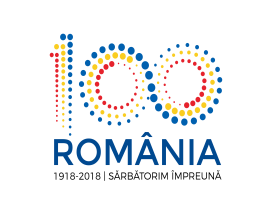 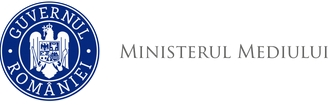 Agenţia Naţională pentru Protecţia Mediului REGIUNEA 8 Bucureşti-IlfovRAPORTAREP.L.A.M. Bucureşti 2015 revizuitSEMESTRUL I / 2018Agenţia pentru Protecţia Mediului BucureştiCap. 1  STADIUL ACTUAL AL PROCESULUI DE PLANIFICARE DE MEDIU     Prin Decizia A.P.M. Bucureşti cu nr. 71/21.05.2013 s-a iniţiat revizuirea Planului Local de Acţiune pentru Mediu în cadrul Agenţiei pentru Protecţia Mediului Bucureşti.     P.L.A.M. Bucureşti revizuit 2015 este afisat, spre informarea publicului, pe site-ul instituţiei: www.apmbuc.anpm.ro (la Dezvoltare Durabila – Planificarea de mediu).       Monitorizarea şi urmărirea implementării P.L.A.M. Bucureşti, precum şi evaluarea rezultatelor implementării, se realizează de către Comitetul de Coordonare, din care fac parte instituţii responsabile cu realizarea acţiunilor prevăzute în plan, având drept coordonator A.P.M. Bucureşti.      Etapa VI: adoptarea oficială a PLAM Bucureşti revizuit (a fost avizat de către Preşedintele A.N.P.M. şi aprobat în şedinţa C.G.M.B. - mai 2016).     Etapa VII (etapa actuală): P.L.A.M. Bucureşti 2015 revizuit se află în etapa de implementare/monitorizare a acţiunilor cuprinse în document şi evaluarea rezultatelor.        Planul Local de Acţiune pentru Protecţia Mediului Bucureşti este monitorizat semestrial, conform specificaţiilor prevăzute în capitolul „Monitorizarea şi evaluarea rezultatelor”.              Semestrul I 2018 (ianuarie-iunie):    În semestrul I 2018 (ianuarie-iunie) s-a lucrat la colectarea datelor, rapoarte, prelucrarea acestora şi elaborarea raportului de evaluare a implementării P.L.A.M. pe semestrul I al anului 2018; s-au solicitat date privind acţiunile/proiectele aflate în implementare de la Primăria Municipiului Bucureşti şi alte autorităţi responsabile de implementarea problemelor cuprinse în P.L.A.M. Bucureşti revizuit (Direcţia de Sănătate Publică a Mun. Bucureşti, S.C. Apa Nova S.A. Bucureşti, Administraţia Naţională Apele Române – S.G.A. Ilfov-Bucureşti, responsabilii din subgrupurile de lucru Primăriile de sector - Poliţia Locală, G.N.M. - Comisariatul Mun. Bucureşti, O.N.G.-uri, Regia Naţională a Pădurilor ROMSILVA - Direcţia Silvică Ilfov-Ocolul Silvic Bucureşti, Institutul de Biologie Bucureşti, Gradina Botanică, A.L.P.A.B., universitati, R.A.T.B. Bucureşti, ELCEN Bucureşti, agenţi economici, societăţi de salubritate, etc.); colectarea de informaţii privind proiectele/acţiunile implementate care vizează Gestionarea deşeurilor, substanţe chimice periculoase, calitatea solului şi terenuri degradate, Protecţia naturii, biodiversitate şi păduri, Poluarea atmosferei şi schimbări climatice, Dezvoltarea mediului urban, protecţia împotriva zgomotului, Educaţie ecologică şi dezvoltare durabilă, Calitatea apelor de suprafaţă şi subterane, Alimentarea cu apă, Evacuarea apelor uzate, în perioada respectivă.     În lunile ianuarie, februarie şi martie 2018 s-au desfăşurat următoarele activităţi: s-au colectat informaţii; s-a tinut corespondenţa cu membrii şi responsabilii Grupului de Lucru, privind implementarea şi monitorizarea problemelor de mediu din P.L.A.M. Bucureşti revizuit, cu instituţiile publice din municipiul Bucureşti, privind Raportul de monitorizare a P.L.A.M. Bucureşti revizuit, pe semestrul II 2017; s-a elaborat şi redactat Raportul de monitorizare a P.L.A.M. Bucureşti pe semestrul II 2017; s-a redactat şi finalizat Raportul de monitorizare a P.L.A.M. Bucureşti pe semestrul II 2017, s-a transmis către A.N.P.M. şi postat pe site-ul A.P.M.B. (Dezvoltare Durabilă - Planificarea de mediu).    În luna mai 2018 s-au desfăşurat următoarele activităţi: s-au colectat informaţii; s-a tinut corespondenţa cu membrii şi responsabilii Grupului de Lucru, privind acţiunile nerealizate (pe semestrul I 2017) din matricile-plan de implementare şi monitorizare a problemelor de mediu (din P.L.A.M. Bucureşti revizuit).   În luna iunie 2018 s-au desfăşurat următoarele activităţi: s-au colectat informaţii; s-a elaborat, redactat şi finalizat Raportul de monitorizare a P.L.A.M. Bucureşti revizuit - pe anul 2017, s-a transmis către Agenţia Naţională pentru Protecţia Mediului şi s-a afişat pe site-ul Agenţiei pentru Protecţia Mediului Bucureşti (la Domenii – Dezvoltare Durabilă - Planificare de Mediu); pe 26 iunie 2018 s-a organizat sedința cu membrii Comitetului de Coordonare P.L.A.M. Bucureşti, pentru analiza rezultatelor monitorizării P.L.A.M. Bucureşti din anul 2017.   Iniţierea procesului de actualizare    Instituţionalizarea P.L.A.M. a reprezentat o etapă importantă pentru desfăşurarea întregului proces. Aceasta a marcat pe de o parte, angajamentul celor implicaţi de a face toate eforturile pentru elaborarea şi implementarea P.L.A.M., iar pe de altă parte, oficializarea unui proces în beneficiul comunităţii, cu implicarea comunităţii în luarea deciziilor.      Până la data de 21.05.2013 P.L.A.M. Bucureşti se afla în etapa de implementare/monitorizare a acţiunilor cuprinse în document. Planul Local de Acţiune pentru Protecţia Mediului Bucureşti este monitorizat semestrial, conform specificaţiilor prevăzute în capitolul „Monitorizarea şi evaluarea rezultatelor”.      În data de 21.05.2013 a fost emisă Decizia A.P.M. Bucureşti cu nr. 71/21.05.2013, prin care s-a iniţiat revizuirea Planului Local de Acţiune pentru Mediu în cadrul Agenţiei pentru Protecţia Mediului Bucureşti.     Iniţierea procesului de revizuire prin aducerea la cunoştiinţa instituţiilor, agenţilor economici, a organizaţiilor neguvernamentale şi publicului, cu introducerea informaţiilor pe site-ul instituţie www.apmbuc.anpm.ro şi anunţ public (la sediul A.P.M.B.).      Monitorizarea şi urmărirea implementării P.L.A.M. Bucureşti 2015 revizuit, precum şi evaluarea rezultatelor implementării, se realizează de către Comitetul de Coordonare, din care fac parte instituţii responsabile cu realizarea acţiunilor prevăzute în plan, având drept coordonator A.P.M. Bucureşti. Revizuirea documentului a început în luna mai 2013.1.2.   Identificarea părţilor participante la P.L.A.M. şi stabilirea structurii organizatorice     În 2013 a fost stabilită următoarea structură organizatorică:Coordonator P.L.A.M. – Directorul Executiv al A.P.M. Bucureşti;Comitet de Coordonare – format din reprezentanţi cu putere de decizie ai autorităţilor administraţiei publice locale, instituţiilor deconcentrate, operatorilor economici;Grup de lucru, împărţit în 6 subgrupuri – structură ce reprezintă principala componentă cu responsabilităţi privind activităţile cu caracter tehnic;Au fost stabilite Regulamentele de organizare şi funcţionare ale acestor structuri;A fost emisă Decizia A.P.M. Bucureşti nr. 71/21.05.2013 prin care s-a stabilit structura organizatorică pentru coordonarea şi revizuirea P.L.A.M., respectiv structura operaţională pentru revizuirea/implementarea P.L.A.M.    Coordonator P.L.A.M. Bucureşti este Dr. Ing. Simona Mihaela Aldea, director executiv, Agenţia pentru Protecţia Mediului Bucureşti, în conformitate cu Decizia nr. 315/21.05.2013 privind numirea d-nei Simona Mihaela Aldea în funcţia publică de conducere de director executiv al Agenţiei pentru Protecţia Mediului Bucureşti.       Responsabil Grup de Lucru: ing. Marinela Tilly (Pleşca), consilier superior, Agenţia pentru Protecţia Mediului Bucureşti, în conformitate cu Decizia nr. 126/28.12.2012.  1.3.   Instituţionalizarea desfăşurării procesului de planificare    Cadrul legislativ a fost asigurat de actele normative existente în legislaţia României, acte prin care s-au transpus directivele Uniunii Europene în domeniul protecţiei mediului. P.L.A.M. Bucureşti revizuit 2015 a fost aprobat prin Hotărârea Consiliului General al Municipiului Bucureşti în luna mai 2016 şi a fost avizat de către Preşedintele A.N.P.M. S-au avut în vedere angajamentele asumate de România prin Capitolul 22 al documentului de poziţie pentru aderarea la Uniunea Europeană, precum şi măsurile din planul de acţiune la nivel local pentru implementarea acquis-lui comunitar.      Conform metodologiei pentru elaborarea şi implementarea planurilor locale de acţiune pentru mediu, revizuirea se face la un interval de trei ani şi implică toate structurile P.L.A.M.       Instituţionalizarea P.L.A.M. B. a reprezentat o etapă importantă pentru desfăşurarea întregului proces. Aceasta a marcat pe de o parte, angajamentul celor implicaţi de a face toate eforturile pentru elaborarea şi implementarea P.L.A.M., iar pe de altă parte, oficializarea unui proces în beneficiul comunităţii, cu implicarea comunităţii în luarea deciziilor.    În procesul de revizuire al P.L.A.M., A.P.M. Bucureşti a înaintat către Instituţia Prefectului Municipiului Bucureşti structura organizatorică şi lista cu persoanele nominalizate în procesul de planificare.          În sprijinul bunei desfăşurări a procesului de actualizare al P.L.A.M., a fost necesară stabilirea cadrului de coordonare şi a modului de colaborare dintre componentele structurii organizatorice a Planului Local de Acţiune pentru Mediu Bucuresti, A.P.M.B. a elaborat: Memorandumul de Cooperare, care stabileşte formele şi procedeele de colaborare între părţile implicate în procesul planificării de mediu; regulamentele pentru organizarea şi funcţionarea structurii organizatorice (Comitetul de Coordonare şi Grupul de Lucru).1.4.  Evaluarea potenţialului şi a limitărilor comunităţii      Metoda utilizată pentru evaluarea potenţialului şi a limitărilor comunităţii a fost analiza SWOT. Analiza SWOT reprezintă una din metodele utilizate pentru evaluarea potenţialului şi limitelor comunităţii, dar şi oportunităţi şi ameninţări ce sunt considerate externe. În cadrul analizei SWOT realizată pentru elaborarea P.L.A.M. Bucureşti revizuit 2015, au fost identificate elementele cheie, care a avut ca rezultat identificarea problemelor, stabilirea priorităţilor şi ierarhizarea celor mai importante dintre probleme.ANALIZA SWOTAnaliza mediului intern şi extern al comunităţii - Analiza SWOT = Strengths (puncte tari);Weaknesses (puncte slabe), Opportunities (oportunităţi), Threats (ameninţări);Punctele tari interioare ale comunităţii, respectiv potenţialul propriu al judeţului;Punctele slabe interioare ale comunităţii;Oportunităţile exterioare pe care le poate folosi comunitatea;Riscurile, respectiv ameninţările acesteia prin neimplementarea măsurilor.PUNCTE TARITransportul public şi activităţile conexeRepartizarea uniformă a reţelei de transport public de suprafaţă pe întreg teritoriul capitalei. Suportul natural al Bucureştiului a permis o dezvoltare urbană radial - concentrică (raza maximă de extindere urbană este de 10 km), precum şi conturarea tramei stradale după aceleaşi principii (pe o suprafaţă de 228 km2 la care se adaugă zona de influenţă care însumează 365 km2). Trama stradală cuprinde două artere semi-inelare aflate la o distanţă de 3 km, respectiv 5 km faţă de centru şi 9 artere principale radiale care converg către acesta. Dezvoltarea reţelei de transport respectă configuraţia tramei stradale.Repartizarea relativ echilibrată, pe moduri de transport, a structurii reţelei de transport public de suprafaţă, având în vedere caracteristicile fiecărui tip de reţea:reţeaua de tramvai reprezintă 22,5% din totalul reţelei de transport de suprafaţă;reţeaua de troleibuz  reprezintă 11,3 % din totalul reţelei de transport de suprafaţă;reţeaua de autobuz reprezintă 66,2 % din totalul reţelei de transport de suprafaţă (prezintă avantajul unei mari mobilităţi, putând fi adaptată în funcţie de direcţiile noi ale mobilităţii urbane).Capacitatea mare de transport (în raport cu spaţiul ocupat) oferită de transportul public (un tramvai transportă în medie pe oră şi sens un număr de călători care, printr-un calcul echivalent ar încăpea în aproximativ 1.000 de vehicule individuale, cu un grad de ocupare echivalent de 4,5 călători).Raportul scăzut dintre nivelul de emisii/călător datorită capacităţii mari de transport oferită de sistemele de transport public, în comparaţie cu  raportul similar în cazul unui vehicul individual.Calitatea apelorExistența mecanismelor instituționale pentru integrarea în planurile şi programele sectoriale a obiectivelor de management al apelor; Existența proiectelor finanţate din fonduri europene în domeniu managementului apelor;Regiunea cu cea mai cuprinzătoare rețea de apă și canalizare; Punerea în functiune, în anul 2011, a stației de tratare a apelor uzate de la Glina; Sistem de informare a consumatorilor asupra calităţii apei destinate consumului; Apă potabilă corespunzătoare din punct de vedere calitativ; Existenţa resurselor diversificate de alimentare cu apă; Alimentare cu apă, în sistem centralizat; Legislaţie de mediu în sectorul apă armonizată cu legislaţia;  Uniunii Europene;Perioade de tranziţie primite de România pentru realizarea conformării la cerinţele directivelor UE în sectorul de apă;Dezvoltarea de parteneriate public private pentru sectorul de apă; Existența unui număr ridicat de foraje de mare adâncime;Oportunităţi de afaceri pentru companii pentru a investi în sectorul de apă (în contextul fondurilor alocate).Calitatea aerului, protecţia atmosferei şi schimbări climaticeReţea automată de monitorizare a calităţii aerului care respectă cerinţele Directivelor Uniunii Europene. Datele referitoare la calitatea aerului în municipiul Bucureşti (poluanţii măsuraţi fiind următorii: SO2, NOx, CO, O3, benzen, PM10, PM2,5, plumb) sunt furnizate în timp real - inclusiv publicului - care provin de la cele 8 staţii automate.Existenţa unui set de date viabile de calitate a aerului pe o perioadă mare (2004-2011) care permite o evaluare corectă a calităţii aerului. Realizarea rapoartelor de funcţionare în siguranţă a planurilor interne şi externe de urgenţă conform Directivei “Prevenirea, reducerea şi controlul integrat al poluării“ (IPPC). Abordarea integrată a evaluării şi controlului impactului asupra mediului bazat pe cele mai bune tehnici disponibile, prin sistemul “Prevenirea, reducerea şi controlul  integrat al poluării” (IPPC), care va fi aplicat tuturor unităţilor industriale de pe raza municipiului Bucureşti, ce intră sub incidenţa directivei UE. Realizarea de către A.P.M. Bucureşti a inventarelor anuale de emisii ale poluanţilor proveniţi din surse mobile şi surse staţionare. Utilizarea ulterioară a acestor date pentru modelare, fapt ce permite evaluarea calităţii aerului pe intreaga suprafaţă a Bucureştiului, nu doar în cele în care există puncte fixe de monitorizare. Trend descrescător al emisiilor de noxe sub formă de gaz. Existenta Programului de gestionare a calităţii aerului, aprobat prin H.C.G.M.B. nr. 234/2010. Cu mici exceptii, evidenţiate în raportările anuale, măsurile din program sunt îndeplinite; colaborare foarte bună cu P.M.B.; se observă o îmbunătăţire a calităţii aerului în ultimii ani. Reducerea emisiilor de noxe de la centralele termice.Reducerea emisiilor de COV-uri. Managementul deşeurilorExistența mecanismelor instituționale pentru integrarea în planurile şi programele sectoriale a obiectivelor de protecția mediului; Existenta multor proiecte finanţate din fonduri proprii sau din fonduri europene în domeniu managementului deșeurilor, substanțelor chimice periculoase și în domeniul managementului siturilor contaminate; Existenţa Planului de Gestiune a Deşeurilor al Mun București;Existenta a trei depozite ecologice-Depozitul IRIDEX din Rudeni, Chitila; Depozitul VIDRA-Ecosud;Depozitul GLINA-Ecorec;Operatori economici specializaţi în efectuarea serviciilor de utilitate publică de salubritate, tratare/denocivizare, etc. autorizaţi pentru colectarea, tratarea și depozitarea deşeurilor, a reziduurilor municipale şi a altor deșeuri speciale; Existenţa mecanismelor funcţionale în gestionarea problemei DEEE, VSU, acumulatori uzaţi, deşeuri de ambalaje, deşeuri spitaliceşti; Bogata activitate de educație și conștientizare.Protecţia naturii, biodiversitatea, protecţia solurilor şi pădurilorExistenţa unor studii de agricultură urbană şi periurbană la nivelul municipiului Bucureşti.Potenţial didactic şi ştiinţific ridicat al Grădinii Zoologice (acţiuni desfăşurate de Primăria Municipiului Bucureşti - Direcţia de Mediului, în colaborare cu alte instituţii).Existenţa unui număr de 117 arbori ocrotiţi: Castan (Aesculus hipocastanum), Chiparosul de California (Chamaeczparis lawsoniana), Frasin (Fraxinus excelsior), Arborele ginco (Ginko biloba), Arborele lalea (Lidodendron tulipifera, Lageostromeria indica, Libocedrus decurens), Magnolie - flori roz (Magnolia soulangiana), Magnolie - flori purpurii (Magnolia soulangiana var. nigra), Magnolie (Magnolia Yulan), Magnolie - flori albe stelate (Magnolia stelata), Dudul alb (Morus alba), Paulownia tomentosa, Platan (Platanus acerifolia), Platan (Platanus orientalis), Pin (Pinus Jeffrei), Pinul negru (Pinus nigra), Plop alb (Populus alba), Plopul piramidal (Populus alba piramidalis), Cireş florifer (Prunus specieis), Salcâmul japonez (Sophora japonica), Arborele vieţii (Sequoia gigantea), Tisă (Taxus baccata), Chiparosul de baltă (Taxodium distichum), Teiul cu frunză mare (Tilia platyphilos), Tei (Tilia sp.), Teiul argintiu (Tilia tomentosa), Toreia (Torreya nucifera), Toreia (Torreya californica), Stejarul roşu (Quercus borealis), Stejar (Quercus robur).Existenţa unor specii importante de pasări - sedentare, în pasaj, accidentale sau în tranzit (oaspete de vară/iarnă).Fond forestier care cuprinde : Pădurea Băneasa (foioase - 8 la 10 m înălţime; 20-25 cm diametru; distanţa între copaci de 3 la 5 m) şi Pădurea Tunari (mixtă - peste 10 m înălţime; 25-30 cm diametru, distanţa între copaci de 5 la 7 m).Existenţa unui plan anual de plantări (primavara-toamna).Existenţa suprafeţelor de producţie aparţinând Administraţiei Lacuri, Parcuri şi Agrement, repartizate astfel: Pepiniera Toboc (S = 70.06 ha), Pepiniera Pipera (S = 36.78 ha) şi sere: Sera Ghencea (S = 8.06 ha), Sera Şcolii (S = 0.92 ha), Sera Herăstrău (S = 1.31 ha), Sera Libertăţii (S = 0.40 ha), Sera Bellu (S = 0.23 ha), Sera Şerban Vodă (S = 0.01 ha) şi Sera Plante Perene (S = 3.85 ha).Marile parcuri şi Grădina Cişmigiu aflate în gestiunea Primăriei Municipiului Bucureşti ocupă o suprafaţă de 249 ha (Parcul Bordei, Parcul Floreasca, Parcul Axa Nord Sud, Parcul Sala Palatului, Parcul Carol I (Libertăţii), Parcul Tineretului, Parcul Orăşelul Copiilor, Parcul Herăstrău Vechi, Parcul Circul de Stat şi Parcul Unirea).Existența mecanismelor instituționale pentru integrarea în planurile şi programele sectoriale a obiectivelor de protecția mediului.Asigurarea accesului publicului la informaţia de mediu şi la luarea deciziilor de mediu la nivel local.realizarea Cadastrului Verde, prin care s-au inventariat spaţiile verzi publice din municipiul Bucureşti şi vegetaţia din perimetrul acestuia.Existenta multor proiecte în domeniu. Reabilitarea parcurilor. Potentialul ştiintific şi didactic ridicat al Grădinii Botanice din Bucureşti, Grădinii Zoologice, Muzeului Antipa.Existenţa proiectelor finanţate din fonduri proprii sau din fonduri europene pentru proiectele ce vizează componenta analizată. Există un număr important de specii de păsări (populaţii ale parcurilor, lacurilor/bălţilor şi în principal a tuturor zonelor verzi). Bogata activitate de educaţie şi conştientizare. Dezvoltarea mediului urban/Protecţia împotriva zgomotuluiExistența mecanismelor instituționale pentru integrarea în planurile și programele sectoriale a obiectivelor de protecția mediului. Asigurarea accesului publicului la informaţia de mediu şi la luarea deciziilor de mediu la nivel local.Creşterea ponderii marilor complexe de locuinţe ce beneficiază de izolare termică. PUNCTE SLABECalitatea apelorEvacuarea apelor uzate provenite din canalizarea municipiului Bucureşti, neepurate corespunzător datorită nefinalizării staţiei de epurare a apelor uzate Glina;Staţii de tratare şi epurare ape uzate cu funcţionare necorespunzătoare, precum şi existenţa evacuărilor directe de ape uzate;Nerespectarea prevederilor legale privind zonele de protecţie sanitară pentru sursele de apă, inclusiv pentru aducţiunile de apă;Starea tehnică necorespunzătoare a reţelelor de aducţiune şi de distribuţie a apei potabile, cu pierderi de apă;Sursa alternativă de alimentare cu apă a Bucureştilor (fronturile subterane-în special pentru puţurile de mare adâncime) este slab exploatată şi riscă să se deterioreze. Existenţa unor zone lipsite de canalizare, ceea ce conduce la poluarea stratului freatic.Calitatea aerului, schimbări climaticeDegradarea vegetaţiei majore prin creşterea suprafeţelor construite şi diminuarea spaţiilor verzi în municipiul Bucureşti.Fondul natural existent favorizează existenţa pulberilor în suspensie şi sedimentabile (rocile sedimentare, regimul eolian etc.).Depăşirea pragurilor CMA  la poluanţi specifici proveniţi din trafic şi din surse de combustie.Emisiile surselor mobile (din transportul rutier, în principal de maşinile private, autovehiculele de mare tonaj şi transport public, în special autobuze şi taxiuri) sunt principalele surse de poluare a aerului.Absenţa unui sistem de prognoză, alertare şi monitorizare la scara locală în condiţiile creşterii nivelului de poluare asociat condiţiilor meteorologice nefavorabile. Absenţa unui sistem de mediatizare a efectelor poluării asupra stării de sănătate a populaţiei şi a calităţii mediului, precum şi a principalelor surse de poluare a aerului din municipiul Bucureşti Extinderea insulei de căldură în municipiului Bucureşti datorită diminuării suprafeţelor verzi.Marea majoritate a organizărilor de şantier generează, prin activitatea desfăşurată, praf şi zgomot.Managementul deşeurilorNu există suficiente facilităţi de compostare în municipiul Bucuresti (doar depozitul IRIDEX și ALPAB); Nu există  suficiente facilităţi de reciclare pentru sticlă;Sunt necesare mai multe locuri si mai multe campanii de colectare a deşeurilor de echipamente electrice și electronice;Depozitare necontrolată a deşeurilor din construcţii şi demolări;Neîndeplinirea țintelor pentru DEE-uri, deșeuri din amabalaje;Neîndeplinirea țintelor de reducere a deșeurilor biodegradabile;Insuficienta preocupare a agenţilor economici generatori de deşeuri în ceea ce priveşte minimizarea, recuperarea şi reutilizarea deşeurilor;Deșeuri abandonate în păduri. Protecţia naturii, biodiversitatea, protecţia solurilor şi pădurilorLipsa unor studii de cercetare-evaluare a biodiversităţii la nivelul Municipiului Bucureşti Zonele cu deficit de vegetaţie forestieră Deşeuri abandonate în păduri Apariţia unor procese de eutrofizare a apei lacurilor Lipsa organizării unor zone de parcuri dedicate câinilor de companie (câini)Efectele secundare ce derivă din creşterea animalelor de companie fără a exista un cadru legislativ generalizat. Protecţia împotriva zgomotuluiExistenţa unor clădiri care au izolaţie fonică necorespunzătoare normativelor în vigoare.Desfășurarea traficului greu pe unele artere ale municipiului București, cu afectarea calității mediului la nivelul unor funcții sensibile.Disponibilitatea redusă a agenților economici cu impact asupra mediului de a investi în acțiuni pentru protecția mediului. Nivelul redus al resurselor alocate activităților de protecția mediului Interesul redus pentru atragerea de fonduri pentru protecția mediului Corelarea insuficientă a datelor privind starea de sănătate a populaţiei şi a celor privind degradarea mediului în municipiul Bucureşti.Existenţa unor clădiri care au izolaţie fonică necorespunzătoare normativelor în vigoare.Desfășurarea traficului greu pe unele artere ale municipiului București, cu afectarea calității mediului la nivelul unor funcții sensibile.Disponibilitatea redusă a agenților economici cu impact asupra mediului de a investi în acțiuni pentru protecția mediului. Nivelul redus al resurselor alocate activităților de protecția mediului Interesul redus pentru atragerea de fonduri pentru protecția mediului Corelarea insuficientă a datelor privind starea de sănătate a populaţiei şi a celor privind degradarea mediului în municipiul Bucureşti.Depăşirea nivelului zgomotului de fond în majoritatea zonelor rezidenţiale traversate de căi de comunicaţie rutiere sau feroviare importante, obiective industriale şi prestări servicii.Existenţa unor zone rezidenţiale cu clădiri care au izolaţie fonică necorespunzătoare normativelor în vigoare.Traficul greu se desfăşoară în toate zonele capitalei, marea majoritate a autovehiculelor nefiind încă conforme cu standardele impuse de Uniunea Europeană, generând disconfort fonic.Lipsa panourilor fonoabsorbante de pe lângă marii generatori de zgomot.GeneralităţiCampanii reduse de conştientizare a problemelor de mediu, prin mijloace media. Sectorul industrial (de stat şi privat) manifestă încă o disponibilitate financiară redusă pentru investiţii de mediu. La nivel local, autorităţile nu dispun de suficiente resurse pentru a finanţa/susţine proiecte care să vizeze îmbunătăţirea calităţii mediului.Regiile (a căror activitate desfăşurată are implicaţii în domeniul protecţiei mediului) au făcut puţine împrumuturi la băncile comerciale pentru investiţii în infrastructura de mediu.Neidentificarea de către toate primăriile de sector a tuturor tipurilor de proiecte de mediu care necesită fonduri de finanţare.Implicarea redusă a cetăţenilor în problemele de mediu ale capitalei.Disconfortul produs de animalele fără stăpân.Corelarea insuficientă a datelor privind starea de sănătate a populaţiei şi a celor privind poluarea mediului în municipiul Bucureşti.OportunităţiPromovarea de proiecte şi investiţii. Posibilitatea accesării finanţărilor din programe comunitare. Dezvoltarea de parteneriate public private pentru sectorul de apă. Finalizarea staţiei de epurare Glina și reabilitarea principalelor colectoare de canalizare şi a canalului colector Dâmboviţa. Beneficii din punct de vedere urbanistic, prin proiectele de amenajare ale Râului Dambovița.Beneficii din punct de vedere turistic, prin  amenajarea lacurilor Herăstrău, Floreasca şi Tei prin proiectele demarate. Colaborarea A.P.M., P.M.B. cu organismele guvernamentale naţionale şi internaţionale, precum şi cu instituţii financiare internaţionale pentru promovarea de proiecte şi investiţii. Creşterea gradului de accesare a fondurilor pentru proiectele de mediu derulate prin Agenţia pentru Dezvoltare Regională Bucureşti - Ilfov şi prin alte instituţii. Posibilitatea accesării finanţărilor din programe comunitare. Cantitatea mare de deșeuri urbane oferă posibilitatea creării unei piețe a serviciilor și a reciclării. Oportunităţi pentru investiţii private şi comerţ. Dezvoltarea de parteneriate public private pentru sectorul de deşeuri. Colaborarea A.P.M., P.M.B. cu organismele guvernamentale naţionale şi internaţionale, precum şi cu instituţii financiare internaţionale pentru promovarea de proiecte şi investiţii. Creşterea gradului de accesare a fondurilor pentru proiectele de mediu derulate prin Agenţia pentru Dezvoltare Regională Bucureşti - Ilfov şi prin alte instituţii. Posibilitatea accesării finanţărilor din programe comunitare.Dezvoltarea colaborării P.M.B. cu organismele guvernamentale naționale și internaţionale, precum și cu instituţii financiare internaţionale pentru promovarea de investiții pentru protecția mediului.Creşterea gradului de accesare a fondurilor pentru proiectele de mediu derulate prin Agenţia pentru Dezvoltare Regională Bucureşti-Ilfov şi prin alte instituţii de profil.Posibilitatea accesării finanțărilor din programe comunitare.Îmbunătăţirea relaţiei cu publicul a autorităţilor/instituţiilor administraţiei publice locale. Promovarea unor proiecte publice şi private bazate pe tehnologii curate sau verzi (case pasive, clădiri eco, garduri verzi, panouri solare, spații verzi, etc.) AmeninţăriLipsa unei strategii privind gestionarea nămolurilor provenite din staţiile de epurare orăşeneşti şi industrialePersoane neautorizate care ridică deșeurile din zonele de colectareNivelul redus de educație al populației în raport cu problemele de mediu (în special în zonele sărace ale municipiului București) Lipsa de măsuri de ecologizare pe terenul fostului depozitului istoric Rudeni-Sârbi Lipsa unui PRGD revizuit, datorită unui proces lent de revizuire a PNGD Lipsa unei strategii privind gestionarea nămolurilor provenite din staţiile de epurare orăşeneşti Nivelul redus de educație al populației în raport cu problemele de mediu (în special în zonele sărace ale municipiului Bucureşti).Extinderea necontrolată a infrastructurilor construite în detrimentul infrastructurilor verzi Dezechilibrul dintre dezvoltarea socio-economică a oraşului şi conservarea capitalului natural de care dispune. Creşterea populatiei de specii invazive Creşterea alarmantă a populaţiilor unor specii  de animale (rozătoare, insecte etc.) care pot afecta sănătatea populaţiei şi calitatea mediului urban Nivelul redus de educație al populației în raport cu problemele de mediu (în special în zonele sărace ale municipiului București)Dezechilibrul dintre dezvoltarea socio-economică a oraşului şi conservarea capitalului natural de care dispune.Corelarea deficitară a planificării de mediu cu cea de amenajare a teritoriului şi de urbanism, precum și cu alte planuri/programe sectoriale.Deficitul unor funcții urbanistice în raport cu necesitățile actuale ale orașului (spații verzi, spații de agrement, spații de parcare) Existenţa de cartiere de locuit cu acces scăzut la serviciile publice (alimentare cu apă, canalizare, salubritate, transport în comun, încălzire), ce se constituie constituie în sursă de poluare difuză pentru mediul urban.Amplificarea fenomenului de poluare atmosferică ca urmare a intensificării traficului auto.Extinderea necontrolată a infrastructurilor construite în detrimentul infrastructurilor verziExtinderea reţelelor orăşeneşti de canalizare la dimensiuni greu de administrat prin preluarea apelor uzate din localităţile limitrofe Recunoaşterea dreptului de proprietate pe terenuri care sunt traversate de canale de desecare, apeducte, infrastructură.Creşterea alarmantă a populațiilor unor specii  de animale (rozătoare, insecte etc.) care pot afecta sănătatea populaţiei şi calitatea mediului urban .Nerespectarea integrală de către agenţii economici a prevederilor legale în vigoare privind protecţia mediului.Extinderea arealului insulei de caldura Creșterea importanței surselor difuze de degradare a mediului, în special mici și mijlocii, în determinarea calității mediului la nivel urbanDiversificarea spațiilor expuse la conflicte de mediu, care contribuie la încarcarea semnificativă a activității instituțiilor administrative și la scăderea calității locuirii Vizibilitatea redusă a campaniilor de informare și conștientizare a populației în probleme de mediu Infomarea deficitară a populației în raport cu starea factorilor de mediu Nivelul redus de educație al populației în raport cu problemele de mediu (in special in zonele sărace ale municipiului București)Poluarea solurilor urbane cu metale grele rezultate din emisiile industriale şi din emisiile mijloacelor de transport. P.L.A.M. reprezintă un proces dinamic a cărui evoluţie este continuă, depinde de o serie de factori social-economici care evoluează în timp. De aceea, planul necesită o permanentă monitorizare şi actualizare, iar în stabilirea obiectivelor, indicatorilor, acţiunilor şi a termenelor pentru atingerea acestora s-au luat în considerare obligaţiile ce revin României, în vederea conformării cu cerinţele Uniunii Europene, în domeniul protecţiei mediului.    Problemele au fost identificate în etapa de elaborare a P.L.A.M. Bucureşti; în etapa de monitorizare/implementare s-au parcurs problemele identificate şi s-au discutat măsurile întreprinse în vederea soluţionării acestora.     Activităţile de identificare, evaluare şi caracterizare a problemelor/aspectelor de mediu au fost efectuate de cinci Subgrupuri de Lucru, sub îndrumarea coordonatorului P.L.A.M. şi a responsabilului Grupului de Lucru.    Întrucât întregul proces al elaborării P.L.A.M. a fost un proces participativ, care a presupus asumarea responsabilităţii tuturor factorilor implicaţi, a fost necesar ca toţi membrii Subgrupurilor de Lucru să se implice în activităţile de identificare şi de evaluare a problemelor de mediu, de ierarhizare şi de stabilire a priorităţilor de mediu, în funcţie de domeniul de specializare al fiecăruia.     În cadrul întâlnirii din data de 27.03.2013 au fost discutate toate problemele din P.L.A.M. Bucureşti şi excluse problemele care au fost rezolvate în P.L.A.M. Bucureşti 2005;      În P.L.A.M. Bucureşti revizuit 2015 au fost introduse problemele de mediu existente generate de activităţile trecute, problemele de mediu generate de activităţile prezente şi cele potenţiale.Evaluarea stării mediului în Municipiul Bucureşti    În elaborarea programului de acţiune pentru mediu s-a plecat de la stabilirea iniţială a stării mediului faţă de care să se poată măsura şi compara schimbările realizate. Baza de pornire pentru evaluarea stării mediului este:- P.L.A.M. Bucuresti vechi; -Raportul anual privind starea mediului pentru anul 2012 din care s-au identificat problemele legate de factorii specifici de mediu privind apa, aerul, solul, deşeuri, zgomotul, dar şi de probleme care au caracter transversal: - sursele de poluare şi impactul lor asupra mediului natural (staţii de epurarea a apelor uzate, rampe de depozitare deşeuri);  - accesul populaţiei la resursele naturale (apă potabilă, oportunităţi de recreere);- managementul şi folosirea raţională a resurselor naturale locale, inclusiv utilizarea terenurilor, degradarea unor arii naturale valoroase, pierderea sau diminurea unor resurse naturale);- starea sănătăţii populaţiei (mortalitate şi morbiditate generate de poluarea mediului şi de catastrofe naturale, rata moratalităţii infantile, boli profesionale).1.Gestionarea deşeurilor/SolExistenta unor areale cu depozite necontrolate de deşeuri, în special în periferia municipiului Bucureşti;Insuficienta dezvoltare a unui sistem integrat de gestionarea deşeurilor care să asigure protecţia sănătăţii populaţiei şi a mediului şi cu accent din punct de vedere economic;Managementul defectuos al deşeurilor rezultate din construcţii şi demolări;Campanii reduse de informare a publicului cu privire la beneficiile recuperării, reciclării şi valorificării anumitor tipuri de deşeuri;Insuficienţa implementării colectării selective a deşeurilor menajere în vederea valorificării;Deficiente ale sistemului de management privind reducerea cantităţii de deşeuri generate în Bucureşti;Tratarea /eliminarea necorespunzătoare a deşeurilor periculoase din deseuri menajere;Număr insuficient de agenţi colectori/valorificatori pentru deşeuri periculoase (baterii şi acumulatori uzaţi mici, becuri cu vapori de mercur si D.E.E.E.);Număr insuficient de societăţi comerciale implicate în gestionarea deşeurilor de uleiuri, anvelope, baterii şi acumulatori auto);Insuficienta preocupare a agenţilor economici de a gestiona deşeurile din activităţile proprii.2.Poluarea atmosferei şi schimbări climaticePoluarea aerului cu pulberi în suspensie datorita utilizarii combustibililor solizi pentru încălzirea spaţiilor rezidentiale individuale;Insufucienţa strategiilor proprii ale agenţilor economici industriali care să includă şi costul investiţiilor de mediu în vederea reducerii imisiilor, prin adoptarea celor mai bune tehnici disponibile (BAT-uri);Grad redus de utilizare a transportului nepoluant (biciclete, vehicule electrice/hibride, vehicule cu biocombustibil);Poluarea atmosferei datorită emisiilor de COV rezultaţi din instalaţii şi activităţi care utilizează solvenţi organic;Poluarea aerului cu pulberi în suspensie şi sedimentabile datorită activităţilor din industrie;Lipsa fondurilor necesare intretinerii corecte a retelei de monitorizare a calitatii aerului;Fondul natural care favorizează existenţa pulberilor în suspensie şi sedimentabile (rocile sedimentare, regimul eolian) şi datorită insufucienţei salubrităţii stradale);Absenţa unui sistem de prognoză şi de alertare la scară locală în condiţiile creşterii nivelului de poluare asociat condiţiilor meteorologice nefavorabile;Insuficienţa mediatizare a efectelor poluării asupra stării de sănătate a populaţiei şi a calităţii mediului din municipiul Bucureşti.3.Dezvoltarea mediului urban, protecţia împotriva zgomotuluiCorelarea deficitară a planificării de mediu cu cea de amenajare a teritoriului şi de urbanism, precum și cu alte planuri/programe sectoriale;Existenţa de cartiere de locuit cu acces scăzut la serviciile publice (alimentare cu apă, canalizare, salubritate, transport în comun, încălzire), ce se constituie în sursă de poluare difuză pentru mediul urban;Dezechilibrul dintre suprafețele construite și spațiile libere de construcții (în special cele verzi);Extinderea zonelor cu potențial de dezvoltare a conflictelor de mediu;Degradarea unor obiective istorice şi arhitectural-urbanistice;Riscul de expansiune necontrolată a spațiului construit;Existența unor areale afectate de depășiri ale limintei maxime admise a nivelului de zgomot, cu precădere în zonele rezidențiale;4. APĂ-Poluarea apelor de suprafaţă şi subterane Poluarea râului Damboviţa cauzată de evacuarea apelor uzate provenite din canalizarea municipiului Bucureşti (Staţia de epurare Glina nu asigura toate treptele de epurare);Numar insuficient de studii care sa analizeze factorii ce influenteaza calitatea apelor subterane, inclusiv a suprafetelor impermeabile;Nivelul redus de educare al populatiei, care depoziteaza deşeuri pe malurile cursurile de apă, inclusiv în zona de protecţie;-Alimentarea cu apă şi evacuarea apelor uzateStarea tehnică necorespunzătoare a reţelelor de distribuţie a apei potabile. Pierderi în sistemul de alimentare cu apă potabilă;Existenta unor zone din municipiu în afara reţelei de apă şi canalizare.-Calitatea şi cantitatea apei potabileNerespectarea prevederilor legale privind zonele de protecţie sanitară pentru sursele de apă, inclusiv pentru aducţiunile de apă;Starea tehnică necorespunzătoare a reţelelor de aducţiune şi de distribuţie a apei potabile cu importante pierderi de apă.5.Protecţia naturii, biodiversitate şi păduri Insuficienţa spaţiior verzi pe teritoriul Municipiului Bucureşti;Degradarea peisajelor urbane;Starea necorespunzătoare a grădinilor aferente marilor complexe de locuinţe;Insuficiența suprafeţei fondului forestier;Diminuarea suprafeţei bazelor de producţie a materialului dendrologic;Insuficiența studiilor de evaluare a biodiversităţii în Municipiul București și corelarea într-un studiu integral;Înmulțirea speciilor de floră/faună invazive şi/sau adaptate la condiţiile mediului urban, atat pe spaţiile verzi, cât şi pe terenurile abandonate;Nivel redus de preocupare al agenţilor economici din sectorul comercial pentru extinderea spaţiilor verzi.6.Educaţie ecologică şi dezvoltare durabilăPreocuparea scăzută și informarea insuficientă privind problemele de mediului.1.6.  Ierarhizarea şi prioritizarea problemelor de mediu  Ierarhizarea problemelor de mediu şi stabilirea priorităţilor a fost efectuată în etapa de elaborare a P.L.A.M. Bucureşti 2015 revizut. Ierarhizarea a reprezentat faza preliminară a procesului de stabilire a priorităţilor de mediu, iar aceasta a constat în clasificarea problemelor identificate în ordinea descrescândă a importanţei. Criteriile de ierarhizare au ţinut cont de elementele cele mai importante utilizate în evaluarea impactului/riscului, inclusiv de evaluarea conformării cu cerinţele legale.         Categoriile de probleme/aspecte de mediu, precum şi problemele/aspectele individuale din cadrul fiecărei categorii au fost evaluate, ierarhizate şi prioritizate în conformitate cu metodologia de evaluare şi implementare a P.L.A.M., utilizând metoda analizei multicriteriale.REZULTATELE PRIORITIZĂRII PROBLEMELOR DE MEDIUTabelul prioritizărilor A.P.M. Bucureşti 2015 revizuitPlanul Local de Acţiune pentru Mediu reprezintă un document de detaliu pentru viitoarele investiţii şi activitatea care vizează îmbunătăţirea calităţii şi protecţiei mediului în municipiul Bucureşti.     Scop: dezvoltarea unui plan de acţiuni concrete pentru îmbunătăţirea calităţii mediului în Municipiul Bucureşti. Luând în considerare liniile strategice şi obiectivele privind reabilitarea şi protejarea mediului în contextul unei dezvoltări durabile a Municipiului Bucureşti, pentru fiecare problemă de mediu prioritară selectată în cadrul procesului de elaborare a PLAM au fost stabilite: obiectivul general necesar a fi atins prin soluţionarea problemei de mediu respective, obiectivele specifice corespunzătoare, ţintele necesar a fi avute în vedere şi indicatorii care permit cuantificarea rezultatelor implementării acţiunilor pentru soluţionarea problemei de mediu.   Beneficii: -utilizarea eficientă a resurselor financiare şi umane;-îmbunătăţirea reală, vizibilă şi durabilă a mediului în municipiul Bucureşti;-soluţionarea celor mai urgente probleme de mediu;            -implementarea viitoarelor investiţii în domeniul mediului;            -conformarea cu cerinţele Uniunii Europene.     Cadrul legislativ a fost asigurat de actele normative existente în legislaţia României, acte prin care s-au transpus directivele Uniunii Europene în domeniul protecţiei mediului.      P.L.A.M. Bucureşti revizuit 2015 a fost aprobat prin Hotărârea Consiliului General al Municipiului Bucureşti în luna mai 2016 şi a fost avizat de către Preşedintele A.N.P.M.Obiective generale:Identificarea, evaluarea şi ierarhizarea problemelor de mediu din Municipiul Bucureşti, Dezvoltarea şi implementarea unui plan local de acţiuni concrete pentru soluţionarea problemelor de mediu ale capitalei, Implicarea tuturor membrilor comunităţii pe toată durata desfăşurării procesului.Obiective strategice:Promovarea principiilor dezvoltării durabile, Menţinerea calităţii factorilor de mediu la nivel inferior valorilor limită admise,Promovarea parteneriatului între cetăţeni, autorităţile locale, O.N.G.-uri şi sectorul privat în rezolvarea problemelor de mediu,Creşterea gradului de conştientizare a publicului privind responsabilităţile pentru protecţia mediului,Întărirea capacităţii autorităţilor locale şi a O.N.G.-urilor în gestionarea problemelor de mediu.  Obiective prioritare:îmbunătăţirea mediului ambiental prin asiguararea calităţii aerului la nivelul standardelor internaţionale, realizarea obiectivelor privind schimbările climatice, controlul poluării industriale şi managementul riscului, managementul zgomotului ambiental,dezvoltarea infrastructurii edilitare şi managementul durabil al resurselor de apă,îmbunătăţirea gradului de utilizare a resurselor naturale prin dezvoltarea sistemelor de management al deşeurilor şi gestiunea substanţelor chimice periculoase,conservarea diversităţii biologice, asigurarea utilizării durabile a habitatelor naturale, a speciilor de floră şi faună sălbatică şi reconstrucţia ecologică a sistemelor deteriorate.     P.L.A.M. necesită o permanentă actualizare şi monitorizare. Actualizarea periodică a Planului Local de Acţiune pentru Mediu se face în concordanţă cu obiectivele strategice, măsurile prioritare şi acţiunile la nivel naţional rezultate din analiza privind evoluţia şi tendinţele care se manifestă în domeniul protecţiei mediului.PM 01 - Domeniul Deşeuri, Substanţe Chimice Periculoase, Calitatea Solului şi Terenuri                                  DegradateSubproblema PM 1-1 ”Depozitarea necontrolată a deşeurilor municipale” Acţiuni: -Realizarea cadrului legislativ și administrativ pentru intervenția în zonele cu depozite necontrolate de deșeuri, care afectează direct ori indirect sănătatea populației și calitatea mediului urban;- Educarea publicului asupra riscurilor acestor deşeuri depozitate necontrolat, asupra sănătăţii lor (prin distribuirea de pliante, afisare postere);-Creşterea numărului de recipienţi de colectare a deşeurilor menajere de la populaţie;- Descurajarea depozitării necontrolate prin controale/amenzi.Subproblema PM 1-2 “Insuficienta dezvoltare a unui sistem integrat de gestionarea deşeurilor care să asigure protecţia sănătăţii populaţiei şi a mediului şi cu accent din punct de vedere economic”Acţiuni: -Înfiinţarea unor societăţi economice cu posibilităţi de colectare / valorificare a deşeurilor reciclabile;-Crearea unui sistem integrat de management al deşeurilor sub coordonarea autorităţilor locale prin: alocarea unor spaţii speciale de colectare, achiziţionarea recipienţilor de colectare, achiziţionarea maşinilor de transport, integrarea materialelor/produselor rezultate din reciclări în circuitul economic, înființarea stațiilor de compost pentru deșeurile biodegradabile;-Accesarea de fonduri europene pentru dezvoltarea sistemului integrat de management al deșeurilor.Subproblema PM 1-3 ,,Managementul defectuos al deşeurilor rezultate din construcţii şi demolări”Acţiuni: - Crearea unui sistem de management al acestor tipuri de deşeuri prin implicarea instituţiilor de cerecetare de profil;- Înfiinţarea unor staţii pilot pentru prelucrarea acestor tipuri de deşeuri prevăzute cu platforme de colectare şi mijloace de transport;- Coordonarea unei activităţi de reintegrare a acestor deşeuri prelucrate în circuitul industrial /construcţii.- Eliminarea depozitelor necontrolate.Subproblema PM 1-4 ,,Campanii reduse de informare a publicului cu privire la beneficiile recuperării, reciclării şi valorificării anumitor tipuri de deşeuri”Acţiuni: -Acțiuni de conștientizare;-Crearea unui spot publicitar cu specific de deşeuri, precum şi postere /pliante şi difuzarea, distribuirea lor către populaţie şi instituţiile de învăţământ.Subproblema PM 1-5 “Insuficienţa implementării colectării selective a deşeurilor menajere în vederea valorificării”Actiuni: - Transportul separat al deșeurilor colectate;- Stimularea agenţilor economici pentru desfăşurarea activităţilor de reciclare /valorificare deşeuri;- Extinderea și îmbunătățirea sistemelor de colectare selectivă a deșeurilor;- Realizarea investițiilor necesare pentru îndeplinirea obiectivelor europene în domeniu;- Instrumente economice.Subproblema PM 1-6 “Deficiențe ale sistemului de management privind reducerea cantităţii de deşeuri generate în Bucureşti”Acţiuni: - Crearea unei campanii publicitare/seminarii de informare pentru intensificarea folosirii în activităţi curente a produselor din materiale reciclabile sau a produselor cu posibilitate de reutilizare şi cu cicluri de viaţă crescute (ex: ambalaj din sticlă, sacoşă din material textil);- Producătorii diferitelor tipuri de  produse ar trebui să renunţe la surplusul de ambalaj acolo unde este posibil, reducând astfel cantitatea de ambalaje puse pe piaţă; Masuri legislative; Informarea producătorilor privind prevederile legislative;-Întocmirea planului integrat pentru reducerea cantităţii de deşeuri generate.Subproblema PM 1-7 problema “Tratarea /eliminarea necorespunzătoare a deşeurilor periculoase din deșeuri menajere”Acţiuni: -Înfiinţarea unor societăţi economice cu profil de colectare /valorificare deşeuri periculoase;- Implicarea agenţilor economici de profil în sistemul de colectare/tratare;- Campanii de constientizare pentru colectarea deseurilor periculoase din deseuri menajere si infiintarea unui sistem de colectare (pilot).Subproblema PM 1-8 “Număr insuficient de agenţi colectori/valorificatori pentru deşeuri periculoase (baterii şi acumulatori mici uzaţi, becuri cu vapori de mercur și DEEE)”Actiuni: -Crearea unui sistem integrat de gestionare a acestor deşeuri prin implicarea producătorilor /importatorilor în procesul de colectare / valorificare a lor;  - Acţiuni de constientizare; - Construirea facilitatilor pentru tratare utilizand fonduri europene.  Subproblema PM 1-9 “Număr insuficient de societăţi comerciale implicate în gestionarea deşeurilor de uleiuri, anvelope, baterii şi acumulatori auto” Acţiuni: -Amenajarea de către agenţii economici a unui spaţiu special pentru depozitarea /colectarea deşeurilor dotat cu recipienţi pentru colectarea selectivă a deşeurilor; Asigurarea reintroduceii (pe cât posibil) a deşeurilor de producţie în fluxul tehnologic propriuEliminarea deşeurilor încă din faza de proiectare; un produs trebuie să fie astfel proiectat şi optimizat încât, încă de la proiectare, să se prevadă viitoarea utilizare a materialelor conţinute în el, la sfârşitul ciclului său de utilizare pentru scopul iniţial.Subproblema PM 1-10 “Insuficienta preocupare a agenţilor economici de a gestiona deşeurile din activităţile proprii”Acţiuni:- Amenajarea de către agenţii economici a unui spaţiu special pentru depozitarea /colectarea deşeurilor dotat cu recipienţi pentru colectarea selectivă a deşeurilor;- Asigurarea reintroduceii (pe cât posibil) a deşeurilor de producţie în fluxul tehnologic proprii;- Eliminarea deşeurilor încă din faza de proiectare; un produs trebuie să fie astfel proiectat şi optimizat încât, încă de la proiectare, să se prevadă viitoarea utilizare a materialelor conţinute în el, la sfârşitul ciclului său de utilizare pentru scopul iniţial.Subproblema PM 1-10 “Nivel ridicat de încărcare a solurilor urbane cu metale grele”Acţiuni:- Identificarea și decontaminarea solurilor încărcate excesiv cu metale grele din cauza activităților industriale sau a altor categorii de activități;- Evaluarea efectelor încărcării solurilor cu metale grele asupra sănătății populației;- Plantarea de gazon pe suprafețele cu soluri naturale și antropice pentru limitarea eroziunii eoliene.  Garda Naţională de Mediu, Comisariatul Municipiului București	PM 1: Garda Naţională de Mediu - Comisariatul Municipiului București a realizat 80 acţiuni / semestrul I 2018. Primăria Sector 1 – Poliţia Locală Sector 1 – Direcţia Inspecţie – Biroul Protecţia MediuluiPM 1-1 Depozitarea necontrolată a deşeurilor municipaleAcţiunea: PM 1-3 pct. 4. - Eliminarea depozitelor necontrolate. - 1 acţiune realizată.Acţiuni realizate în perioada monitorizată: - 13 procese verbale de constatare si sanctionare a contraventiei prin avertisment; 175 procese verbale de constatare si sanctionare a contraventiei prin amendain valoare de 191.060,00 lei, conform H.C.G.M.B. nr. 120/2010, privind normele de salubritate si igienizare mun. Bucuresti. - 1 acţiune realizată.PM 1 - conform H.C.L.S1 nr. 238/2008 privind stabilirea, constatatrea si sanctionarea contraventiilor in domeniul serviciilor de salubrizare pe raza administrativa a Sectorului 1 al municipiului Bucuresti – 13 procese verbale de constatare si sanctionare a contraventiei prin amenda in valoare de 23.500,00 lei. - 1 acţiune realizată. Primăria Sector 1, prin Direcţia Poliţia Locală Sector 1 – Serviciul Protecţia Mediului are 2 acţiuni realizate în semestrul I 2018 .Primăria Sector 1 - Direcţia Deşeuri * Nota: Primăria Sector 1, Direcţia Deseuri a raspuns cu aceleasi rezultate, date direct de Romprest (firma de salubritate din sect. 1).PM 01-01 Depozitarea necontrolată a deşeurilor municipaleActiunea: - pct. 3 Creşterea numărului de recipienţi de colectare a deşeurilor menajere de la populaţie.Actiuni realizate in perioada monitorizata: - crestere (buc.) nr. recipienti semestrul I 2018: 63 buc. (1,1 mc), 106 buc. (pubele 240 l) de colectare a deşeurilor menajere de la populaţie, 8260 buc. (saci 240 l). – 1 actiune realizata permanent.       PM 01-03 Managementul defectuos al deşeurilor rezultate din construcţii şi demolăriActiunea: - Crearea unui sistem de management al acestor tipuri de deşeuri prin implicarea instituţiilor de cerecetare de profil.Actiuni realizate in perioada monitorizata: -Cantitatea de deşeuri de construcţii şi demolări colectata provenita din construcții și demolări colectata /sem. I 2018 = 8.156,992 tone, din care s-au valorificat 3.331,292 tone; - 1 buc. contract preluare deseuri din constructii. – 1 actiune realizata permanent.    PM 01-05 Insuficienţa implementării colectării selective a deşeurilor menajere în vederea valorificăriiActiunea: pct. 1. Creşterea numărului de recipienţi de colectare selectivăActiuni realizate in perioada monitorizata: -Cantitatea de deseuri reciclabile colectata: 1907,266 tone; -Numar recipienti pentru colectare selectiva: 663 buc.;-Modul de gestionare a deseurilor colectate selectiv: OTR, contracte cu statii de sortare Iridex, Romwaste, contracte de valorificare Vrancart, 3 R Green, Green Glass, Rematholding. – 1 actiune realizata permanent.   Primăria Sector 1, Direcţia Deseuri are in total 9 acţiuni realizate (din care, semestrul I 2018, sunt 3 actiuni sunt permanent realizate si 6 actiuni realizate in avans).   S.C. Compania Romprest Service S.A. Bucureşti - Sectorul 1     PM 01-01 Depozitarea necontrolată a deşeurilor municipaleActiunea: - pct. 3 Creşterea numărului de recipienţi de colectare a deşeurilor menajere de la populaţie.Actiuni realizate in perioada monitorizata: - crestere (buc.) nr. recipienti semestrul I 2018: 63 buc. (1,1 mc), 106 buc. (pubele 240 l) de colectare a deşeurilor menajere de la populaţie, 8260 buc. (saci 240 l). – 1 actiune realizata permanent.       PM 01-03 Managementul defectuos al deşeurilor rezultate din construcţii şi demolăriActiunea: - Crearea unui sistem de management al acestor tipuri de deşeuri prin implicarea instituţiilor de cerecetare de profil.Actiuni realizate in perioada monitorizata: -Cantitatea de deşeuri de construcţii şi demolări colectata provenita din construcții și demolări colectata /sem. I 2018 = 8.156,992 tone, din care s-au valorificat 3.331,292 tone; - 1 buc. contract preluare deseuri din constructii. – 1 actiune realizata permanent.    PM 01-05 Insuficienţa implementării colectării selective a deşeurilor menajere în vederea valorificăriiActiunea: pct. 1. Creşterea numărului de recipienţi de colectare selectivăActiuni realizate in perioada monitorizata: -Cantitatea de deseuri reciclabile colectata: 1907,266 tone; -Numar recipienti pentru colectare selectiva: 663 buc.;-Modul de gestionare a deseurilor colectate selectiv: OTR, contracte cu statii de sortare Iridex, Romwaste, contracte de valorificare Vrancart, 3 R Green, Green Glass, Rematholding. – 1 actiune realizata permanent.   S.C. Compania Romprest Service S.A. Bucureşti are in total 9 acţiuni realizate (din care, semestrul I 2018, sunt 3 actiuni sunt permanent realizate si 6 actiuni realizate in avans). Primăria Sectorului 3 – Serviciul Managementul Situaţiilor de Urgenţă – Compartimentul Politici şi Strategii de MediuIn semestrul II 2017 (raspunsul a venit dupa terminarea Raportului de monitorizare pe semestrul II 2017 / PS3  raspuns adresa nr. 112617/18.06.2018, transmis prin E-mail in data de 29 iunie si inregistrat la A.P.M.B. cu nr. 14894/29.06.2018):   PM 01-01 Depozitarea necontrolată a deşeurilor municipale. Actiunea: pct. 3. Creşterea numărului de recipienţi de colectare a deşeurilor menajere de la populaţie.Responsabili de implementare - Societăți de salubrizare – S.C. ROSAL GRUP S.A. Program de monitorizare:-Actiuni realizate in perioada monitorizata: In 2017 nu s-au achizitionat recipienti de colectare a deseurilor menajere; -Motivul nerealizarii (daca e cazul): Recipientii au fost achizitionati de catre populatie,avand in vedere ca cetatenii sectorului 3 nu platesc taxa de ridicare a deseurilor menajere.    PM 01-02 Insuficienta dezvoltare a unui sistem integrat de gestionarea deşeurilor care să asigure protecţia sănătăţii populaţiei şi a mediului şi cu accent din punct de vedere economicActiunea:  pct. 2. Crearea unui sistem integrat de management al deşeurilor sub coordonarea autorităţilor locale prin:-Alocarea unor spaţii speciale de colectare; -Achiziţionarea recipienţilor de colectare;  -Achiziţionarea maşinilor de transport; - Integrarea materialelor / produselor rezultate din reciclări în circuitul economic; - Inființarea stațiilor de compost pentru deșeurile biodegradabile. Responsabili de implementare - Primaria Sector 3 D.A.D.P.  Indicatori propusi/realizati: - Cantitatea de deşeuri reciclabile colectate; - Numărul agenţilor economici colectori / valorificatori de materiale reciclabile; - Eficienţa economică din gestionarea materialelor reciclabile; - Numărul de îmbolnăviri/an din cauza lipsei de igienă (boli parazitare, boli hidrice);  -  % de reducere a cantității de deșeuri biodegradabile.Actiuni realizate in perioada monitorizata: - 21.984,18 tone; - S.C. ROSAL GRUP S.A.; - 60%;  - nu  se aplica; - 60% .PM 01-04 Campanii reduse de informare a publicului cu privire la beneficiile recuperării, reciclării şi valorificării anumitor tipuri de deşeuriActiunea: pct.1. Acțiuni de conștientizareResponsabili de implementare: Primaria Sector 3 - Directia Comunicare.Termen: Planificat în semestrul al II lea 2017 (in curs de realizare pe 2017) – Realizat în semestrul I 2018.▪Actiuni realizate in perioada monitorizata: -Postarea pe pagina de Facebook a unor exemple negative de depozitare necontrolată a deșeurilor pe domeniul public, cu scopul formării unui comportament civilizat și responsabil ;-Promovarea pe pagina de Facebook a evenimentului „Managementul deșeurilor în economia circulară” (26 martie 2018);- Promovarea pe pagina de Facebook a unei serii de 10 întâlniri cu cetățenii, organizate de Primăria Sectorului 3 pe tema salubrității (în perioada 23-25 mai 2018).Actiunea: pct. 2. Crearea unui spot publicitar cu specific de deşeuri, precum şi postere / pliante şi difuzarea, distribuirea lor către populaţie şi instituţiile de învăţământResponsabili de implementare: Primăria Sectorului 3 - Directia Comunicare.Termen: Planificat în semestrul al II lea 2017 – Realizat în semestrul I 2018.▪Actiuni realizate in perioada monitorizata:Crearea unui pliant pe tema salubrității, pentru informarea cetățenilor cu ocazia celor 10 întâlniri organizate pe tema salubrității (machetă anexată).Utilizare resurse interne - Aproximativ 3.000 de exemplare.  PM 01-05 Insuficienţa implementării colectării selective a deşeurilor menajere în vederea valorificăriiActiunea: pct. 4. Extinderea și îmbunătățirea sistemelor de colectare selectivă a deșeurilorResponsabili de implementare: Primaria Sector 3 - D.A.D.P.Actiuni realizate in perioada monitorizata: 21.984,18 tone.    PM 01-07 Tratarea /eliminarea necorespunzătoare a deşeurilor periculoase din deșeuri menajereActiunea: pct. 2. Acţiuni de constientizareResponsabili de implementare: Primaria Sector 3 - Directia ComunicareTermen: Planificat în semestrul al II lea 2017 cu realizare în semestrul II 2018.Actiuni realizate in perioada monitorizata: Transmitere comunicat de presă.  PM 01-11 Nivel ridicat de încărcare a solurilor urbane cu metale greleActiunea: pct. 1. Identificarea și decontaminarea solurilor încărcate excesiv cu metale grele din cauza activităților industriale sau a altor categorii de activitățiActiuni realizate in perioada monitorizata: Pe domeniul public nu au fost identificate terenuri contaminate in sectorul 3.Responsabili de implementare: Primaria Sector 3 - D.A.D.P. Actiuni realizate in perioada monitorizata: Pe domeniul public nu au fost identificate terenuri contaminate.Actiunea: pct. 2. Evaluarea efectelor încărcării solurilor cu metale grele asupra sănătății populației.Responsabili de implementare: Primaria Sector 3 - D.A.D.P.  Actiuni realizate in perioada monitorizata: Neaplicabil.Actiunea: pct. 3. Plantarea de gazon pe suprafețele cu soluri naturale și antropice pentru limitarea eroziunii eoliene.Responsabili de implementare: Primaria Sector 3 - D.A.D.P.Actiuni realizate in perioada monitorizata: - 16.502 mp amenajat spatii verzi  cu rulouri de gazon.    Primăria Sectorului 3 – Compartimentul Politici şi Strategii de Mediu are in total 8 actiuni pe sem. II 2017 (din care 7 actiuni realizate si 1 actiune in curs de realizare).Primăria Sectorului 4 – Direcţia Gospodărie Locală – Serviciul Monitorizare si Control Spaţii Verzi    PM 01-11 Nivel ridicat de încărcare a solurilor urbane cu metale grele Actiunea: pct. 3. Plantarea de gazon pe suprafețele cu soluri naturale și antropice pentru limitarea eroziunii eoliene.Actiuni realizate in perioada monitorizata: 2.422 mp. - 1 actiune realizata.Primăria Municipiului Bucureşti – Directia Utilităţi Publice- P.M.B. - Direcţia Utilităţi Publice în adresa cu răspuns meţionează că pentru locaţiile prevăzute în Anexa 3, conform art. 11 din Caietul de Sarcini aferent Contractului de servicii nr. 626/19.12.2014 (salubrizare stradala sectorul 5 si serviciul de iarna) s-a derulat de catre P.M.B. cu S.C. Romprest Service S.A.   PM 01-01 Depozitarea necontrolata a deşeurilor – cantitate de deseuri necontrolate = 50.518 mc.   PM 01-02 Dezvoltarea sistemului integrat de management al deşeurilor – accesarea de fonduri europene – P.M.B. este partenera în proiectul ”Urban-Wins – Urban metabolism accounts for building Waste management Innovative Networks and Strategies” – ”Realizări urbane – Abordari ale metabolismului urban pentru dezvoltarea managementului de deşeuri, metode innovative şi strategii”, din cadrul Horizon 2020 (fonduri 100 % nerambursabile).    PM 01-03 Crearea unui sistem de management al deşeurilor necontrolate prin implicarea instituţiilor de cercetare de profil – cantitatea de deşeuri din construcţii şi demolări, provenite din constructii si demolari  = 16,28 tone.    PM 01-05 Extinderea şi îmbunătăţirea sistemelor de colectare selective a deşeurilor - nr. de recipient pentru colectarea separată = 27 de locatii (27 containere hârtie/carton, 27 buc. containere plastic/metal, 7 buc. containere sticlă), total = 61 buc.-  Primăria Municipiului Bucureşti – Direcţia Utilităţi Publice are 4 acţiuni realizate în semestrul I 2018 (din care 3 acţiuni sunt permanente si 1 actiune realizata).A.P.M. Bucureşti Actiuni vechi:PM 1-7 *Referitor strict la deşeurile periculoase:-S-a realizat şi se gestionează baza de date naţională privind substanţele şi amestecurile periculoase produse, utilizate sau introduse pe piaţa naţională, în conformitate cu prevederile H.G. nr. 398/2010 privind stabilirea unor măsuri pentru aplicarea prevederilor Regulamentului (CE) nr. 1272/2008 al Parlamentului European şi al Consiliului din 16 dec. 2008 privind clasificarea, etichetarea şi ambalarea substanţelor şi a amestecurilor, de modificare a Regulamentului (CE) nr. 1907/2006 în vederea îndeplinirii prevederilor art. 46 şi 49 din Regulamentul CLP, precum şi a corelării cu prevederile Regulamentului REACH. A.N.P.M., prin AP.M.-urile judeţene, realizează şi gestionează următoarele raportări: -raportări privind substanţele chimice periculoase;-raportări privind ODS;-raportări privind GFS;-raportări privind amestecuri periculoase;-raportări privind articole.Acestea se corelează cu tipul de activitate: producţie, import/export, utilizare. – 1 actiune realizata  permanent.PM 1-8Referitor la DEEE:-s-a realizat baza de date cu cantităţile de DEEE-uri colectate şi valorificate din Bucureşti. Datele se află în curs de procesare la A.N.P.M.;-s-a actualizat lista operatorilor autorizaţi colectori (39 societăţi) şi tratatori (14 societăţi) de DEEE din Bucureşti. - 2 actiuni permanente in curs de realizare.PM 1-9Referitor la deşeuri de baterii şi acumulatori:-s-a realizat centralizatorul cu cantităţile de deşeuri de baterii şi acumulatori colectate şi valorificate din Bucureşti;-s-a actualizat lista operatorilor autorizaţi colectori (110 societati) şi tratatori (0 societati) de deşeuri de baterii şi acumulatori din Bucureşti. - 2 actiuni realizate permanent.   A.P.M. Bucureştiare in total 9 actiuni realizate, în semestrul I 2018 are 5 acţiuni permanente realizate.          PM 02  Poluarea atmosferei şi schimbări climatice  Garda Naţională de Mediu, Comisariatul Municipiului București	PM 2: Garda Naţională de Mediu - Comisariatul Municipiului București a realizat 12 acţiuni/semestrul I 2018. P.M.B. - Direcţia de Mediu Realizarea Planului de calitate a aerului ambiental din municipiul Bucureşti	La nivelul Primăriei Municipiului Bucureşti se elaborează Planul Integrat  de Calitate a Aerului şi Planul de menţinere a calităţii aerului 2018-2022 (P.I.C.A.) in conformitate cu prevederile Legii nr. 104/2011 privind calitatea aerului înconjurător, cu modificarile si completarile ulterioare ce transpune în legislaţia naţională Directiva 2008/50/EC privind calitatea aerului înconjurător şi un aer mai curat pentru Europa și având la bază H.G. nr. 257/2015 privind aprobarea metodologiei de elaborare a planurilor de calitate a aerului, a planurilor de acțiune pe termen scurt și a planurilor de menținere a calității aerului.P.I.C.A. cuprinde măsuri pentru următorii cinci ani, în vederea încadrării/menţinerii concentraţiei poluanţilor atmosferici în valorile limită/ţintă, prevăzute de legislația în vigoare şi conformarea cu cerinţele Uniunii Europene.În semestrul I 2018 au fost derulate următoarele activităţi:- propunerea P.I.C.A. a continuat să fie postată pe pagina web www.pmb.ro a Primăriei Municipiului București la Secţiunea Servicii/Mediu/Planuri de calitate a aerului în Municipiul Bucureşti/Propunere Plan Integrat de Calitate a Aerului în Municipiul Bucureşti, în vederea informării şi consultării publicului; - în luna februarie 2018 P.I.C.A. a fost supus dezbaterii publice; - P.I.C.A. a fost avizat de către Agenția Națională de Protecția Mediului cu referatul de avizare nr. 1/1745/21.05.2018;- P.I.C.A. a fost aprobat de către Consiliul General al Municipiului București prin Hotărârea nr. 325/14.06.2018.2. Realizarea și aprobarea Planului de Menținere a Calitate a Aerului în Municipiul Bucureşti 	La nivelul Primăriei Municipiului Bucureşti se elaborează Planul de Menținere a Calității Aerului în Municipiul București 2018-2022 (P.M.C.A.) în conformitate cu prevederile Legii nr. 104/2011 privind calitatea aerului înconjurător, cu modificările și completările ulterioare ce transpune în legislaţia naţională Directiva 2008/50/EC privind calitatea aerului înconjurător şi un aer mai curat pentru Europași având la bază H.G. nr. 257/2015 privind aprobarea metodologiei de elaborare a planurilor de calitate a aerului, a planurilor de acțiune pe termen scurt și a planurilor de menținere a calității aerului.P.M.C.A. cuprinde măsuri pentru următorii cinci ani, în vederea încadrării/menţinerii concentraţiei poluanţilor atmosferici în valorile limită/ţintă, prevăzute de legislația în vigoare şi conformarea cu cerinţele Uniunii Europene.În semestrul I 2018 au fost derulate următoarele activităţi:-propunerea P.M.C.A. a continuat să fie postată pe pagina web www.pmb.ro a Primăriei Municipiului București la Secţiunea Servicii/Mediu/Planuri de calitate a aerului în Municipiul Bucureşti/Propunere Plan de Menținere a Calității Aerului în Municipiul București, în vederea informării şi consultării publicului; - în luna februarie 2018 P.M.C.A. a fost supus dezbaterii publice; - P.M.C.A. a fost transmis în vederea avizării către Agenția Națională de Protecția Mediului și către Agenția de Protecția Mediului București urmând ca după avizare planul să fie supus spre aprobare plenului Consiliului General al Municipiului Bucureşti.    În semestrul I 2018, Direcţia de Mediu din cadrul Primăriei Municipiului Bucureşti are 2 acţiuni (1 actiune realizata si 1 actiune in curs de realizare).Primăria Sectorului 3In semestrul II 2017 (raspunsul a venit dupa terminarea Raportului de monitorizare pe semestrul II 2017 / PS3  raspuns adresa nr. 112617/18.06.2018, transmis prin E-mail in data de 29 iunie si inregistrat la A.P.M.B. cu nr. 14894/29.06.2018):   PM 02-04 Nivel ridicat de poluare a aerului din cauza noxelor provenite din transportul rutier, cu apariția unor situații de depățire a limitelor maxime admiseActiunea: pct. 4. Asigurarea necesarului de locuri de parcare prin:- folosirea multifuncţională a spaţiilor în vederea măririi numărului de parcări prin realizarea parcărilor pe mai multe niveluri şi subterane;- amenajarea parcărilor auto la sol prin utilizarea sistemului dalelor înierbate, acolo unde condiţiile tehnice o permit.Responsabili de implementare: Primaria Sector 3 - D.A.D.P.Program de monitorizare:-Actiuni realizate in perioada monitorizata: Actiuni in curs de realizare in decursul anului 2018.-Motivul nerealizarii (daca e cazul): Avand in vedere reorganizarea aparatului de specialitate a Primarului Sectorului 3.Acţiunea: pct. 5. Salubrizarea corespunzătoare a străzilor; Salubrizarea ar trebui să se facă prin spălarea carosabilului cu jet puternic de apă şi mecanizat prin aspirarea prafului de la marginea străzii (această măsură nu poate fi implementată cu succes dacă banda 1 nu este eliberată de autovehiculele staţionate neregulamentar).Responsabili de implementare: Primaria Sector 3 - D.A.D.P.Actiuni realizate in perioada monitorizata:Suprafata carosabilului: -- Categoria I - Maturat mecanizat artere 8.854287,30 mp;Maturat manual trotuare 10.614.476,24 mp; Maturat manual casosabil: 88.670,40;Spalat carosabil: 1.162.009,70 mp; -- Categoria II - Maturat mecanizat 4.622.650.60 mp; -Maturat manual trotuare 10.851.764,24 mp; --Categoria II - Maturat manual carosabil: 12.185.854,76 mp; Maturat manual trotuare: 441.713,44 mp; Maturat manual carosabil parcari de resedinta: 9.122.052,40 mp; Maturat manual carosabil parcari utilitate publica: 2.876.057,54; Spalat carosabil parcari utilitate publica: 393.989,40 mp.PM 02-08 Fondul natural care favorizează existenţa pulberilor în suspensie şi sedimentabile (rocile sedimentare, regimul eolian) şi datorită insufucienţei salubrităţii stradaleAcţiunea: pct. 1. Controlul strict al activităţii agenţilor economici care efectuează salubrizarea Responsabili de implementare: Primaria Sector 3 - D.A.D.P.Actiuni realizate in perioada monitorizata: Raportarea procentelor se face in urma verificari prestatiei in teren de catre agenti constatatori; Verificarea in teren se face zilnic prin intocmirea rapoartelor de activitate a lucrarilor de salubrizare.Indicatorii propusi / realizati: Diferența dintre concentrația PM 10 la stațiile urbane față de cele de fond regional.   PM 02-11 Capacitate redusă de reacție la schimbările climaticeAcţiunea: pct. 3. Integrarea problemelor legate de schimbările climatice în preocupările directe ale instituțiilor publice. Creșterea numărului de fântâni publice și a altor categorii de suprafețe oxigenante în interiorul orașului.▪Responsabili de implementare: Primaria Sector  3 Actiuni realizate in perioada monitorizata: Nu s–a realizat in anul 2017. Motivul nerealizarii (daca e cazul): Diminuarea bugetului alocat pentru astfel de lucrari.Indicatorii propusi / realizati: Numarul de proiecte economice ce integreaza aspecte ce tin de schimbarile climatice urbane.▪Responsabili de implementare: Primaria Sector 3 – Directia Managementul Proiectelor -  nu sunt actiuni / proiecte.   Motivul nerealizarii (daca e cazul): nu intra in atributiile Directiei Managementului Proiectelor.  În semestrul II 2017 Primăria Sectorului 3 are in total 6 acţiuni (din care 2 actiuni sunt realizate, 2 actiuni sunt in curs de realizare si 2 actiuni sunt nerealizate). Primăria Sectorului 4 – Direcţia Gospodărie Locală – Serviciul Monitorizare si Control Spaţii Verzi     PM 2-4 Nivel ridicat de poluare a aerului din cauza noxelor provenite din transportul rutier, cu apariția unor situații de depățire a limitelor maxime admise Acţiunea: pct. 4. Asigurarea necesarului de locuri de parcare prin: - folosirea multifuncţională a spaţiilor în vederea măririi numărului de parcări prin realizarea parcărilor pe mai multe niveluri şi subterane;- amenajarea parcărilor auto la sol prin utilizarea sistemului dalelor înierbate, acolo unde condiţiile tehnice o permit.Actiuni realizate in perioada monitorizata: operatiunile de salubrizare se realizeaza conform unui program comun stbilit de catre oiperatorul de salubritate impreuna cu Primaria Sectorului 4, frecventele respectand hotararile H.C.G.M.B. nr. 82/2015. - 1 actiune realizata.PM 2-6 Poluarea aerului cu pulberi în suspensie şi sedimentabile datorită activităţilor din industrieAcţiunea: pct. 4. O mai bună salubrizare a oraşului, atât a arterelor de circulaţie cât şi eliminarea depozitelor necontrolate de deşeuriPrimăria Sectorului 4 – Direcţia Gospodărie Locală – Serviciul Monitorizare si Control Spaţii Verzi in sem. I 2018 are 2 actiuni realizate.      A.P.M. Bucureşti   PM 02-01 Poluarea aerului cu pulberi în suspensie datorită utilizării combustibililor solizi pentru încălzirea spaţiilor rezidenţiale individualeAcţiunea: - pct.2. Finanţarea prin programele Administrației Fondului pentru Mediu a proiectelor private pentru încălzirea rezidențială - 2 acţiuni realizate - legate de derularea programului Casa Verde. PM 02-02 Insuficienţa strategiilor proprii ale agenţilor economici industriali care să includă şi costul investiţiilor de mediu în vederea reducerii imisiilor, prin adoptarea celor mai bune tehnici disponibile (BAT-uri)Cele 2 acţiuni: - pct. 1. Controlul planurilor de invesţii ale agentilor economici; - pct. 1. Asistarea agenţilor economici pentru realizarea de proiecte şi obţinerea de finanţare din surse interne și externe se realizeaza permanent de catre A.P.M.B. - 2 acţiuni realizate permanent.  PM 02-05 Poluarea atmosferei datorită emisiilor de COV rezultaţi din instalaţii şi activităţi care utilizează solvenţi organicAcţiunea: - Autorizarea instalaţiilor existente şi a instalaţiilor noi (la punerea în funcţiune) în conformitate cu prevederile în vigoare este realizata permanent de catre A.P.M. Bucuresti. PM 02-07 Lipsa fondurilor necesare întreţinerii corecte a reţelei de monitorizare a calităţii aeruluiCele 3 actiuni descrise sunt realizate, odata cu contractele incheiate de M.M. si Orion Europe S.R.L. la nivel national. Din anul 2016 au fost inlocuite majoritatea echipamentelor de monitorizare si exista si contracte de mentenanta. Toate defectiunile sunt raportate si apoi remediate in cadrul acestor contracte.  PM 02-08 Fondul natural care favorizează existenţa pulberilor în suspensie şi sedimentabile (rocile sedimentare, regimul eolian) şi datorită insuficienţei salubrităţii stradaleAcţiunea - Controlul strict al activităţii agenţilor economici care efectuează salubrizarea este realizata permanent de catre A.P.M. Bucuresti. - 1 acţiune realizată permanent.   PM 02-09 Absenţa unui sistem de prognoză şi de alertare la scară locală în condiţiile creşterii nivelului de poluare asociat condiţiilor meteorologice nefavorabileAcţiuni:  pct. 1. Implementarea sistemului informaţional operativ pentru managementul calităţii aerului şi soluţii pentru reducerea nivelului de poluare - Există baza de date şi sistem de diseminare a informaţiilor privind calitatea aerului, dar nu există sistem de prognoză operaţional. - 1 acţiune nerealizată.pct. 2. Diseminarea informaţiilor privind calitatea aerului (mass-media, pagina de web) - Datele de calitate a aerului sunt preluate de serverul Reţelei Naţionale de Monitorizare a Calităţii Aerului pe site-ul www.calitateaer.ro .  In ceea ce priveste prognoza, ultima actiune - Diseminarea informaţiilor privind calitatea aerului (mass-media, pagina de web) s-ar putea considerată realizată parţial, intrucat exista un sistem de informare a publicului cu privire la datele de calitate a aerului, dar nu exista un sistem de alertare catre mass media in conditiile aparitiei unui eveniment de poluare - 1 acţiune nerealizată.  PM 02-10 Insuficienţa mediatizare a efectelor poluării asupra stării de sănătate a populaţiei şi a calităţii mediului din municipiul BucureştiAcţiuni:  pct. 1. Crearea unui parteneriat între A.P.M. Bucureşti şi Directia de Sănătate Publică Bucureşti în vederea furnizarii la timp către populaţie a datelor de sănătate - exista protocol de colaborare (furnizare date si actiune in cazul depasirilor pragurilor de informare/alerta) - 1 acţiune realizată.pct. 2. Crearea unui parteneriat între A.P.M. Bucureşti şi mass-media, în vederea includerii unui buletin de informare zilnic asupra poluării în ziarele care doresc acest lucru – nerealizata, nu au existat încă doritori - 1 acţiune nerealizată.  PM 02-11 Capacitate redusă de reacție la schimbările climatice Acţiunea - Controlul raportului dintre suprafetele umbrite și cele însorite – 1 acţiune în curs de realizare. În total A.P.M. Bucureşti are 14 acţiuni; în sem. I 2018 are 7 acţiuni realizate permanent, 3 acţiuni nerealizate, 1 acţiune în curs de realizare şi 3 acţiuni realizate înainte de sem. I 2018 .       PM 03  Dezvoltarea mediului urban, protecţia împotriva zgomotuluiS.C. Apa Nova Bucureşti S.A. Obiectiv strategic – Dezvoltarea durabilă a localităţilor urbanePM 3–2 Existenţa unor cartiere de locuit cu acces scăzut la serviciile publice (alimentare cu apă, canalizare, salubritate, transport în comun, încălzire), ce se constituie în sursă de poluare difuză pentru mediul urbanŢinta - Diminuarea ponderii cartierelor de locuit fără acces la servicii publice.Indicator - Km de conducte reabilitate anual.  Acţiuni: - Racordarea cartierelor de locuit la serviciile publice;-Extinderea rețelelor tehnico-edilitare și a gradului de acoperire al transportului în comun;-Inventarierea zonelor cu deficit de acces la servicii publice;-Interzicerea dezvoltării spaţiilor rezidențiale fără acces la servicii publice corespunzătoare;-Informarea publicului cu privire la modul în care spaţiile de locuit pot deveni surse difuze de poluare a mediului;-Conștientizarea factorilor decizionali cu privire la necesitatea extinderii serviciilor publice.      Ȋn semestrul I 2018 s-au realizat lucrări de:- extindere a reţelei de apă pentru 2,1838 km, respectiv 2,4684 km pentru reţeaua de canalizare;-înlocuirea reţelei de alimentare cu apă și canalizare s-a realizat pentru 7,7030 km reţea apă și pentru 5,1928 km reţea de canalizare.     Indicatorii propuşi /Indicatorii realizaţi:-Reţele edilitare extinse în cartiere cu acces scăzut:Total (km) extinderi semestrul I 2018: - reţea apă = 2,1838; - reţea canalizare = 2,4684.Km de conducte reabilitate anual:Total (km) înlocuiri semestrul I 2018: - reţea apă =7,7030; - reţea canalizare = 5,1928.(lucrarile de extindere si inlocuire a retelei de apă şi canalizare se derulează în continuare, fiind acţiuni permanente).   S.C. Apa Nova București S.A. are 2 acţiuni permanente realizate, în semestrul I 2018.       PM 3 Dezvoltarea mediului urban, protectia impotriva zgomotuluiA.P.M. Bucureşti  PM 3–8 Existența unor areale afectate de depăşiri ale limitei maxime admise a nivelului de zgomot, cu precădere în zonele rezidenţiale     Controlul surselor de zgomot se face permanent prin stabilirea condiţiilor de funcţionare a instalaţiilor, în cadrul procedurii de autorizare sau prin măsuratori efectuate împreună cu G.N.M. în cazul petiţiilor formulate de cetăţeni.   În semestrul I 2018 A.P.M. Bucureşti are 1 acţiune realizată permanent.Primăria Municipiului Bucureşti – Direcţia Urbanism  PM 3  Domeniile de activitate specifice instituţieiurbanism Şi amenajarea teritoriului_obiective generale de dezvoltarePentru atingerea obiectivului fundamental de „dezvoltare a municipiului Bucureşti ca o metropola dinamică înscrisă în reţeaua capitalelor europene, având un rol regional, continental şi intercontinental” au fost aprobate de către Consiliul General al Municipiului Bucureşti prin hotărârea nr. 148/24.06.1999, cinci obiective strategice de dezvoltare economică şi socială, anume;Accentuarea identităţii Municipiului Bucureşti în concordanţă cu aspiraţia sa de a deveni o metropolă europeană, realizabilă prin:atragerea unor instituţii şi companii internaţionale pe baza ameliorării accesibilităţii şi prin înlocuirea situaţiei de periferie cu cea de releu regional, continental şi intercontinental,reabilitarea imaginii externe şi dezvoltarea turismului cultural şi de afaceri,creşterea competitivităţii prin diversificare funcţională şi prin crearea de noi specializări „de excelenţă” în domenii de vârf;Susţinerea vitalităţii şi atractivităţii municipiului Bucureşti potrivit rolului de Capitală a României.Dezvoltarea capitalei ca o aglomeraţie urbană având un rol activ şi stimulativ la nivel regional şi metropolitan;Ridicarea calităţii vieţii locuitorilor, care presupune:creşterea prosperităţii economice şi crearea de locuri de muncă o dată cu asigurarea integrării sociale şi a securităţii, a îmbunătăţirii condiţiilor de locuire, de servire cu infrastructuri sociale şi tehnice necesare, a îmbunătăţirii condiţiilor cadrului natural şi construit,asigurarea diversităţii posibilităţilor de satisfacere a necesitaţilor şi de exprimare a iniţiativelor, cu respectarea interesului fiecărui locuitor şi a comunităţii locale în ansamblul ei.     În continuare, pentru actuala perioad şi pentru orizontul de timp pentru care va fi elaborat noul Plan Urbanistic General al Municipiului Bucureşti este necesară trecerea la o politică de dezvoltare integrată, pe bază de proiecte urbane, orientate spre obiectivele strategice şi urbanistice aprobate în 1999 de către CGMB, obiective care astăzi se dovedesc a fi concordante cu cele din Agenda Teritorială şi cu Carta Oraşelor Europene Durabile, adoptate cu ocazia Reuniunii Ministeriale Informale privind Dezvoltarea Urbană şi Coeziunea Teritorială (Leipzig, 24/25 mai 2007) şi cu cele enunţate prin Declaraţia de la Toledo (22 iunie 2010).   Protejarea zonelor construite valoroase şi regenerarea urbană, printr-o creştere a coerenţei zonei centrale, se vor manifesta în paralel cu dezvoltarea unor noi poli/districte de afaceri şi comerţ. Situaţi favorabil în noduri de transport public multi-modal, aceşti noi poli de interes metropolitan, pot constitui vectori de regenerare urbană şi pot prelua din presiunea investiţională exercitată asupra zonei centrale, fără restricţii de volumetrie, adăugând valenţe reprezentative imaginii generale a Bucureştilor şi contribuind la o dezvoltare urbană mai echilibrată.Pentru atingerea acestor obiective generale, Direcţia Urbanism urmăreşte, mai cu seamă:dezvoltarea urbană echilibrată în teritoriul municipiului Bucureşti;regenerare şi revitalizare urbană;protejarea patrimoniului natural şi construit al capitalei;ameliorarea calităţii spaţiului public;ameliorarea calităţii mediului – natural şi antropizat – prin mărirea suprafeţelor plantate cu acces public.B) PM 3  „Dezvoltarea mediului urban, protecţia împotriva zgomotului”    Proiectele elaborate şi în curs de elaborare începând cu anul 2010, care răspund tematicii enunţate, finalizate şi care produc efecte în teritoriu sau sunt în curs de elaborare/finalizare, sunt:Concurs de soluţii pentru Realizarea Planului Integrat de Dezvoltare Urbană „Zona centrală Bucureşti” (PIDU-ZCB) şi elaborarea documentaţiilor tehnico-economice pentru proiectele individuale prin care Planul integrat va fi implementatDate despre acest proiect pot fi consultate pe: www.centralbucuresti.     Planul Integrat de Dezvoltare Urbană este un document de planificare a dezvoltării unei zone de acţiune urbană, care se implementează prin proiecte individuale, identificate în planul de acţiune. Zona de acţiune urbană reprezintă un teritoriu/areal clar delimitat în cadrul unui oraş/municipiu, de regulă contiguu/fără enclave, identificat pe baza unor criterii bine stabilite şi fundamentat de analiza efectuată în Planul integrat, areal unde sunt concentrate anumite probleme care - în vederea soluţionării - necesită o abordare integrată. În această zonă se vor concentra proiectele propuse în vederea rezolvării problemelor identificate, proiecte pentru care se intenţionează a se solicita finanţare de fonduri europene. Elaborarea Planului Integrat de Dezvoltare Urbană “Zona Centrală a municipiului Bucureşti” a fost efectuata având în vedere nevoile municipiului Bucureşti în privinţa creşterii calităţii vieţii, a reabilitării infrastructurii urbane, îmbunătăţirea serviciilor urbane, inclusiv a serviciilor sociale, precum şi dezvoltarea structurilor de sprijinire a afacerilor. De asemenea, în cadrul acestuia a fost realizată identificarea proiectelor individuale prin care PIDU va fi implementat.     Zona de actiune urbana este delimitata astfel: Nord: Piaţa Victoriei, inclusiv;Sud: Parcul Carol, inclusiv;Est: Hala Traian, inclusiv;Vest: Grădina Botanică, inclusiv.   Strategia PIDU-ZCB a fost aprobată prin H.C.G.M.B. nr. 103/2012, împreună cu lista de proiecte individuale, avand ca obiectiv general: regenerarea si revitalizarea urbanaIn perioada 2013 – 2014 au fost elaborate studiile de pre-fezabilitate si cele de fezabilitate pentru proiectele selectate ca fiind prioritare; de asemenea, au fost elaborate 6 Planuri Urbanistice Zonale pentru zone in care propunerile PIDUZC modificau prevederile PUGMB 2000:  PUZ – Piaţa Cantacuzino – Piaţa Lahovari, sect. 1 si 2 Bucureşti; PUZ – Parc Izvor – Pod Mihai Vodă, sect. 5, Bucureşti; PUZ Piaţa Constituţiei – Antim – Bd. Unirii, sect. 3 si 5 Bucureşti; PUZ Parc Sf. Apostoli – Podul Calicilor, sect. 3 si 4 Bucureşti; PUZ Rahova – Uranus – Piaţa de Flori sect. 5 Bucureşti; PUZ Spaţiu Public Sala Palatului, sector 1 Bucureşti, Pentru aceste PUZ-uri s-au elaborat analize de impact asupra mediului si s-au obtinut avizele din partea ARPMB; PUZ-urile aferente proiectelor individuale care au necesitat o asemenea detaliere (6) au fost aprobate prin Hotărâri ale CGMB.   Celelalte SF elaborate in cadrul PIDU_ZCB au fost avizate de catre ARPMB. Vor fi elaborate, in continuare proiectele tehnice si documentatiile necesare finantarii acestor proiecte din fonduri europene.In 2016, s-a derulat faza IV - „Proiect tehnic” pentru o parte din proiectele individuale si s-au aprobat prin HCGMB indicatorii tehnico-economici aferenți documentațiilor elaborate la faza SF/DALI din cadrul PIDU_ZCB. Pentru continuarea implementării proiectului complex PIDU Zona centrala a municipiului București, începând cu luna iulie 2016, acesta a fost transferat/predat Direcției Generale Dezvoltare Investiții din cadrul P.M.B.STRATEGIA DE DEZVOLTARE URBANĂ INTEGRATĂ A MUNICIPIULUI BUCUREŞTI ŞI A TERITORIULUI SĂU DE SUSŢINERE ŞI INFLUENŢĂ    A fost finalizată în 2010, însă va fi revizuită şi preluata în noul Plan Urbanistic General al Municipiului Bucureşti (care, la acest moment este în curs de elaborare).   Scopul acestei strategii este obţinerea unui teritoriu mai competitiv prin corelarea diferitelor politici sectoriale (economice, sociale, culturale şi ecologice), atât în palier orizontal cât şi vertical.   Obiectivul lucrării - elaborarea unui concept strategic de dezvoltare pe termen scurt, mediu şi lung (etape) a municipiului Bucureşti şi a teritoriului sau de influenţa – în context regional (Regiunea Bucureşti–Ilfov), în contextul Aglomeraţiei Urbane şi al Zonei Metropolitane, aşa cum au fost definite prin Planul Urbanistic General al Municipiului Bucureşti, aprobat prin H.C.G.M.B. nr. 269/2000 (în concordanţă, cu Strategia Naţională de Dezvoltare a României şi cu Strategia de Dezvoltare Regională a Regiunii 8). S-a formulat strategia de dezvoltare a Capitalei pe termen scurt, mediu şi lung (etape) şi s-au enumerat obiectivele strategice.   Viziunea de dezvoltare: Municipiul Bucuresti va fi în 2035, o metropola influentă şi integrată european prin durabilitate şi caracter, reinventată inteligent şi sensibil, o comunitate deschisă şi evoluată, o capitală dinamică şi creativă.Municipiul este un nod cu activitate intensă de cooperare în reţele multiple, bine conectat cu regiunea, ţara şi lumea prin infrastructuri articulate, echilibrat grupate într-un sistem spaţial de poli şi coridoare, dar şi prin porturi, aeroporturi ori portale digitale, un oraş care e caracterizat de accesibilitate crescută şi mobilitate complexă.Capitala are o economie competitivă şi un comportament responsabil faţă de mediu: o educaţie performantă şi deschisă favorizează dezvoltarea tehnologiilor avansate şi a industriilor creative iar cercetarea bine valorificată şi serviciile diversificate contribuie nu doar la atractivitatea economică crescută ci şi la gestiunea inteligentă a energiei, a resurselor naturale ori la protejarea bio-diversităţii, deci la sustenabilitatea dezvoltării.Cetăţenii apreciază viaţa într-un oraş sănătos, sigur şi cu identitate bine conturată, cu locuire de calitate şi cu locuri de muncă motivante, fiind membri ai unei comunităţi solidare, care protejează valori şi respectă tradiţii, care este totodată conciliantă şi deschisă diversităţii şi cooperării, o comunitate plurivalentă şi multiculturală care işi construieşte armonios imaginea de succes.Dezvoltarea Bucureştilor este realist dimensionată, rezultatul unei planificări spaţiale lucide care integrează nivelul urban cu cel teritorial şi al unei finanţări coerente; administraţia publică locală este nu doar gestionar eficient al resurselor ci şi constructor de parteneriate spre binele public – cu nivelul naţional şi cel teritorial, cu vecinii, dar şi cu toate categoriile de “actori” privaţi şi cu societatea civilă; beneficiind de adecvarea şi supleţea cadrului legal, procesul de dezvoltare este monitorizat şi adaptat noilor provocări şi aspiraţiilor comunităţii.OBIECTIVE STRATEGICE:Comunitate educată şi adaptabilă, capabilă să răspundă provocărilor;Structura echilibrată şi dinamica de activităţi economice;Racord la marile axe de transport şi conectare la fluxuri informaţionale globale ;Nucleu metropolitan puternic - ancorare funcţională puternică în teritoriu;Mediu de viaţă sănătos şi sigur;Gestionarea responsabilă şi eficientă a energiei;Locuire de calitate, fără segregare;Servicii sociale performante, adaptate nevoilor şi adecvat distribuite spaţial;Identitate urbană puternică – rezultat al valorificării istoriei şi al construirii de noi însuşiri;O dezvoltare urbană planificată, lucid condusă şi atent evaluată;Administraţie publică performantă, capabilă să construiască parteneriate;Capitală de succes, în sistemul marilor oraşe balcanice, oraş–poartă, oraş–punte.Conceptul Strategic Bucureşti  identificat “teritoriile de intervenţie” şi a propus ca axa majoră de dezvoltare strategică în teritoriul Bucureştilor, axa cursului Dâmboviţei, ca arie cu multiplu rol: de ax radiant de dezvoltare urbană, de sutură între părţi fracturate ale oraşului, de legătura a zonelor centrale cu exteriorul oraşului, de ax de polarizare prin prezenta unor noduri importante şi a unor activităţi de interes public major şi de reprezentativitate, de legare a unor spaţii urbane majore pe axa V-E, de linie de forţă în comunicarea urbană (nu doar prin trafic).Alte informaţii, inclusiv material grafic, pot fi găsite pe site-ul: http://www.csb2035.ro/P.U.Z. „ÎNCHIDERE INELUL MEDIAN DE CIRCULAŢIE LA ZONA NORD/AUTOSTRADA URBANĂ. P.U.Z. ŞI STUDII DE FEZABILITATE – tronson Lacul Morii–Şoseaua Colentina” detaliază prevederile de dezvoltare pentru reţeaua stradala cuprinse în Planul Urbanistic General, constând în determinarea elementelor geometrice şi structurale ale principalelor artere orăşeneşti care se intersectează cu importantul segment al Inelului Median de circulaţie/Autostrada Urbană, (tronson situat la partea nordică a oraşului, delimitat la partea nord-vestică de Lacul Morii şi la partea nord-estică de  Şoseaua Colentina).Obiectivul lucrării - elaborarea unor reglementari integrate care să orienteze dezvoltarea urbanistică a zonei, deblocarea/pregătirea procesului de investiţii în zonă, în special asigurarea unei artere de circulaţie, componentă a sistemului principal de circulaţie la nivelul Municipiului Bucureşti, zona nordică şi nord-vestică a acestuia, în care sunt descărcate volume mari de trafic generate în principal de  traseul sectorului de autostradă, volume care se suprapun pe artere de circulaţie importante ale oraşului, cu funcţiuni în preluarea/distribuirea atât a traficului local, generat de marile obiective realizate sau în curs de realizare, cât şi cel de tranzit.    Inelul Median de circulaţie (al III-lea inel al oraşului) – face legătura între marile zone rezidenţiale şi platformele industriale trecând pe lîngă centre polarizatoare propuse. Traseul se desfăşoară pe Şoseaua Petricani, Strada Doamna Ghica, Prelungire Strada Doamna Ghica, Bulevardul Chisinau, Bulevardul Nicolae Grigorescu, Drumul la Sere, Calea Vitan-Şoseaua Vitan Bârzeşti, Strada Iriceanu, Strada Turnu Măgurele, Strada Zeţarilor, străpungere până la Şos. Alexandriei şi B-dul Ghencea, Strada Braşov, Pasajul Lujerului, Şoseaua Virtuţii, artera pe malul Lacului Dâmboviţa, pasaj denivelat peste CF, trasee propuse în zona CF Bucureşti-Constanţa, Şoseaua Petricani; întregirea acestuia necesită realizarea a circa  de lărgiri artere şi străpungeri.  Realizarea proiectului va ameliora considerabil circulaţia auto în zona de Nord a capitalei, prin  redistribuirea importantelor valori de trafic existente şi prognozate, creând legături fluente, în deplina siguranţă a traficului, cu Şoseaua Colentina, Şoseaua Andronache, Penetraţia Autostrăzii Bucureşti – Braşov, în imediata vecinătate a Străzii Gherghiţei, Şoseaua Petricani (arteră de circulaţie importantă, care reprezintă un tronson al Inelului median de circulaţie), Şoseaua Pipera (arteră de circulaţie prin care se realizează o legătură directă şi facilă cu oraşul Voluntari), Bd. Aerogării/Strada Nicolae Caranfil, Şoseaua Nordului, Şoseaua Bucureşti-Ploieşti (DN 1), Bd. Poligrafiei, Bulevardul Bucureştii Noi/Şoseaua Chitilei, Calea Giuleşti, Calea Crângaşi, Şoseaua Virtuţii.   Vor fi realizate, prin proiect, lărgiri ale profilelor transversale ale arterelor ce se intersectează cu traseul Inelului Median, intersecţii, pasaje rutiere denivelate, pasaje pietonale, spatii de parcare considerate ca terminale multi-modale, punându-se accent pe îmbunătăţirea eficientei transferului de călători şi armonizării diferitelor moduri de transport (metrou, cale ferată, transport public de suprafaţă de toate categoriile, turism, taxi, etc.).   In aceasta faza de proiect au fost finalizate Planuri Urbanistice Zonale (P.U.Z.), inclusiv studii de fundamentare şi ridicări topo-cadastrale, studiul de fezabilitate pentru cele şapte tronsoane/teritorii de referinţă  ale inelului median de circulaţie. Aceste Planuri Urbanistice Zonale au fost aprobate prin HCGMB nr. 294/2013 si nr. 292/2014, iar SF prin HCGMB nr. 102/2012.REVIZUIRE PLAN URBANISTIC GENERAL AL MUNICIPIULUI BUCUREŞTI Obiectiv general: Dezvoltare urbana echilibrata a teritoriului Capitalei, in interiorul sau/si in relatie cu vecinatatilePUG-MB în vigoare, aprobat prin H.C.G.M.B. nr. 269/2000, prelungit prin H.C.G.M.B. nr. 232/19.12.2012, prelungit prin H.C.G.M.B. nr. 224/2015 a înregistrat, de-a lungul unei perioade de 15 ani, sute de intervenţii importante prin intermediul Planurilor Urbanistice Zonale şi a celor de detaliu aprobate, devenind astfel depăşit în raport cu noile realităţi economice şi teritoriale ale Capitalei, ceea ce impune revizuirea acestuia prin păstrarea liniilor directoare ale strategiei aprobate în anul 1999 care s-au dovedit corecte, amendarea celor care au fost invalidate sau alterate de evoluţia dezvoltării oraşului în ultimii ani.Planul Urbanistic General al Municipiului Bucureşti revizuit va identifica zonele şi sub-zonele spre care ar trebui canalizată dezvoltarea oraşului şi să prescrie indicatori urbanistici atractivi în condiţiile asigurării unei dezvoltări durabile pentru aceste zone. În acelaşi timp, trebuie prevăzute rezolvări clare pentru cât mai multe din situaţiile speciale ce apar în oraş. Scopul final al modificării este eliminarea majorităţii situaţiilor în care se apelează la urbanism derogatoriu. Vor fi trasate direcţiile de dezvoltare spaţiala a Capitalei (în palier strategic) pentru un orizont mediu de timp şi totodată, elaborarea regulamentului local de urbanism (în palier operaţional) pentru întregul teritoriu administrativ al oraşului. De asemenea, va fi luata in consideratie relaţia oraşului cu vecinatăţile sale si relatiile care  se stabilesc in teritoriu.În anul  fost demarata procedura de achiziţie publică – concurs de soluţii. Scopul acestuia a fost selectarea concurentului care oferă atât o echipa multidisciplinara capabila sa duca lucrarea la bun sfârşit, intr-un timp stabilit, cat si o echipă capabilă să ofere soluţii directoare, de principiu, inovative şi creative, care vor fi apreciate de un juriu de specialitate cu competenţă recunoscută, pe baza unor criterii obiective definite în caietul de sarcini. În anul 2013 s-a încheiat contractul de servicii nr. 469/07.10.2013, cu Asocierea Universitatea de Arhitectura şi Urbanism „Ion Mincu” – Centrul de Cercetare, Proiectare, Expertiza şi Consulting, Arnaiz Arquitectos S.L.P., S.C. Aecom Ingenieria S.R.L., S.C. Intergraph Computer Services S.R.L., S.C. Compania de Consultanta şi Asistenta Tehnica S.R.L., S.C. Synergetics Corporation S.R.L. (Universitatea de Arhitectura si Urbanism „Ion Mincu” – Centrul de Cercetare, Proiectare, Expertiza si Consulting - lider). Contractul are valoarea de 35.225.000 lei exclusiv TVA si durata de finalizare 41 de luni (cumulat de la lansarea comenzilor pentru livrabile).În cadrul proiectului “Revizuire Plan Urbanistic General al Municipiul Bucureşti”, conform contract nr. 469/07.10.2013, la acest moment, se derulează Etapa I – „Elaborare forma sintetizata a P.U.G.M.B. în vigoare şi stadiul actual al dezvoltării urbane”. S-a întocmit Faza I.1 „Elaborare forma sintetizată a P.U.G.M.B. în vigoare” şi subfazei I.2A din cadrul Fazei I.2 „Stadiul actual al dezvoltării urbane”. Aceasta acuprins studii de fundamentare: Analiza privind Zona Metropolitana; Analiza integrării in schema de trafic a traseelor C.F. existente la nivelul M.B. si a A.U.B.; Studiu de delimitare a zonelor de protecţie; actualizare studii istorice; Analiza stadiului actual de dezvoltare - Studiul: Locuinţa; Analiza stadiului actual de dezvoltare - Studiul: Dotare tehnico-edilitară; Furnizarea de servicii publice; Mediul si altele.Pentru proiectul Revizuire Plan Urbanistic General al Municipiul Bucureşti urmează a se finaliza faza I.2 a contractului cu restul studiilor de fundamentare (ex.: Studiu privind mobilitatea urbana in teritoriu; Studiu privind morfologia tipologica urbana in teritoriu; Documentaţii PUZ-uri Zone Protejate; Demografie; Vulnerabilităţi si riscuri; Analiza si diagnosticul tendinţelor de dezvoltare; Analiza si diagnostic SWOT etc.)La sfârşitul Etapei I - Faza 2, se va întocmi un document de sinteză care va analiza toate studiile de fundamentare cu scopul de a sintetiza problemele relevante în aceasta etapa, care sunt susceptibile de a avea un impact pentru Etapa II - „Elaborare Plan Urbanistic General şi Regulament Local de Urbanism”, în ceea ce  priveşte reglementarea urbanistica a teritoriului administrativ al Municipiului Bucureşti.Proiectul Revizuire Plan Urbanistic General al Municipiul Bucureşti va continua şi pe parcursul anului 2018.REGENERARE URBANĂ – Cartier Ferentari   Obiectiv general: Regenerare şi revitalizare urbană   Pentru acest studiu, procedura de achiziţie publica pentru atribuirea contractului de servicii a fost lansată în 2015 şi a fost finalizată în 2016. Contractul de achiziție de servicii a fost încheiat in anul 2017 si s-a început culegerea de date/informații pentru realizarea analizelor specifice. Va fi analizat contextul local actual din diferite puncte de vedere: socio-demografic si servicii, economic, accesibilitate si mobilitate, locuire, probleme de mediu, iar concluziile vor sta la baza unei strategii de dezvoltare locala integrata a zonei. Acest studiu va sta la baza demersului P.M.B. de a accesa fonduri europene pe Axa 5.1. la finele semestrului I al anului 2018 s-a predat si s-a recepționat Faza I a proiectului.   Având in vedere starea actuala a întregului cartier Ferentari, ce poate fi constatata fara a fi in mod necesar un locuitor al zonei este evident ca este necesar a fi luate masuri de remediere cat mai curând, in caz de neintervenție existând riscul de depreciere accelerata ce se va traduce prin costuri economice si sociale sporite. Întrucât, in acest areal, exista zone construite aflate in stare de degradare (clădiri, locuințe insalubre, spatii publice, infrastructura tehnico-edilitara), afectate de probleme economice si sociale acute (calitate precara a locuirii, infracționalitate, vulnerabilitate si segregare sociala etc.), proiectul va fi unul de regenerare urbana, care va include masuri si acțiuni ce vor fi realizate asupra patrimoniului construit si al spatiilor publice din zona/zonele de acțiune prioritara selectata/e, protejând si valorizând elementele de mediu natural sau antropizat, stimulând economia locala, in beneficiul comunității.   Sunt necesare operațiuni de regenerare urbana, care sa creeze nuclee de însănătoșire a imaginii urbane si sa favorizeze incluziunea sociala, având ca scop final ameliorarea calității vieții rezidenților.   Având în vedere iniţiativa UE de a implementa în perioada de programare 2014-2020 un concept nou de dezvoltare „Dezvoltare Locală plasată sub Responsabilitatea Comunităţii” (DLRC) în oraşele mai mari de 20.000 de locuitori, cu oportunităţi de finanţare nerambursabilă prin POCU 2014-2015 (Axa prioritară 5)  si oportunităţile de finanţare nerambursabilă prin axele Programul Operaţional Regional (POR) 2014-2020 (Axa Prioritară 9 – „Sprijinirea regenerării economice şi sociale a comunităţilor defavorizate din mediul urban – infrastructura”), dedicate DRLC, se intenţionează ca acest program de regenerare urbana pentru zona Ferentari sa fie finanţat din asemenea fonduri. Zone construite protejate: Definirea regimului tehnic al construcţiilor supuse autorizării in zonele protejate si in zonele de protecţie ale monumentelor istorice în scopul protejării patrimoniului arhitectural şi urbanistic al municipiului Bucureşti – etapa a II-a. Scopul proiectului: stabilirea reglementărilor de urbanism ce vor institui grade de protecţie prin organizarea spaţiului public şi a permisivităţilor de intervenţie asupra imobilelor din zonele construite protejate pilot nominalizate, identificate si delimitate conform Planul Urbanistic Zonal „Zone Construite Protejate în Municipiul Bucureşti”, aprobat cu H.C.G.M.B. nr. 279/2000, documentaţie ce reprezintă unul din studiile de fundamentare ale Planului Urbanistic General al Municipiului Bucureşti. Proiectul a fost finalizat în anul 2010, însă regulamentele locale aprobate pentru aceste zone produc efecte în teritoriu, deci sunt valabile şi în 2016, 2017 etc., până la o nouă reglementare aprobată.Lucrarea s-a elaborat în vederea nominalizării, descrierii si evaluării imobilelor si a spaţiilor publice, situate in perimetrul zonelor construite protejate pilot – Dorobanţi (10), Vasile Conta (32) şi Pitar Moş (34), precum şi a monumentelor (împreuna cu zona lor de protecţie), în conformitate cu metodologia stabilită în etapa I de studiu şi reglementare (2005).Obiectivul lucrării: elaborarea unor reglementări integrate (grade de protecţie si restricţii şi permisivităţi de intervenţie, pe de o parte, precum şi categorii de intervenţii încurajate de autorităţile locale în scopul susţinerii interesului public), care să orienteze dezvoltarea urbanistică a zonelor şi deblocarea/pregătirea procesului de investiţii compatibile cu funcţiunea dominantă a zonei.Documentaţia a fost elaborata urmărind următoarele principii:Asigurarea continuităţii fizice, funcţionale şi spirituale a cadrului construit din oraş şi stimularea interesului economic şi cultural pentru utilizarea acestuia;Protejarea şi punerea in valoare a monumentelor istorice, a zonelor arheologice şi a ansamblurilor arhitecturale şi urbanistice deosebite, precum şi a contextului şi caracteristicilor care conturează semnificaţia lor istorică.În palier operaţional, s-a realizat: cartarea şi reglementarea tipurilor de intervenţii pentru fiecare imobil (întreaga parcelă) şi spaţiile publice (dacă este cazul) din zonele protejate definite şi delimitate conform Plan urbanistic Zonal „Zone protejate construite – Municipiul Bucureşti”, aprobat prin H.C.G.M.B. nr. 279/2000, după cum urmează: ZP nr. 10 bulevard haussmannian de ţesut – Calea Dorobanţi - subzona - Cp1b, Cp1c;delimitare: tronsonul Căii Dorobanţilor între intersecţia cu bulevardul Dacia şi cu Şoseaua Ştefan cel Mare şi include Intr. Camil Petrescu, str I. Maiorescu şi porţiuni ale străzilor N. Beloceanu, Stanislav Cihoski, Intr. Stanislav Cihoski;ZP nr. 32 ţesutul tradiţional difuz – zona Vasile Conta - subzona - Cp1b, Cp1c;delimitare: zonă definită de artere majore - bd. Magheru – str. Batistei – str. J.L. Calderon – str. C.A. Rosetti şi include, în aceste limite, porţiunile străzilor: T. Vuia, V. Conta, N. Filipescu, T. Arghezi, G-ral D. Praporgescu, Blanduziei;ZP nr. 34 ţesutul tradiţional difuz – zona Pitar Moş - subzona - Cp1b, Cp1c;delimitare: zonă definită de artere majore - bd. Magheru - bd. Dacia şi de străzi de importanţă medie - str. C.A Rosetti - str. A.D. Xenopol - str. Polonă şi include în aceste limite porţiunile străzilor:  G. Enescu, D. Lupu, J. Michelet, Pitar Moş, pictor A. Verona, G-ral. E. Grigorescu, Columb, Intr. Armaşului, T. Ionescu şi Piaţa A. Lahovari.Măsuri de creştere a calităţii arhitectural-ambientale a clădirilor, în municipiul Bucureşti – aplicarea Legii nr. 153/2011 cu modificările si completările ulterioare.  În scopul reducerii pulberilor în suspensie şi pentru aplicarea prevederilor Legii nr. 153/2011 actualizată, privind măsuri de creştere a calităţii arhitectural-ambientale a clădirilor, art. 1, art. 5, Serviciul Proiecte Urbane din cadrul Direcţiei Urbanism elaborează regulamentele de intervenţie pentru zonele de acţiune prioritara in Bucureşti, începând cu zona centrala a oraşului. Acţiunea de inventariere/identificare în teren a imobilelor afectate a fost începuta de către Direcţia Generala de Poliţie Locală şi Control a Municipiului Bucureşti - Direcţia Control şi continuată de Direcţia Urbanism – S.P.U., fiind în prezent în curs de elaborare. Efecte benefice scontate: eliminarea riscurilor propriu-zise in ceea ce priveşte pietonii ce se deplasează în preajma clădirilor ale căror faţade sunt deteriorate şi eliminarea unor surse constante de pulberi în suspensie (praf ce se desprinde de pe faţadele deteriorate) şi conservarea patrimoniului construit al capitalei. Activitatea de inventariere şi identificare a zonelor cu probleme va continua. A fost elaborat un proiect de H.C.G.M.B., în vederea aprobării Regulamentului de reabilitare a faţadelor, care necesită modificări, întrucât în 2013 Legea nr. 153/2011 a fost actualizată, introducându-se in aria de acţiune şi clădirile monument împreuna cu zonele lor de protecţie şi zonele construite protejate delimitate şi reglementate prin PUZ aprobat cu H.C.G.M.B. nr. 279/2000. Noul Regulament de intervenţie asupra faţadelor a obţinut, în sem. I 2018, avizul Direcţiei pentru Cultura a Municipiului Bucureşti, conform cerinţelor legale în vigoare si a fost aprobat prin Hotararea CGMB.C) În conformitate cu cele expuse la punctele A) şi B) (obiectul de activitate al D.U.–P.M.B. şi proiectele derulate sau în curs de elaborare), raportându-ne la Planul Local de Acţiune pentru Mediu al Municipiului Bucureşti – PLAM Bucureşti 2015 revizuit, aprobat prin H.C.G.M.B. nr. 127/2016, nominalizam cele mai semnificative acţiuni ce reies din proiectele sus-enunţate:Protejarea spaţiilor verzi şi ameliorarea calităţii acestora; Aplicarea interdicţiei de construire pe spaţii verzi existente/reglementate funcţional prin documentatii de urbanism aprobate;Suprafaţa deficitară a zonelor verzi - Respectarea indicatorilor urbanistici (posibilităţi maxime de ocupare şi utilizare a terenurilor: P.O.T. maxim şi C.U.T. maxim), aşa cum sunt prevăzuţi pentru fiecare Unitate Teritorială de Referinţă (U.T.R.) conţinută în Regulamentul Local de Urbanism aferent Planului Urbanistic General al Municipiului Bucureşti;                    Impunerea, prin actele de reglementare, a obligaţiei agenţilor economici ce desfăşoară activităţi cu impact semnificativ asupra mediului, de a amplasa perdele de protecţie în jurul punctelor de lucru;                                                                                Amenajarea spaţiului public din vecinătatea obiectelor – monument istoric/arhitectură, ce au fost restaurate;Construirea de parcaje auto supraterane şi subterane;Reconsiderarea posibilităţii de relocare a unităţilor dovedite poluatoare sau purtătoare de riscuri tehnologice, atunci când P.U.G. al Municipiului Bucureşti va fi reactualizat;Prezervarea, prin reglementări de urbanism, a spaţiului necesar amenajării de trasee coerente şi funcţionale pentru circulaţia bicicliştilor.*NOTĂ: Subliniem faptul ca cele descrise mai sus sunt proiecte – PUZ, Plan Urbanistic General PUG, studii de pre-fezabilitate, studii de fezabilitate, iar elaborarea si aprobarea lor nu reprezintă si realizarea efectiva a investiţiilor la acest moment. Din aceasta cauza, tabelele noastre nu sunt completate la celelalte rubrici – acţiuni realizate in avans, nerealizate, amânate, anulate – ele fiind considerate ca fiind realizate (prin PV de recepţie a proiectului) sau in curs de realizare (conform contractului de proiectare). Tot din aceasta cauza nu suntem in măsura sa raportam indicatori realizaţi. De asemenea, figurează si proiecte deja finalizate din perioada 2010-2017 si semestrul I 2018, întrucât ele se refera la reglementarea utilizării funcţionale a teritoriului municipal, ele producând efecte doar după finalizare si fiind in vigoare in continuare, pana la aprobarea unei alte reglementari.  PM 03 Obiectiv strategic - Dezvoltarea durabilă a localităţilor urbanePentru semestrul I 2018 -  s-au luat in calcul urmatoarele categorii:  PM 03-01 Corelarea deficitară a planificării de mediu cu cea de amenajare a teritoriului şi de urbanism, precum şi cu alte planuri/programe sectoriale.Acțiuni realizate in acest domeniu D.U.- P.M.B.: 35 reprezintă numărul de Hotărâri ale C.G.M.B. promovate de Direcția Urbanism, aflat.e in dezbatere publica, adoptate in semestrul I 2018, pentru PUZ/PUD; aprobarea prin Hotărâre a C.G.M.B. se face după ce se obține Avizul de mediu, ceea ce înseamnă ca aceste planuri urbanistice respecta prevederile P.L.A.M. București.Acţiunea: - „Introducerea obligativităţii integrării prevederilor P.L.A.M. în toate planurile sectoriale, cu precădere în cele de planificare a teritoriului”  este una permanenta; ca atare figurează cu valoarea 1 la cele permanente; in anul 2018 semestrul I, aceasta s-a concretizat printr-o valoare 35 pentru nr. H.C.G.M.B. obţinute pentru PUZ/PUD, ca acţiuni sub-secvente ale celei principale, permanente de urmărire a integrării prevederilor P.L.A.M. – M.B. in proiectele promovate de P.M.B.Termenul de realizare/Stadiul realizării: permanent.Acţiuni realizate în perioada monitorizată: - Acţiuni realizate in acest domeniu D.U. - P.M.B.: 35 reprezintă numărul propunerilor de Hotărâri ale C.G.M.B. elaborate de Direcţia Urbanism, in semestrul I 2018, pentru PUZ/PUD; propunerea de Hotărâre se face după ce se obţine Avizul de mediu, ceea ce înseamnă ca aceste planuri urbanistice respecta prevederile P.L.A.M. Bucureşti.  PM 03-03 Dezechilibrul dintre suprafeţele construite şi spațiile libere de construcții (în special cele verzi);Acţiunea: -  Interzicerea dezvoltării de suprafeţe construite şi betonate în zonele cu deficit accentuat de spaţii verzi.Termenul de realizare/Stadiul realizării: - permanent.Acţiuni realizate în perioada monitorizată: - 1 actiune realizata.  Promovarea dezvoltării echilibrate a teritoriului, care sa integreze şi politicile de dezvoltare ale localităţilor din aglomeraţia urbană este principalul obiectiv al Planului Urbanistic General al Municipiului Bucureşti (PUGMB-2000), aprobat prin HCGMB nr. 269/2000, prelungit prin HCGMB nr. 224/2015. De asemenea, el este obiectivul central al PUG-MB - in curs de revizuire.  Pe de alta parte, subliniem ca nu orice teren liber de construcţii aflat in interiorul limitei administrative a oraşului poate fi transformat in spatii verzi cu acces public. Intervin considerente de ordin economic si, mai ales, de regim al proprietatii asupra terenurilor. POT si CUT in zona centrala a Capitalei sunt ridicate, întrucât sunt zone istoric constituite. Se poate interveni din acest punct de vedere doar asupra noilor zone care se dezvolta la nivel de oraş. Din punct de vedere al DU - PMB, am considerat-o ca acţiune permanenta, luând in calcul valoarea 1.   PM 03-04 Deficitul unor funcții urbanistice în raport cu necesitățile actuale ale orașului (spații verzi, spații de agrement, spații de parcare)Acţiunea:  - Inventarierea zonelor cu deficit al unor functii in raport cu necesitatile actuale ale orasului; Identificarea de zone pretabile pentru extinderea unor funcii urbanistice deficitare; Ameliorarea deficitului unor functii urbanistice cu precadere in zonele rezidentiale.Termenul de realizare/Stadiul realizării: - permanent.Acţiuni realizate în perioada monitorizată: - 1 actiune realizata permanent.Doar o analiza integrata la nivel de oraş poate evidenţia daca exista un „deficit de funcţii urbanistice in raport ci necesitatile”, iar aceasta se face in cadrul elaborării proiectului Revizuire Plan Urbanistic General al Municipiului Bucureşti, care este in curs. Aşadar, ca parte a acestui proiect, care este in curs de elaborare, am considerat acţiunea ca având valoarea 1.   PM 03-06 Degradarea unor obiective istorice şi arhitectural-urbanisticeAcţiunea: Includerea în autorizaţiile de construcţie pentru restaurarea unor obiective istorice a unor detalii referitoare la materiale, culori, etc.; Conservarea obiectivelor istorice în stare de degradare până la momentul restaurării; Respectarea zonelor de protecție stabilite pentru obiectivele istorice și arhitectural-urbanistice și amenajarea corespunzătoare a acestora.Termenul de realizare/Stadiul realizării: - permanent.Acţiuni realizate în perioada monitorizată: - 2 actiuni realizate permanent.DU-PMB are in atributii stabilirea conditiilor in care se construieste in interiorul zonelor construite protejate, (ZCP) asa cum sunt ele delimitate si reglementate prin PUZ aprobat prin HCGMB nr. 279/2000 si cum se intervine in interiorul limitelor zonelor de protectie stabilite in jurul monumentelor istorice sau de arhitectura incluse in LMI  conformitate cu prevederile Legii 422/2001. De monumentele de for public din Municipiul Bucuresti se ocupa Administratia Monumentelor si Patrimoniului Turistic.Toate autorizatiile de construire/desfiintare si toate certificatele de urbanism emise de DU-PMB respecta reglementarile sus-mentionate.In cadrul proiectului de revizuire a PUG-MB, care este in curs de elaborare, acesta este un capitol important caruia ii este dedicata o cercetare si analize separate, ce se vor finaliza cu delimitarea si reglementarea ZCP la nivel de oras si cu stabilirea zonelor de protectie pentru monumentele istorice sau de arhitectura incluse in LMI 2015. Ca parte a acestui proiect, care este in curs de elaborare, am considerat acţiunea ca având valoarea 1, la care adăugam existenta reglementarilor pentru ZCP, tot cu valoarea 1.    PM 03-07 - Riscul de expansiune necontrolată a spaţiului construitAcţiunea:  - Limitarea extinderii suprafeţelor construite în zonele sensibile şi fara retele edilitare; Amplificarea nivelului de implicare a comunităţii locale în procesul de luare a deciziei în domeniul  planificării teritoriului; Integrarea cerinţelor de protecţie a mediului în toate proiectele de dezvoltare a suprafeţelor construite.Termenul de realizare/Stadiul realizării: -  permanent.Acţiuni realizate în perioada monitorizată: - 1 actiune realizata permanent.  Implicarea comunităţii locale în procesul de luare a deciziei în domeniul  planificării teritoriului este reglementata prin Ordinul nr. 2701 din 30 decembrie 2010 pentru aprobarea Metodologiei de informare şi consultare a publicului cu privire la elaborarea sau revizuirea planurilor de amenajare a teritoriului şi de urbanism al MRDT; DU-PMB respecta cele impuse prin ordinul sus-menţionat.   Verificarea “integrarii cerinţelor de protecţie a mediului în toate proiectele de dezvoltare a suprafeţelor construite” se face de catre Agentia Regionala de Protectie a Mediului MB, prin analiza fiecarui PUZ/PUD care solicita Avizul de mediu; facem precizarea ca pentru a intra in vigoare un PUZ/PUD trebuie sa aiba aprobarea CGMB, iar pentru a obtine Avizul favorabil de mediu este una dintre conditiile principale.   In ceea ce priveste “Limitarea extinderii suprafeţelor construite în zonele sensibile şi fara retele edilitare”, dotarea tehnico-edilitara si furnizarea de asemenea servicii reprezinta un capitol de analiza; concluziile pentru toate problemele discutate mai sus se vor concretiza prin reglementarea finala de utilizare functionala a teritoriului capitalei. Aşadar, ca parte a acestui proiect, care este in curs de elaborare, am considerat acţiunea ca având valoarea 1.Nota: Actiuni permanente in cadrul PM-03: PM 03-01 + PM 03-03 + PM 03-04 + PM 03-06 + PM 03-07Dezvoltarea echilibrata a teritoriului municipal si respectarea indicatorilor urbanistici (posibilităţi maxime de ocupare şi utilizare a terenurilor: P.O.T. maxim şi C.U.T. maxim), aşa cum sunt prevăzuţi pentru fiecare Unitate Teritorială de Referinţă (U.T.R.) conţinută în Regulamentul Local de Urbanism aferent Planului Urbanistic General al Municipiului Bucureşti in vigoare sau in PUZ aprobat - s-a considerat ca fiind realizata si in curs de realizare.(*) actiunile contabilizate in tabelele de mai sus nu sunt doar in sarcina Directiei Urbanism, ci ele se refera la intreaga P.M.B., prin directiile responsabile: Directia Investitii, Directia Transporturi, Drumuri si Sistematizarea Circulatiei etc.   În semestrul I 2018 Direcţia de Urbanism din cadrul P.M.B. are în total 41 de acţiuni (din care: 36 acţiuni realizate, 1 acţiune realizată permanent şi 4 acţiuni în curs de realizare); (plus 26 acţiuni realizate înainte de sem. I 2018). Garda Naţională de Mediu, Comisariatul Municipiului București	    În semestrul I 2018 Garda Naţională de Mediu - Comisariatul Municipiului București are 8 acţiuni realizate.     PM 04  APA Garda Naţională de Mediu, Comisariatul Municipiului București	PM 4: Garda Naţională de Mediu - Comisariatul Municipiului București a realizat 12 acţiuni pe semestrul I 2018.        Calitatea apelor de suprafată şi subterane   A.N. Apele Române - S.G.A. Ilfov-București    PM 4-1 Poluarea râului Damboviţa cauzată de evacuarea apelor uzate provenite din canalizarea municipiului Bucureşti (Staţia de epurare Glina nu asigură toate treptele de epurare) – S.G.A.  monitorizează lunar (de 2 ori) apele uzate evacuate din S.E.A.U. Glina - 1 acţiune realizata permanent.    PM 4-3 Lipsa educaţiei civice a populaţiei riverane care aruncă deşeuri în cursurile de apă, inclusiv în zona de protecţie Acţiunea: PM 4-3 pct. 1. Realizarea de afişe, pliante şi distribuirea către populaţie, unităţi de învăţământAcţiuni realizate in perioada monitorizata: nr. de campanii = 2 campanii pe an. Acţiunea: PM 4-3 pct. 2. Realizarea de controale tematiceAcţiuni realizate in perioada monitorizata: nr. de controale = 12 controale pe an – 2 acţiuni realizate permanent.  A.N. Apele Române - S.G.A. Ilfov-București, in sem. I 2018, are 3 actiuni realizate permanent.Primăria municipiului București – Direcţia Generală Management Proiecte cu Finanţare Externă Serviciul UIP Faza 2 Glina  PM 04 - 01 Poluarea râului Damboviţa cauzată de evacuarea apelor uzate provenite din canalizarea municipiului Bucureşti (Staţia de epurare Glina nu asigură toate treptele de epurare)Acţiunea: - Prin H.C.G.M.B. nr. 113/30.08.2012 a fost aprobat Studiul de fezabilitate aferent proiectului ”Finalizarea Staţiei de Epurare Glina, reabilitarea principalelor colectoare de canalizare şi a Canalului Colector Damboviţa (Casetă)”- Faza II (2012-2015), prin care este prevăzută extinderea epurării secundare şi terţiare, astfel încât să se asigure epurarea corespunzătoare a întregului debit de ape uzate din Municipiul Bucureşti. Totodată, se va extinde şi capacitatea de tratare a nămolului şi se va construi un incinerator care va procesa întreaga cantitate de nămol rezultat din epurare. Finantarea Fazei II se va face din  Fonduri Europene şi cofinanţare Buget de stat şi Buget local.Termenul de realizare/Stadiul realizării: decembrie 2019.Acţiuni realizate in perioada monitorizata: - În perioada monitorizată, respectiv primul semestru al anului 2018,  au fost realizate următoarele capitole din cadrul etapei de proiectare:- au fost finalizate toate investigațiile geotehnice / geofizice necesare pentru realizarea proiectului tehnic; a fost întocmit Studiul Geotehnic final;- au fost realizate proiectele tehnice preliminare pentru Incinerator, respectiv SEAU;- PT Final pentru Incinerator este aproape finalizat, urmează a fi definitivată doar secțiunea economică și cea de îmbunătățire a solului, iar PT SEAU este în curs de definitivare;- au fost obținute majoritatea avizelor solicitate prin Certificatul de Urbanism nr. 181 /10.07.2017, cu excepția DSP, Mediu și cel al Consiliului Județean Ilfov.Au fost demarate în cursul lunii martie și sunt în curs de finalizare lucrările de realizare a Organizării de Șantier (executate în baza Autorizației de Construire nr. 178/18.12.2017 emise de Primăria Glina).Motivul nerealizării (dacă este cazul): - Numeroase contestatii inregistrate pe parcursul derularii procedurii de achizitie   (procedura demarata in anul 2013).Indicatorii propuşi / Indicatorii realizaţi: - Indicatorii de calitate fizico-chimici şi biologici ai râului Damboviţa, aval comuna Glina.    În semestrul I 2018 P.M.B. - Serviciul UIP Faza 2 Glina are 1 acţiune în curs de realizare.Apa Nova Bucureşti    PM 4-1 Poluarea râului Dâmboviţa cauzată de evacuarea apelor uzate provenite din canalizarea Municipiului Bucureşti (Staţia de epurare Glina nu asigură toate treptele de epurare) - Nu intră în responsabilitatea Apa Nova Bucureşti S.A.Alimentarea cu apă şi evacuarea apelor uzateApa Nova Bucureşti  PM 4-4 (punctul 1 şi punctul 2) Starea tehnică necorespunzătoare a rețelelor de distribuție a apei potabile. Pierderi în sistemul de alimentare cu apă potabilă Lucrările realizate în cadrul reţelei de alimentare cu apă din Municipiul București: 1. Proiecte elaborate pentru înlocuirea conductelor de calitate necorespunzătoare  -În semestrul I 2018 s-au elaborate un număr de 27 proiecte pentru înlocuire a conductelor de de calitate necorespunzătoare - acţiune în curs de realizare.-Realizarea lucrărilor de reabilitare a sistemelor  de distribuţie a apei potabile - realizarea de lucrări de reabilitare a sistemelor de distribuţie a  apei potabile pe 15 străzi (6.194 m3/km realizat în semestrul I 2018) - acţiune în curs de realizare.2. Măsurile de eficientizare/minimizare a pierderilor de apă în reţelele de distribuţie -Refacerea branşamentelor de apă, care prezintă uzură înaintată - refacerea unui număr de 585 branşamente de apă, care prezintă uzură - acţiune în curs de realizare.- Inlocuirea conductelor cu un grad înaintat de uzură - înlocuirea a 7,703 km de conducte care prezintă uzură - acţiune în curs de realizare.Indicatorii propuşi / Indicatorii realizaţi: - Randamentul reţelei de aducţiune şi de distribuţie a apei potabile, exprimat ca: “%” pierderi / km reţea de distribuţie a apei potabile = 6194 m3/km (realizat in sem. I 2018).3. Inlocuirea branşamentelor din plumb sau alte materiale necorespunzătoare cu branşamente din materiale modern – acţiune realizata. 4. Înlocuirea vanelor şi robinetelor, precum şi a fitingăriei care prezintă uzură înaintată - înlocuirea unui număr de 185 de vane şi a unui număr 394 de hidranţi ce prezintă uzură - acţiune în curs de realizare.Indicatorii propuşi / Indicatorii realizaţi: - Randamentul reţelei de aducţiune şi de distribuţie a apei potabile, exprimat ca: “%” apă facturată şi contorizată din apa produsă = 77,92 %.  PM 4-5 Existenţa unor zone din municipiu în afara reţelei de apă şi canalizareActiunea: “%” din totalul lungimii străzilor din municipiul Bucureşti echipate cu reţea de alimentare cu apă potabilă şi canalizare - Ȋn 2018 populaţia racordată la canalizare/populaţia totală a Municipiului Bucureşti: 98% - acţiune în curs de realizare.   Acţiunile în curs de realizare sunt acţiuni permanente.   În semestrul I 2018 Apa Nova Bucureştiare are 6 acţiuni permanente în curs de realizare şi 2 acţiuni realizate.        Calitatea şi cantitatea apei potabileA.N. Apele Române - S.G.A. Ilfov-BucureștiPM 4-6 Nerespectarea prevederilor legale privind zonele de protecţie sanitară pentru sursele de apă, inclusiv pentru aducţiunile de apă – 1 acţiune realizată permanent de către A.N. Apele Române,in sem. I 2018.Apa Nova BucureştiPM 4-6 Nerespectarea prevederilor legale privind zonele de protecţie sanitară pentru sursele de apă, inclusiv pentru aducţiunile de apă – 1 acţiune realizata (finalizata) PM 4-6 (pct. 1).Acţiunile de:  Instituire a zonei de protecţie; Dimensionarea zonelor corespunzătoare de protecţie - Măsurile sunt realizate, nu mai sunt de actualitate.         PM 05 Protecţia naturii, biodiversitate şi păduriUniversitatea București – Centrul de Cercetatrea Mediului si Efectuarea Studiilor de Impact      PM 5 “Insuficienţa spaţiior verzi pe teritoriul Municipiului Bucureşti”Acţiunea: PM 5-1 pct. 5. Campanii de educaţie ecologică şi civică privind implicarea activă a comunităţii în întreţinerea spaţiilor verzi. - 1 acţiune realizată.      Universitatea București – Centrul de Cercetatrea Mediului si Efectuarea Studiilor de Impact, in colaborare cu Facultatea de Geografie si cu Societatea de Ecologie Urbana (Europa de Est) a organizat pe 25 mai 2018 workshopul “Solutii verzi pentru orase romanesti durabile” – saptamana europeana ce promoveaza protectia mediului - EU GreenWeek.      Proiectul PN–III–P4-ID-PCE-2016-0635 are ca obiective Solutii verzi pentru cresterea rezilientei si sustenabilitatii oraselor (imbina activitatile teoretice cu cele practice, cu o aplicatie pe teren in Bucuresti).      La aceasta manifestare se au putut participa ONG-uri, oameni de stiinta, administratii publice, student si alte grupuri interesate, (www.ccmesi.ro, sectiunea Events).Garda Naţională de Mediu, Comisariatul Municipiului București	PM 5: Garda Naţională de Mediu - Comisariatul Municipiului București are 2 acţiuni pe semestrul I 2018 (din care  1 acţiune realizată şi 1 acţiune în curs de realizare). Administraţia Domeniului Public Sector 2PM 5 “Insuficienţa spaţiior verzi pe teritoriul Municipiului Bucureşti”Acţiunea: PM 5-1 pct. 1. Evaluarea unitară şi periodică a stării spaţiilor verzi din municipiul Bucureşti.Suprafete spatii verzi aflate în administrarea A.D.P. Sector 2:parcuri şi gradini publice, suprafaţa totală scuaruri sector 2 = 143.220,30 mp;platbande = 158.368,8 mp;ansamblu de locuinţe = 964,046 mp.Suprafaţa de spaţiu verde pe cap de locuitor este de 12,43 mp.                               În sem. I 2018 Administraţia Domeniului Public Sector 2 are 1 acţiune realizată.P.M.B. - Direcţia de Mediu PM 5    Acțiunile identificate la acest capitol fac parte din activitatea permanentă a Direcției de Mediu din cadrul P.M.B. privind spațiile verzi.În semestru I al anului 2018 au fost derulate următoarele activități:- eliberarea de avize pentru arbori tăiați/plantați, acțiuni coroborate cu acțiunile din teren ale Administrației Lacuri, Parcuri și Agrement (A.L.P.A.B.) și al Adminsitrațiilor Domeniului Public de sector, și ai proprietarilor/administratorilor legali ai terenurilor, urmate periodic de o evaluare unitară şi periodică a stării spaţiilor verzi;- efectuarea a 30 de verificări în vederea respectării condiţiilor privind executarea plantărilor în compensare prin identificarea la nivelul fiecărui sector a locaţiilor respective.     În semestrul I 2018 P.M.B. - Direcţia de Mediu are 2 acţiuni realizate.P.M.B. - Direcţia de Mediu – A.L.P.A.B. PM 5      In semestrul I 2018:     PM 05-01 Insuficienţa spaţiior verzi pe teritoriul Municipiului Bucureşti    PM 05-01 pct. 1 - Evaluarea unitară şi periodică a stării spaţiilor verzi din municipiul BucureştiAcțiuni: -Lucrări de formare şi întreţinere arbori (suprimare ramuri uscate, frânte, fisurate, eliminare drajoni, etc.) –  total 3.070 arbori diferite specii (tei, stejar, platan,etc.);- Lucrări de tăieri şi corecţii la arbori de peste 7 m înălţime - total 167 arbori defrişaţi diferite specii ;– Lucrari de plantare în compensare – se vor planta in semestrul II 2018 1164 arbori de diferite specii. 1 actiune amanita.  PM 05-04 Diminuarea suprafeţei bazelor de producţie a materialului dendrologic  PM 05-04 pct. 5. Reactualizarea bazei de date a pepinierelor şi serelor                          A.L.P.A.B. are 5 sere (Ghencea, Plante Perene, Herăstrău, Libertății, Bellu): -Suprafață seră acoperită (10.000 mp,  220 mp,  2.694 mp, 1.000 mp, 1.000 mp); Suprafață teren cultură (70.892 mp, 31.500 mp, 1.704 mp, 7.871 mp, 782 mp);- Suprafață totală (80.892 mp, 31.720 mp, 4.398 mp, 8.871 mp, 1.782 mp) =  127.663 mp; - 1 actiune realizata.     PM 05-05 Insuficiența studiilor de evaluare a biodiversităţii în Municipiul București și corelarea într-un studiu integrat- PM 05-05 pct. 1. - Evaluarea stării de conservare a speciilor de floră și habitat:Actiunea: Creşterea gradului de conservare a speciei  liliecilor (chiroptere), prin montarea de adăposturi speciale în parcurile administrate – colaborare cu Asociatia Wilnderness RC - Amplasarea unui  adăpost special pentru lilieci în parcul Floreasca (pentru semestrul I 2018). Motivul nerealizarii: - Decalat pentru montarea adăpostului în semestrul II 2018. - 1 actiune amanata. -Actiunea: Lucrări de întreținere și protejare a arborilor ocrotiți: Parcul Cișmigiu – Platanus Acerifolia, Aesculus, Hippocastanum (castanul roșu), Torreya Nucifera și Californica, Cedrus Atlantica, Picea Excelsior (molid roșu), Magnolia Stellata și Soulangiana (roz); Parcul Circului - Magnolia Stellata; - 1 actiune realizata.-PM 05-05 pct. 3. Identificarea speciilor de floră cu statut de protectieActiunea: Materialul floricol, pe specii și varietăți, plantat din producţia proprie de la sere: 937.983 buc. plante anuale și perene ) – plante  anuale (Gazania, Begonia, Salvie, Tagetes, Petunia, Dahlia) şi plante perene (Rudbekia, Lupinus, Campanula şi Coreopsis) - 1 actiune realizata.   PM 05-06 Înmulțirea speciilor de floră/faună invazive- PM 05-06 pct. 1. si pct. 3. - Identificarea speciilor de specii de floră invazivă, cu informarea autorităților locale; Măsuri de distrugere/ reducere a acestor specii - Nu există.      În semestrul I 2018 P.M.B. - Direcţia de Mediu – A.L.P.A.B. are 7 acţiuni (5 acţiuni realizate şi 2 acţiuni amânate).  Primăria Sectorului 3 În semestrul II 2017 (răspunsul a venit după terminarea Raportului de monitorizare pe semestrul II 2017 / PS3 răspuns adresa nr. 112617/18.06.2018, transmis prin E-mail în data de 29 iunie şi înregistrat la A.P.M.B. cu nr. 14894/29.06.2018):PM 05-01 Insuficienţa spaţiior verzi pe teritoriul Municipiului BucureştiPM 05-01 pct. 4.  Popularizarea permanentă prin mass-media a importanţei spaţiilor verzi şi a beneficiilor generate de acestea pentru comunitatea bucureşteană.Responsabili de implementare: Primaria Sector 3 – Directia de Comunicare.Termenul de realizare/Stadiul realizarii: Planificat în semestrul al II lea 2017 -  Realizat în semestrul I 2018.Actiuni realizate in perioada monitorizata: Promovarea în mass-media a unor acțiuni de salubrizare, pe bază de voluntariat, a spațiilor verzi și a zonelor abandonate din Sectorul 3:-Transmitere comunicate de presă: „Aproximativ 30 de metri cubi de deșeuri strânse de pe terenurile abandonate din zona Brățării” (7 februarie 2018). -Transmitere invitații de presă: acţiune de igienizare pe şoseaua Gării Căţelu nr. 1R (4 mai 2018).   PM 05-01 pct. 5. Campanii de educaţie ecologică şi civică privind implicarea activă a comunităţii în întreţinerea spaţiilor verzi.Responsabili de implementare: Primaria Sector 3 – Directia Comunicare.   Termenul de realizare/Stadiul realizarii: Planificat în semestrul al II lea 2017 - Realizat în semestrul I 2018.Actiuni realizate in perioada monitorizata: - Postări constante pe pagina de Facebook cu exemple punctuale de comportament necivilizat față de mediul înconjurător, în sensul responsabilizării și educării locuitorilor din Sectorul 3.    PM 05-06 Înmulțirea speciilor de floră/faună invazivepct. 2. Campanii de informarea, educarea și conștientizare a tuturor factorilor implicați despre pericolului adus de speciile invaziveResponsabili de implementare: Primăria Sector 3 – Direcţia Comunicare.Termenul de realizare/Stadiul realizării: Planificat în semestrul al II lea 2017, cu realizare în semestrul II 2018.Acţiuni realizate în perioada monitorizată: - Transmitere comunicat de presă.În semestrul II 2017 Primăria Sector 3 are în total 3 acţiuni în curs de realizare.Primăria Sectorului 4 – Direcţia Gospodărie Locală – Serviciul Monitorizare si Control Spaţii Verzi    PM 5-1 Insuficienţa spaţiior verzi pe teritoriul Municipiului BucureştiActiunea: pct. 1. Evaluarea unitară şi periodică a stării spaţiilor verzi din municipiul Bucureşti                          Actiuni realizate in perioada monitorizata:	- suprafeţe verzi 1.428.558 mp; - indicele de spaţiu verde m2/cap de locuitor cf. Registrul Verde P.M.B.;- numărul de arbori/arbuşti plantaţi în fiecare campanie de plantări 110 buc. arbori / 1.325 buc. arbuști;- numărul ml. de gard viu din plantaţiile de aliniament realizat anual pe raza sectorului 4, toate plantațiile de aliniamente sunt cu  arbori și gazon;- numărul de arbori plantaţi/numărul de arbori tăiaţi 640 buc. arbori plantați în compensare / 493 buc. arbori defrișați;- suprafeţele verzi reamenajate (m2, ha) in curs de execuție. – 1 actiune realizata.Actiunea: pct. 2. Respectarea condiţiilor privind executarea plantărilor în compensare prin identificarea la nivelul fiecărui sector a locaţiilor respective.Actiuni realizate in perioada monitorizata: plantarile in conpensare se executa conform avizelor de specialitate emise de Primaria Municipiului Bucuresti – Directia de Mediu, privind locatiile respective.– 1 actiune realizata.   PM 5-2 Degradarea peisajelor urbaneActiunea: PM 5-2 pct. 1. Identificarea de spații pentru amenajarea peisagistică, Amenajarea acestoraActiuni realizate in perioada monitorizata:- m2 cu suprafeţe verzi,  care să asigure spaţii de odihnă şi agreement = in curs de executie;- m2 spaţii peisagistice constituite = in curs de executie;- suprafaţa spaţiilor de odinnă şi agreement = in curs de executie;- numărul de arbori/arbuşti înlocuiţi (an/sezon) = 0 buc.;- numărul arborilor uscaţi annual 493 de arbori uscati / sem. I 2018;- suprafeţele plantate, situate perimetral amplasamentelor pe care se desfaşoară activităţi poluante (m2) = 0 ;- procentul de ocupare a terenului (P.O.T.) cu spaţii verzi conform Registrul Verde al P.M.B. – 3 actiuni in curs de realizare si 1 actiune realizata.Actiunea: PM 5-2 pct. 2. Aliniamente completate cu arbori - Urmează efectuarea de plantări în toamna anului 2018 – 1 actiune amanata.   PM 5-7 Nivelul redus de preocupare al agenților economici din sectorul comercial pentru extinderea spațiilor verziActiunea: pct. 1. Limitarea promovării politicii compensării defrișărilor suprafețelor verzi în favoarea rezolvării problemei in situ.Actiuni realizate in perioada monitorizata: Directia de Mediu a Primariei Municipiului Bucuresti este institutia care stabileste politica de compensare a defrisarilor. – 1 actiune realizata.   În semestrul I 2018 Primăria Sectorului 4 are în total 8 acţiuni (4 acţiuni realizate, 1 actiune amanata şi 3 acţiuni în curs de realizare).       PM 06 Educaţie ecologică şi dezvoltare durabilăP.M.B. - Direcţia de Mediu Proiectul “Biciclişti în Bucureşti”Iniţiat în anul 2017 de către Primăria Municipiului Bucureşti proiectul „Biciclişti în Bucureşti” are ca scop încurajarea mersului pe bicicletă şi utilizarea mijloacelor de transport nepoluante, cu efecte asupra sănătăţii populaţiei, reducerii poluării şi a descongestionării traficului. Proiectul a fost aprobat prin Hotărârea Consiliului General al Municipiului Bucureşti nr. 258/2017 și a avut ca obiectiv acordarea a 5000 de vouchere în valoare de 500 lei/voucher/persoană în vederea folosirii acestora exclusiv la achiziţionarea de biciclete, biciclete electrice, trotinete electrice şi dispozitive de tip Segway/Ninebot, cetățenilor cu domiciliul sau reședința în București, cu vârsta de minim 18 ani.Ulterior datorită unui număr foarte mare de cereri primite proiectul a fost extins cu acordarea a încă 25.000 vouchere pentru persoanele înscrise în perioada 24.07-25.07.2017, suplimentarea fiind aprobată prin Hotărârea Consiliului General al Municipiului Bucureşti nr. 371/2017. Având în vedere faptul că în urma procesului de actualizare a datelor de identificare nu a fost atins numărul maxim de înscrieri valide, pentru diferența rămasă disponibilă, Municipalitatea a demarat o nouă sesiune de înscrieri, în data de 21.06.2018,  În semestru I al anului 2018 au fost derulate următoarele activități:- crearea și lansarea aplicației informatice în baza căreia participanții înscriși în proiect în perioada 24.07 – 25.07.2017 și-au actualizat datele de identificare;- publicarea listei beneficiarilor de vouchere pe site-ul instituției;- incheierea protocoalelor de colaborare cu 39 de societăți comerciale, însumând 80 de puncte de lucru (magazine participante în proiect) de la care beneficiarii  voucherelor își pot achiziționa un mijloc de transport, în conformitate cu prevederile regulamentului proiectului;- tipărirea voucherelor și transmiterea acestora către beneficiari prin intermediul unei firme de curierat;- decontarea voucherelor folosite de către beneficiari în vederea achiziționării de biciclete, biciclete electrice, trotinete electrice şi dispozitive de tip Segway/Ninebot;- reluarea etapei de înscriere în cadrul proiectului pentru restul de vouchere rămase nealocate în etapa anterioară;- informarea permanentă a publicului privind etapele de derulare a proiectului prin intermediul paginii web a Primăriei Municipiului București (www.pmb.ro).În semestrul I 2018 P.M.B. - Direcţia de Mediu are 1 acţiune realizată.Primăria Sector 1 – Poliţia Locală - Direcţia Inspecţie – Biroul Protecţia Mediu     Problema 06-1: Preocuparea scăzută și informarea insuficientă privind problemele de mediuluiAcţiunea: Promovarea prin diverse mijloace a acţiunilor întreprinse de autorităţile administrative locale şi operatorii economici.   A fost elaborat Planul de masuri privind colectarea selectiva a deseurilor, prin care Asociatiile de proprietari din sectorul 1 au fost informate cu privire la obligatiile ce le revin conform prevederilor legale. – 1 actiune realizata.     În semestrul I 2018 Primăria Sector 1 – Poliţia Locală - Direcţia Inspecţie – Biroul Protecţia Mediu are 1 actiune realizata.Agenţia pentru Protecţia Mediului Bucureşti   PM 6 Educaţie ecologică şi dezvoltare durabilă   Problema 06-1: Preocuparea scăzută și informarea insuficientă privind problemele de mediuluiAcţiunea: Promovarea prin diverse mijloace a acţiunilor întreprinse de autorităţile administrative locale şi operatorii economici.1. Simpozion organizat cu ocazia Zilei Internaţionale a Zonelor Umede (2 februarie 2018) „Zonele umede pentru un viitor durabil” - participanţi: elevi si profesori din scoli din Bucureşti, reprezentanţi A.P.M.B. si Revista Hofigal.2. Simpozion cu tema "Protecţia speciilor pe cale de dispariţie" (21 februarie 2018) - participanţi: elevi şi profesori din şcoli din Bucureşti, reprezentanţi A.P.M.B. si Revista Hofigal.  3. Simpozion organizat cu ocazia Lunii Pădurii (15 martie 2018) "Fii responsabil cu pădurea!" - participanţi: elevi şi profesori din şcoli din Bucureşti, reprezentanţi A.P.M.B. si Revista Hofigal. 4. Simpozion organizat cu ocazia Zilei Mondiale a Apei (22 martie 2018) - "Natură curată pentru apă de calitate!" - participanţi: elevi şi profesori din şcoli din Bucureşti, reprezentanţi A.P.M.B. si Revista Hofigal.  5. Simpozion organizat cu ocazia Zilei Mondiale a Pamantului (19 aprilie 2018) - „STOP Poluării cu plastic a planetei!” - participanţi: elevi şi profesori din şcoli din Bucureşti, reprezentanţi A.P.M.B. si Revista Hofigal.  6. Simpozion organizat cu ocazia Zilei Mondiale a Pasarilor Migratoare (9 mai 2018) - "Unifying our Voices for Bird Conservation - Uniţi pentru conservarea păsărilor migratoare"- participanţi: elevi şi profesori din şcoli din Bucureşti, reprezentanţi A.P.M.B. si Revista Hofigal.7. Simpozion organizat cu ocazia Zilei Internaţionale a Biodiversităţii (16 mai 2018) - "Celebrating 25 Years of Action for Biodiversity – 25 de ani de acţiune pentru biodiversitate" -  participanţi: elevi şi profesori din şcoli din Bucureşti,  reprezentanţi ai A.P.M.B. si Revista Hofigal.8. Simpozion organizat cu ocazia Zilei Mondiale a Mediului (7 iunie 2018) - "Beat plastic pollution – STOP poluarii cu plastic!" - participanţi: elevi şi profesori din şcoli din Bucureşti, reprezentanţi ai A.P.M.B. şi Revista Hofigal.    Agenţia pentru Protecţia Mediului Bucureşti are în total 37 de acţiuni realizate, din care 8 acţiuni realizate permanent în semestrul I 2018 şi 29 acţiuni realizate. Repartitia actiunilor realizate pe categorii de probleme de mediu este urmatoarea:   Din cele 104 acţiuni cu termen scadent până în 2018 (inclusiv acţiunile permanente), au fost realizate 98 acţiuni  (94,23 %), 6 acţiuni sunt în curs de realizare (5,77 %).   Din totalul de 177 acţiuni pe semestrul I 2018, 148 acţiuni sunt realizate (83,62 %), 12 acţiuni sunt realizate în avans (6,78 %), 11 acţiuni în curs de realizare (6,21 %), 3 acţiuni sunt nerealizate (1,69 %) si 3 acţiuni sunt amânate (1,69 %).    Din totalul de 281 acţiuni, 246 sunt acţiuni realizate (87,54  %), 12 actiuni sunt realizate în avans(4,27 %), 17 acţiuni în curs de realizare (6,05 %), 3 acţiuni sunt nerealizate (1,07 %) şi 3 acţiuni amânate (1,07 %).Repartiţia acţiunilor totale   În semestrul I al anului 2018, din totalul de 177 de acţiuni, au fost realizate 148 acţiuni, 12 actiuni sunt realizate in avans, 11 acţiuni sunt în curs de realizare, 3 acţiuni sunt nerealizate şi 3 acţiuni sunt amânate.   PM 02 - Poluarea atmosferei şi schimbări climatice -  Direcţia de Mediu din cadrul P.M.B. a avut in derulare proiectul “Soluţii anti-praf în municipiul  Bucureşti” ("Anti dust solutions in Bucharest/Soluţii antipraf în Bucureşti"), in scopul diminuării gradului de poluare cu particule în suspensie PM10, finanţat prin Programul LIFE+2013, pilonul Politică şi guvernanţă în materie de mediu, în baza Acordului de grant nr. LIFE13 ENV/RO/001077 – actiune anulata.      Ca urmare a evaluării atât cantitative (realizare), cât şi calitative (eficacitate), “Deşeuri, Substanţe Chimice Periculoase, Calitatea Solului şi Terenuri Degradate” are 102 acţiuni realizate, „Dezvoltarea mediului urban, protecţia împotriva zgomotului” are 48 acţiuni realizate, „Educaţie ecologică şi dezvoltare durabilă” are 39 acţiuni realizate, „Poluarea atmosferei şi schimbări climatice” are 25 acţiuni realizate.    Monitorizarea permanentă a stadiului lucrărilor proiectului de la staţia de epurare Glina pentru care există o amânare a finalizării lucrărilor, faţă de prevederile asumate prin P.L.A.M.,  noul termen stabilit este anul 2019 (faţă de cel iniţial - decembrie 2016).    Din punct de vedere calitativ (eficacitate), au fost atinse următoarele obiective specifice:I. Garda Naţională de Mediu, Comisariatul Municipiului București	PM 1: Garda Naţională de Mediu - Comisariatul Municipiului București a realizat 80 acţiuni / semestrul I 2018. Primăria Sector 1 – Poliţia Locală Sector 1 – Direcţia Inspecţie – Biroul Protecţia MediuluiPM 1-1 Depozitarea necontrolată a deşeurilor municipaleAcţiunea: PM 1-3 pct. 4. - Eliminarea depozitelor necontrolate. - 1 acţiune realizată.Acţiuni realizate în perioada monitorizată: - 13 procese verbale de constatare si sanctionare a contraventiei prin avertisment; 175 procese verbale de constatare si sanctionare a contraventiei prin amendain valoare de 191.060,00 lei, conform H.C.G.M.B. nr. 120/2010, privind normele de salubritate si igienizare mun. Bucuresti. - 1 acţiune realizată.PM 1 - conform H.C.L.S1 nr. 238/2008 privind stabilirea, constatatrea si sanctionarea contraventiilor in domeniul serviciilor de salubrizare pe raza administrativa a Sectorului 1 al municipiului Bucuresti – 13 procese verbale de constatare si sanctionare a contraventiei prin amenda in valoare de 23.500,00 lei. - 1 acţiune realizată.        Primăria Sector 1, prin Direcţia Poliţia Locală Sector 1 – Serviciul Protecţia Mediului are 2 acţiuni realizate în semestrul I 2018 .Primăria Sector 1 - Direcţia Deşeuri     PM 01-01 Depozitarea necontrolată a deşeurilor municipaleActiunea: - pct. 3 Creşterea numărului de recipienţi de colectare a deşeurilor menajere de la populaţie.Actiuni realizate in perioada monitorizata: - crestere (buc.) nr. recipienti semestrul I 2018: 63 buc. (1,1 mc), 106 buc. (pubele 240 l) de colectare a deşeurilor menajere de la populaţie, 8260 buc. (saci 240 l). – 1 actiune realizata permanent.       PM 01-03 Managementul defectuos al deşeurilor rezultate din construcţii şi demolăriActiunea: - Crearea unui sistem de management al acestor tipuri de deşeuri prin implicarea instituţiilor de cerecetare de profil.Actiuni realizate in perioada monitorizata: -Cantitatea de deşeuri de construcţii şi demolări colectata provenita din construcții și demolări colectata /sem. I 2018 = 8.156,992 tone, din care s-au valorificat 3.331,292 tone; - 1 buc. contract preluare deseuri din constructii. – 1 actiune realizata permanent.    PM 01-05 Insuficienţa implementării colectării selective a deşeurilor menajere în vederea valorificăriiActiunea: pct. 1. Creşterea numărului de recipienţi de colectare selectivăActiuni realizate in perioada monitorizata: -Cantitatea de deseuri reciclabile colectata: 1907,266 tone; -Numar recipienti pentru colectare selectiva: 663 buc.;-Modul de gestionare a deseurilor colectate selectiv: OTR, contracte cu statii de sortare Iridex, Romwaste, contracte de valorificare Vrancart, 3 R Green, Green Glass, Rematholding. – 1 actiune realizata permanent.      Primăria Sector 1, Direcţia Deseuri are in total 9 acţiuni realizate (din care, semestrul I 2018, sunt 3 actiuni sunt permanent realizate si 6 actiuni realizate in avans).   S.C. Compania Romprest Service S.A. Bucureşti - Sectorul 1     PM 01-01 Depozitarea necontrolată a deşeurilor municipaleActiunea: - pct. 3 Creşterea numărului de recipienţi de colectare a deşeurilor menajere de la populaţie.Actiuni realizate in perioada monitorizata: - crestere (buc.) nr. recipienti semestrul I 2018: 63 buc. (1,1 mc), 106 buc. (pubele 240 l) de colectare a deşeurilor menajere de la populaţie, 8260 buc. (saci 240 l). – 1 actiune realizata permanent.       PM 01-03 Managementul defectuos al deşeurilor rezultate din construcţii şi demolăriActiunea: - Crearea unui sistem de management al acestor tipuri de deşeuri prin implicarea instituţiilor de cerecetare de profil.Actiuni realizate in perioada monitorizata: -Cantitatea de deşeuri de construcţii şi demolări colectata provenita din construcții și demolări colectata /sem. I 2018 = 8.156,992 tone, din care s-au valorificat 3.331,292 tone; - 1 buc. contract preluare deseuri din constructii. – 1 actiune realizata permanent.    PM 01-05 Insuficienţa implementării colectării selective a deşeurilor menajere în vederea valorificăriiActiunea: pct. 1. Creşterea numărului de recipienţi de colectare selectivăActiuni realizate in perioada monitorizata: -Cantitatea de deseuri reciclabile colectata: 1907,266 tone; -Numar recipienti pentru colectare selectiva: 663 buc.;-Modul de gestionare a deseurilor colectate selectiv: OTR, contracte cu statii de sortare Iridex, Romwaste, contracte de valorificare Vrancart, 3 R Green, Green Glass, Rematholding. – 1 actiune realizata permanent.      S.C. Compania Romprest Service S.A. Bucureşti are in total 9 acţiuni realizate (din care, semestrul I 2018, sunt 3 actiuni sunt permanent realizate si 6 actiuni realizate in avans). Primăria Sectorului 4 – Direcţia Gospodărie Locală – Serviciul Monitorizare si Control Spaţii Verzi    PM 01-11 Nivel ridicat de încărcare a solurilor urbane cu metale grele Actiunea: pct. 3. Plantarea de gazon pe suprafețele cu soluri naturale și antropice pentru limitarea eroziunii eoliene.Actiuni realizate in perioada monitorizata: 2.422 mp. - 1 actiune realizata.Primăria Municipiului Bucureşti – Directia Utilităţi Publice- P.M.B. - Direcţia Utilităţi Publice în adresa cu răspuns meţionează că pentru locaţiile prevăzute în Anexa 3, conform art. 11 din Caietul de Sarcini aferent Contractului de servicii nr. 626/19.12.2014 (salubrizare stradala sectorul 5 si serviciul de iarna) s-a derulat de catre P.M.B. cu S.C. Romprest Service S.A.   PM 01-01 Depozitarea necontrolata a deşeurilor – cantitate de deseuri necontrolate = 50.518 mc.   PM 01-02 Dezvoltarea sistemului integrat de management al deşeurilor – accesarea de fonduri europene – P.M.B. este partenera în proiectul ”Urban-Wins – Urban metabolism accounts for building Waste management Innovative Networks and Strategies” – ”Realizări urbane – Abordari ale metabolismului urban pentru dezvoltarea managementului de deşeuri, metode innovative şi strategii”, din cadrul Horizon 2020 (fonduri 100 % nerambursabile).    PM 01-03 Crearea unui sistem de management al deşeurilor necontrolate prin implicarea instituţiilor de cercetare de profil – cantitatea de deşeuri din construcţii şi demolări, provenite din constructii si demolari  = 16,28 tone.    PM 01-05 Extinderea şi îmbunătăţirea sistemelor de colectare selective a deşeurilor - nr. de recipient pentru colectarea separată = 27 de locatii (27 containere hârtie/carton, 27 buc. containere plastic/metal, 7 buc. containere sticlă), total = 61 buc.-  Primăria Municipiului Bucureşti – Direcţia Utilităţi Publice are 4 acţiuni realizate în semestrul I 2018 (din care 3 acţiuni sunt permanente si 1 actiune realizata).A.P.M. Bucureşti Actiuni vechi:PM 1-7 *Referitor strict la deşeurile periculoase:-S-a realizat şi se gestionează baza de date naţională privind substanţele şi amestecurile periculoase produse, utilizate sau introduse pe piaţa naţională, în conformitate cu prevederile H.G. nr. 398/2010 privind stabilirea unor măsuri pentru aplicarea prevederilor Regulamentului (CE) nr. 1272/2008 al Parlamentului European şi al Consiliului din 16 dec. 2008 privind clasificarea, etichetarea şi ambalarea substanţelor şi a amestecurilor, de modificare a Regulamentului (CE) nr. 1907/2006 în vederea îndeplinirii prevederilor art. 46 şi 49 din Regulamentul CLP, precum şi a corelării cu prevederile Regulamentului REACH. A.N.P.M., prin AP.M.-urile judeţene, realizează şi gestionează următoarele raportări: -raportări privind substanţele chimice periculoase;-raportări privind ODS;-raportări privind GFS;-raportări privind amestecuri periculoase;-raportări privind articole.Acestea se corelează cu tipul de activitate: producţie, import/export, utilizare. – 1 actiune realizata  permanent.PM 1-8Referitor la DEEE:-s-a realizat baza de date cu cantităţile de DEEE-uri colectate şi valorificate din Bucureşti. Datele se află în curs de procesare la A.N.P.M.;-s-a actualizat lista operatorilor autorizaţi colectori (39 societăţi) şi tratatori (14 societăţi) de DEEE din Bucureşti. - 2 actiuni permanente in curs de realizare.PM 1-9Referitor la deşeuri de baterii şi acumulatori:-s-a realizat centralizatorul cu cantităţile de deşeuri de baterii şi acumulatori colectate şi valorificate din Bucureşti;-s-a actualizat lista operatorilor autorizaţi colectori (110 societati) şi tratatori (0 societati) de deşeuri de baterii şi acumulatori din Bucureşti. - 2 actiuni realizate permanent.   A.P.M. Bucureştiare in total 9 actiuni realizate, în semestrul I 2018 are 5 acţiuni permanente realizate.     II. PM 3 - Dezvoltarea mediului urban, protectia impotriva zgomotuluiA.P.M. Bucureşti  PM 3–8 Existența unor areale afectate de depăşiri ale limitei maxime admise a nivelului de zgomot, cu precădere în zonele rezidenţiale     Controlul surselor de zgomot se face permanent prin stabilirea condiţiilor de funcţionare a instalaţiilor, în cadrul procedurii de autorizare sau prin măsuratori efectuate împreună cu G.N.M. în cazul petiţiilor formulate de cetăţeni.       În semestrul I 2018 A.P.M. Bucureşti are 1 acţiune realizată permanent.Primăria Municipiului Bucureşti – Direcţia Urbanism  PM 3  Domeniile de activitate specifice instituţieiurbanism Şi amenajarea teritoriului_obiective generale de dezvoltarePentru atingerea obiectivului fundamental de „dezvoltare a municipiului Bucureşti ca o metropola dinamică înscrisă în reţeaua capitalelor europene, având un rol regional, continental şi intercontinental” au fost aprobate de către Consiliul General al Municipiului Bucureşti prin hotărârea nr. 148/24.06.1999, cinci obiective strategice de dezvoltare economică şi socială, anume;Accentuarea identităţii Municipiului Bucureşti în concordanţă cu aspiraţia sa de a deveni o metropolă europeană, realizabilă prin:atragerea unor instituţii şi companii internaţionale pe baza ameliorării accesibilităţii şi prin înlocuirea situaţiei de periferie cu cea de releu regional, continental şi intercontinental,reabilitarea imaginii externe şi dezvoltarea turismului cultural şi de afaceri,creşterea competitivităţii prin diversificare funcţională şi prin crearea de noi specializări „de excelenţă” în domenii de vârf;Susţinerea vitalităţii şi atractivităţii municipiului Bucureşti potrivit rolului de Capitală a României.Dezvoltarea capitalei ca o aglomeraţie urbană având un rol activ şi stimulativ la nivel regional şi metropolitan;Ridicarea calităţii vieţii locuitorilor, care presupune:creşterea prosperităţii economice şi crearea de locuri de muncă o dată cu asigurarea integrării sociale şi a securităţii, a îmbunătăţirii condiţiilor de locuire, de servire cu infrastructuri sociale şi tehnice necesare, a îmbunătăţirii condiţiilor cadrului natural şi construit,asigurarea diversităţii posibilităţilor de satisfacere a necesitaţilor şi de exprimare a iniţiativelor, cu respectarea interesului fiecărui locuitor şi a comunităţii locale în ansamblul ei.     În continuare, pentru actuala perioad şi pentru orizontul de timp pentru care va fi elaborat noul Plan Urbanistic General al Municipiului Bucureşti este necesară trecerea la o politică de dezvoltare integrată, pe bază de proiecte urbane, orientate spre obiectivele strategice şi urbanistice aprobate în 1999 de către CGMB, obiective care astăzi se dovedesc a fi concordante cu cele din Agenda Teritorială şi cu Carta Oraşelor Europene Durabile, adoptate cu ocazia Reuniunii Ministeriale Informale privind Dezvoltarea Urbană şi Coeziunea Teritorială (Leipzig, 24/25 mai 2007) şi cu cele enunţate prin Declaraţia de la Toledo (22 iunie 2010).   Protejarea zonelor construite valoroase şi regenerarea urbană, printr-o creştere a coerenţei zonei centrale, se vor manifesta în paralel cu dezvoltarea unor noi poli/districte de afaceri şi comerţ. Situaţi favorabil în noduri de transport public multi-modal, aceşti noi poli de interes metropolitan, pot constitui vectori de regenerare urbană şi pot prelua din presiunea investiţională exercitată asupra zonei centrale, fără restricţii de volumetrie, adăugând valenţe reprezentative imaginii generale a Bucureştilor şi contribuind la o dezvoltare urbană mai echilibrată.Pentru atingerea acestor obiective generale, Direcţia Urbanism urmăreşte, mai cu seamă:dezvoltarea urbană echilibrată în teritoriul municipiului Bucureşti;regenerare şi revitalizare urbană;protejarea patrimoniului natural şi construit al capitalei;ameliorarea calităţii spaţiului public;ameliorarea calităţii mediului – natural şi antropizat – prin mărirea suprafeţelor plantate cu acces public.B) PM 3  „Dezvoltarea mediului urban, protecţia împotriva zgomotului”    Proiectele elaborate şi în curs de elaborare începând cu anul 2010, care răspund tematicii enunţate, finalizate şi care produc efecte în teritoriu sau sunt în curs de elaborare/finalizare, sunt:Concurs de soluţii pentru Realizarea Planului Integrat de Dezvoltare Urbană „Zona centrală Bucureşti” (PIDU-ZCB) şi elaborarea documentaţiilor tehnico-economice pentru proiectele individuale prin care Planul integrat va fi implementatDate despre acest proiect pot fi consultate pe: www.centralbucuresti.     Planul Integrat de Dezvoltare Urbană este un document de planificare a dezvoltării unei zone de acţiune urbană, care se implementează prin proiecte individuale, identificate în planul de acţiune. Zona de acţiune urbană reprezintă un teritoriu/areal clar delimitat în cadrul unui oraş/municipiu, de regulă contiguu/fără enclave, identificat pe baza unor criterii bine stabilite şi fundamentat de analiza efectuată în Planul integrat, areal unde sunt concentrate anumite probleme care - în vederea soluţionării - necesită o abordare integrată. În această zonă se vor concentra proiectele propuse în vederea rezolvării problemelor identificate, proiecte pentru care se intenţionează a se solicita finanţare de fonduri europene. Elaborarea Planului Integrat de Dezvoltare Urbană “Zona Centrală a municipiului Bucureşti” a fost efectuata având în vedere nevoile municipiului Bucureşti în privinţa creşterii calităţii vieţii, a reabilitării infrastructurii urbane, îmbunătăţirea serviciilor urbane, inclusiv a serviciilor sociale, precum şi dezvoltarea structurilor de sprijinire a afacerilor. De asemenea, în cadrul acestuia a fost realizată identificarea proiectelor individuale prin care PIDU va fi implementat.     Zona de actiune urbana este delimitata astfel: Nord: Piaţa Victoriei, inclusiv;Sud: Parcul Carol, inclusiv;Est: Hala Traian, inclusiv;Vest: Grădina Botanică, inclusiv.   Strategia PIDU-ZCB a fost aprobată prin H.C.G.M.B. nr. 103/2012, împreună cu lista de proiecte individuale, avand ca obiectiv general: regenerarea si revitalizarea urbanaIn perioada 2013 – 2014 au fost elaborate studiile de pre-fezabilitate si cele de fezabilitate pentru proiectele selectate ca fiind prioritare; de asemenea, au fost elaborate 6 Planuri Urbanistice Zonale pentru zone in care propunerile PIDUZC modificau prevederile PUGMB 2000:  PUZ – Piaţa Cantacuzino – Piaţa Lahovari, sect. 1 si 2 Bucureşti; PUZ – Parc Izvor – Pod Mihai Vodă, sect. 5, Bucureşti; PUZ Piaţa Constituţiei – Antim – Bd. Unirii, sect. 3 si 5 Bucureşti; PUZ Parc Sf. Apostoli – Podul Calicilor, sect. 3 si 4 Bucureşti; PUZ Rahova – Uranus – Piaţa de Flori sect. 5 Bucureşti; PUZ Spaţiu Public Sala Palatului, sector 1 Bucureşti, Pentru aceste PUZ-uri s-au elaborat analize de impact asupra mediului si s-au obtinut avizele din partea ARPMB; PUZ-urile aferente proiectelor individuale care au necesitat o asemenea detaliere (6) au fost aprobate prin Hotărâri ale CGMB.Celelalte SF elaborate in cadrul PIDU-ZCB au fost avizate de catre ARPMB. Vor fi elaborate, in continuare proiectele tehnice si documentatiile necesare finantarii acestor proiecte din fonduri europene.In 2016, s-a derulat faza IV - „Proiect tehnic” pentru o parte din proiectele individuale si s-au aprobat prin HCGMB indicatorii tehnico-economici aferenți documentațiilor elaborate la faza SF/DALI din cadrul PIDU-ZCB. Pentru continuarea implementării proiectului complex PIDU Zona centrala a municipiului București, începând cu luna iulie 2016, acesta a fost transferat/predat Direcției Generale Dezvoltare Investiții din cadrul P.M.B.STRATEGIA DE DEZVOLTARE URBANĂ INTEGRATĂ A MUNICIPIULUI BUCUREŞTI ŞI A TERITORIULUI SĂU DE SUSŢINERE ŞI INFLUENŢĂ    A fost finalizată în 2010, însă va fi revizuită şi preluata în noul Plan Urbanistic General al Municipiului Bucureşti (care, la acest moment este în curs de elaborare).   Scopul acestei strategii este obţinerea unui teritoriu mai competitiv prin corelarea diferitelor politici sectoriale (economice, sociale, culturale şi ecologice), atât în palier orizontal cât şi vertical.   Obiectivul lucrării - elaborarea unui concept strategic de dezvoltare pe termen scurt, mediu şi lung (etape) a municipiului Bucureşti şi a teritoriului sau de influenţa – în context regional (Regiunea Bucureşti-Ilfov), în contextul Aglomeraţiei Urbane şi al Zonei Metropolitane, aşa cum au fost definite prin Planul Urbanistic General al Municipiului Bucureşti, aprobat prin H.C.G.M.B. nr. 269/2000 (în concordanţă, cu Strategia Naţională de Dezvoltare a României şi cu Strategia de Dezvoltare Regională a Regiunii 8). S-a formulat strategia de dezvoltare a Capitalei pe termen scurt, mediu şi lung (etape) şi s-au enumerat obiectivele strategice.   Viziunea de dezvoltare: Municipiul Bucuresti va fi în 2035, o metropola influentă şi integrată european prin durabilitate şi caracter, reinventată inteligent şi sensibil, o comunitate deschisă şi evoluată, o capitală dinamică şi creativă.Municipiul este un nod cu activitate intensă de cooperare în reţele multiple, bine conectat cu regiunea, ţara şi lumea prin infrastructuri articulate, echilibrat grupate într-un sistem spaţial de poli şi coridoare, dar şi prin porturi, aeroporturi ori portale digitale, un oraş care e caracterizat de accesibilitate crescută şi mobilitate complexă.Capitala are o economie competitivă şi un comportament responsabil faţă de mediu: o educaţie performantă şi deschisă favorizează dezvoltarea tehnologiilor avansate şi a industriilor creative iar cercetarea bine valorificată şi serviciile diversificate contribuie nu doar la atractivitatea economică crescută ci şi la gestiunea inteligentă a energiei, a resurselor naturale ori la protejarea bio-diversităţii, deci la sustenabilitatea dezvoltării.Cetăţenii apreciază viaţa într-un oraş sănătos, sigur şi cu identitate bine conturată, cu locuire de calitate şi cu locuri de muncă motivante, fiind membri ai unei comunităţi solidare, care protejează valori şi respectă tradiţii, care este totodată conciliantă şi deschisă diversităţii şi cooperării, o comunitate plurivalentă şi multiculturală care işi construieşte armonios imaginea de succes.Dezvoltarea Bucureştilor este realist dimensionată, rezultatul unei planificări spaţiale lucide care integrează nivelul urban cu cel teritorial şi al unei finanţări coerente; administraţia publică locală este nu doar gestionar eficient al resurselor ci şi constructor de parteneriate spre binele public – cu nivelul naţional şi cel teritorial, cu vecinii, dar şi cu toate categoriile de “actori” privaţi şi cu societatea civilă; beneficiind de adecvarea şi supleţea cadrului legal, procesul de dezvoltare este monitorizat şi adaptat noilor provocări şi aspiraţiilor comunităţii.OBIECTIVE STRATEGICE:Comunitate educată şi adaptabilă, capabilă să răspundă provocărilor;Structura echilibrată şi dinamica de activităţi economice;Racord la marile axe de transport şi conectare la fluxuri informaţionale globale ;Nucleu metropolitan puternic - ancorare funcţională puternică în teritoriu;Mediu de viaţă sănătos şi sigur;Gestionarea responsabilă şi eficientă a energiei;Locuire de calitate, fără segregare;Servicii sociale performante, adaptate nevoilor şi adecvat distribuite spaţial;Identitate urbană puternică – rezultat al valorificării istoriei şi al construirii de noi însuşiri;O dezvoltare urbană planificată, lucid condusă şi atent evaluată;Administraţie publică performantă, capabilă să construiască parteneriate;Capitală de succes, în sistemul marilor oraşe balcanice, oraş–poartă, oraş–punte.Conceptul Strategic Bucureşti  identificat “teritoriile de intervenţie” şi a propus ca axa majoră de dezvoltare strategică în teritoriul Bucureştilor, axa cursului Dâmboviţei, ca arie cu multiplu rol: de ax radiant de dezvoltare urbană, de sutură între părţi fracturate ale oraşului, de legătura a zonelor centrale cu exteriorul oraşului, de ax de polarizare prin prezenta unor noduri importante şi a unor activităţi de interes public major şi de reprezentativitate, de legare a unor spaţii urbane majore pe axa V-E, de linie de forţă în comunicarea urbană (nu doar prin trafic).Alte informaţii, inclusiv material grafic, pot fi găsite pe site-ul: http://www.csb2035.ro/P.U.Z. „ÎNCHIDERE INELUL MEDIAN DE CIRCULAŢIE LA ZONA NORD/AUTOSTRADA URBANĂ. P.U.Z. ŞI STUDII DE FEZABILITATE – tronson Lacul Morii–Şoseaua Colentina” detaliază prevederile de dezvoltare pentru reţeaua stradala cuprinse în Planul Urbanistic General, constând în determinarea elementelor geometrice şi structurale ale principalelor artere orăşeneşti care se intersectează cu importantul segment al Inelului Median de circulaţie/Autostrada Urbană, (tronson situat la partea nordică a oraşului, delimitat la partea nord-vestică de Lacul Morii şi la partea nord-estică de  Şoseaua Colentina).Obiectivul lucrării - elaborarea unor reglementari integrate care să orienteze dezvoltarea urbanistică a zonei, deblocarea/pregătirea procesului de investiţii în zonă, în special asigurarea unei artere de circulaţie, componentă a sistemului principal de circulaţie la nivelul Municipiului Bucureşti, zona nordică şi nord-vestică a acestuia, în care sunt descărcate volume mari de trafic generate în principal de  traseul sectorului de autostradă, volume care se suprapun pe artere de circulaţie importante ale oraşului, cu funcţiuni în preluarea/distribuirea atât a traficului local, generat de marile obiective realizate sau în curs de realizare, cât şi cel de tranzit.    Inelul Median de circulaţie (al III-lea inel al oraşului) – face legătura între marile zone rezidenţiale şi platformele industriale trecând pe lîngă centre polarizatoare propuse. Traseul se desfăşoară pe Şoseaua Petricani, Strada Doamna Ghica, Prelungire Strada Doamna Ghica, Bulevardul Chisinau, Bulevardul Nicolae Grigorescu, Drumul la Sere, Calea Vitan-Şoseaua Vitan Bârzeşti, Strada Iriceanu, Strada Turnu Măgurele, Strada Zeţarilor, străpungere până la Şos. Alexandriei şi B-dul Ghencea, Strada Braşov, Pasajul Lujerului, Şoseaua Virtuţii, artera pe malul Lacului Dâmboviţa, pasaj denivelat peste CF, trasee propuse în zona CF Bucureşti-Constanţa, Şoseaua Petricani; întregirea acestuia necesită realizarea a circa  de lărgiri artere şi străpungeri.  Realizarea proiectului va ameliora considerabil circulaţia auto în zona de Nord a capitalei, prin  redistribuirea importantelor valori de trafic existente şi prognozate, creând legături fluente, în deplina siguranţă a traficului, cu Şoseaua Colentina, Şoseaua Andronache, Penetraţia Autostrăzii Bucureşti – Braşov, în imediata vecinătate a Străzii Gherghiţei, Şoseaua Petricani (arteră de circulaţie importantă, care reprezintă un tronson al Inelului median de circulaţie), Şoseaua Pipera (arteră de circulaţie prin care se realizează o legătură directă şi facilă cu oraşul Voluntari), Bd. Aerogării/Strada Nicolae Caranfil, Şoseaua Nordului, Şoseaua Bucureşti-Ploieşti (DN1), Bd. Poligrafiei, Bulevardul Bucureştii Noi/Şoseaua Chitilei, Calea Giuleşti, Calea Crângaşi, Şoseaua Virtuţii.   Vor fi realizate, prin proiect, lărgiri ale profilelor transversale ale arterelor ce se intersectează cu traseul Inelului Median, intersecţii, pasaje rutiere denivelate, pasaje pietonale, spatii de parcare considerate ca terminale multi-modale, punându-se accent pe îmbunătăţirea eficientei transferului de călători şi armonizării diferitelor moduri de transport (metrou, cale ferată, transport public de suprafaţă de toate categoriile, turism, taxi, etc.).   In aceasta faza de proiect au fost finalizate Planuri Urbanistice Zonale (P.U.Z.), inclusiv studii de fundamentare şi ridicări topo-cadastrale, studiul de fezabilitate pentru cele şapte tronsoane/teritorii de referinţă  ale inelului median de circulaţie. Aceste Planuri Urbanistice Zonale au fost aprobate prin HCGMB nr. 294/2013 si nr. 292/2014, iar SF prin HCGMB nr. 102/2012.REVIZUIRE PLAN URBANISTIC GENERAL AL MUNICIPIULUI BUCUREŞTI Obiectiv general: Dezvoltare urbana echilibrata a teritoriului Capitalei, in interiorul sau/si in relatie cu vecinatatilePUG-MB în vigoare, aprobat prin H.C.G.M.B. nr. 269/2000, prelungit prin H.C.G.M.B. nr. 232/19.12.2012, prelungit prin H.C.G.M.B. nr. 224/2015 a înregistrat, de-a lungul unei perioade de 15 ani, sute de intervenţii importante prin intermediul Planurilor Urbanistice Zonale şi a celor de detaliu aprobate, devenind astfel depăşit în raport cu noile realităţi economice şi teritoriale ale Capitalei, ceea ce impune revizuirea acestuia prin păstrarea liniilor directoare ale strategiei aprobate în anul 1999 care s-au dovedit corecte, amendarea celor care au fost invalidate sau alterate de evoluţia dezvoltării oraşului în ultimii ani.Planul Urbanistic General al Municipiului Bucureşti revizuit va identifica zonele şi sub-zonele spre care ar trebui canalizată dezvoltarea oraşului şi să prescrie indicatori urbanistici atractivi în condiţiile asigurării unei dezvoltări durabile pentru aceste zone. În acelaşi timp, trebuie prevăzute rezolvări clare pentru cât mai multe din situaţiile speciale ce apar în oraş. Scopul final al modificării este eliminarea majorităţii situaţiilor în care se apelează la urbanism derogatoriu. Vor fi trasate direcţiile de dezvoltare spaţiala a Capitalei (în palier strategic) pentru un orizont mediu de timp şi totodată, elaborarea regulamentului local de urbanism (în palier operaţional) pentru întregul teritoriu administrativ al oraşului. De asemenea, va fi luata in consideratie relaţia oraşului cu vecinatăţile sale si relatiile care  se stabilesc in teritoriu.În anul  fost demarata procedura de achiziţie publică – concurs de soluţii. Scopul acestuia a fost selectarea concurentului care oferă atât o echipa multidisciplinara capabila sa duca lucrarea la bun sfârşit, intr-un timp stabilit, cat si o echipă capabilă să ofere soluţii directoare, de principiu, inovative şi creative, care vor fi apreciate de un juriu de specialitate cu competenţă recunoscută, pe baza unor criterii obiective definite în caietul de sarcini. În anul 2013 s-a încheiat contractul de servicii nr. 469/07.10.2013, cu Asocierea Universitatea de Arhitectura şi Urbanism „Ion Mincu” – Centrul de Cercetare, Proiectare, Expertiza şi Consulting, Arnaiz Arquitectos S.L.P., S.C. Aecom Ingenieria S.R.L., S.C. Intergraph Computer Services S.R.L., S.C. Compania de Consultanta şi Asistenta Tehnica S.R.L., S.C. Synergetics Corporation S.R.L. (Universitatea de Arhitectura si Urbanism „Ion Mincu” – Centrul de Cercetare, Proiectare, Expertiza si Consulting - lider). Contractul are valoarea de 35.225.000 lei exclusiv TVA si durata de finalizare 41 de luni (cumulat de la lansarea comenzilor pentru livrabile).În cadrul proiectului “Revizuire Plan Urbanistic General al Municipiul Bucureşti”, conform contract nr. 469/07.10.2013, la acest moment, se derulează Etapa I – „Elaborare forma sintetizata a P.U.G.M.B. în vigoare şi stadiul actual al dezvoltării urbane”. S-a întocmit Faza I.1 „Elaborare forma sintetizată a P.U.G.M.B. în vigoare” şi subfazei I.2A din cadrul Fazei I.2 „Stadiul actual al dezvoltării urbane”. Aceasta acuprins studii de fundamentare: Analiza privind Zona Metropolitana; Analiza integrării in schema de trafic a traseelor C.F. existente la nivelul M.B. si a A.U.B.; Studiu de delimitare a zonelor de protecţie; actualizare studii istorice; Analiza stadiului actual de dezvoltare - Studiul: Locuinţa; Analiza stadiului actual de dezvoltare - Studiul: Dotare tehnico-edilitară; Furnizarea de servicii publice; Mediul si altele.Pentru proiectul Revizuire Plan Urbanistic General al Municipiul Bucureşti urmează a se finaliza faza I.2 a contractului cu restul studiilor de fundamentare (ex.: Studiu privind mobilitatea urbana in teritoriu; Studiu privind morfologia tipologica urbana in teritoriu; Documentaţii PUZ-uri Zone Protejate; Demografie; Vulnerabilităţi si riscuri; Analiza si diagnosticul tendinţelor de dezvoltare; Analiza si diagnostic SWOT etc.)La sfârşitul Etapei I - Faza 2, se va întocmi un document de sinteză care va analiza toate studiile de fundamentare cu scopul de a sintetiza problemele relevante în aceasta etapa, care sunt susceptibile de a avea un impact pentru Etapa II - „Elaborare Plan Urbanistic General şi Regulament Local de Urbanism”, în ceea ce  priveşte reglementarea urbanistica a teritoriului administrativ al Municipiului Bucureşti.Proiectul Revizuire Plan Urbanistic General al Municipiul Bucureşti va continua şi pe parcursul anului 2018.REGENERARE URBANĂ – Cartier Ferentari   Obiectiv general: Regenerare şi revitalizare urbană   Pentru acest studiu, procedura de achiziţie publica pentru atribuirea contractului de servicii a fost lansată în 2015 şi a fost finalizată în 2016. Contractul de achiziție de servicii a fost încheiat in anul 2017 si s-a început culegerea de date/informații pentru realizarea analizelor specifice. Va fi analizat contextul local actual din diferite puncte de vedere: socio-demografic si servicii, economic, accesibilitate si mobilitate, locuire, probleme de mediu, iar concluziile vor sta la baza unei strategii de dezvoltare locala integrata a zonei. Acest studiu va sta la baza demersului P.M.B. de a accesa fonduri europene pe Axa 5.1. la finele semestrului I al anului 2018 s-a predat si s-a recepționat Faza I a proiectului.   Având in vedere starea actuala a întregului cartier Ferentari, ce poate fi constatata fara a fi in mod necesar un locuitor al zonei este evident ca este necesar a fi luate masuri de remediere cat mai curând, in caz de neintervenție existând riscul de depreciere accelerata ce se va traduce prin costuri economice si sociale sporite. Întrucât, in acest areal, exista zone construite aflate in stare de degradare (clădiri, locuințe insalubre, spatii publice, infrastructura tehnico-edilitara), afectate de probleme economice si sociale acute (calitate precara a locuirii, infracționalitate, vulnerabilitate si segregare sociala etc.), proiectul va fi unul de regenerare urbana, care va include masuri si acțiuni ce vor fi realizate asupra patrimoniului construit si al spatiilor publice din zona/zonele de acțiune prioritara selectata/e, protejând si valorizând elementele de mediu natural sau antropizat, stimulând economia locala, in beneficiul comunității.   Sunt necesare operațiuni de regenerare urbana, care sa creeze nuclee de însănătoșire a imaginii urbane si sa favorizeze incluziunea sociala, având ca scop final ameliorarea calității vieții rezidenților.   Având în vedere iniţiativa UE de a implementa în perioada de programare 2014-2020 un concept nou de dezvoltare „Dezvoltare Locală plasată sub Responsabilitatea Comunităţii” (DLRC) în oraşele mai mari de 20.000 de locuitori, cu oportunităţi de finanţare nerambursabilă prin POCU 2014-2015 (Axa prioritară 5)  si oportunităţile de finanţare nerambursabilă prin axele Programul Operaţional Regional (POR) 2014-2020 (Axa Prioritară 9 – „Sprijinirea regenerării economice şi sociale a comunităţilor defavorizate din mediul urban – infrastructura”), dedicate DRLC, se intenţionează ca acest program de regenerare urbana pentru zona Ferentari sa fie finanţat din asemenea fonduri. Zone construite protejate: Definirea regimului tehnic al construcţiilor supuse autorizării in zonele protejate si in zonele de protecţie ale monumentelor istorice în scopul protejării patrimoniului arhitectural şi urbanistic al municipiului Bucureşti – etapa a II-a. Scopul proiectului: stabilirea reglementărilor de urbanism ce vor institui grade de protecţie prin organizarea spaţiului public şi a permisivităţilor de intervenţie asupra imobilelor din zonele construite protejate pilot nominalizate, identificate si delimitate conform Planul Urbanistic Zonal „Zone Construite Protejate în Municipiul Bucureşti”, aprobat cu H.C.G.M.B. nr. 279/2000, documentaţie ce reprezintă unul din studiile de fundamentare ale Planului Urbanistic General al Municipiului Bucureşti. Proiectul a fost finalizat în anul 2010, însă regulamentele locale aprobate pentru aceste zone produc efecte în teritoriu, deci sunt valabile şi în 2016, 2017 etc., până la o nouă reglementare aprobată.Lucrarea s-a elaborat în vederea nominalizării, descrierii si evaluării imobilelor si a spaţiilor publice, situate in perimetrul zonelor construite protejate pilot – Dorobanţi (10), Vasile Conta (32) şi Pitar Moş (34), precum şi a monumentelor (împreuna cu zona lor de protecţie), în conformitate cu metodologia stabilită în etapa I de studiu şi reglementare (2005).Obiectivul lucrării: elaborarea unor reglementări integrate (grade de protecţie si restricţii şi permisivităţi de intervenţie, pe de o parte, precum şi categorii de intervenţii încurajate de autorităţile locale în scopul susţinerii interesului public), care să orienteze dezvoltarea urbanistică a zonelor şi deblocarea/pregătirea procesului de investiţii compatibile cu funcţiunea dominantă a zonei.Documentaţia a fost elaborata urmărind următoarele principii:Asigurarea continuităţii fizice, funcţionale şi spirituale a cadrului construit din oraş şi stimularea interesului economic şi cultural pentru utilizarea acestuia;Protejarea şi punerea in valoare a monumentelor istorice, a zonelor arheologice şi a ansamblurilor arhitecturale şi urbanistice deosebite, precum şi a contextului şi caracteristicilor care conturează semnificaţia lor istorică.În palier operaţional, s-a realizat: cartarea şi reglementarea tipurilor de intervenţii pentru fiecare imobil (întreaga parcelă) şi spaţiile publice (dacă este cazul) din zonele protejate definite şi delimitate conform Plan urbanistic Zonal „Zone protejate construite – Municipiul Bucureşti”, aprobat prin H.C.G.M.B. nr. 279/2000, după cum urmează: ZP nr. 10 bulevard haussmannian de ţesut – Calea Dorobanţi - subzona - Cp1b, Cp1c;delimitare: tronsonul Căii Dorobanţilor între intersecţia cu bulevardul Dacia şi cu Şoseaua Ştefan cel Mare şi include Intr. Camil Petrescu, str I. Maiorescu şi porţiuni ale străzilor N. Beloceanu, Stanislav Cihoski, Intr. Stanislav Cihoski;ZP nr. 32 ţesutul tradiţional difuz – zona Vasile Conta - subzona - Cp1b, Cp1c;delimitare: zonă definită de artere majore - bd. Magheru – str. Batistei – str. J.L. Calderon – str. C.A. Rosetti şi include, în aceste limite, porţiunile străzilor: T. Vuia, V. Conta, N. Filipescu, T. Arghezi, G-ral D. Praporgescu, Blanduziei;ZP nr. 34 ţesutul tradiţional difuz – zona Pitar Moş - subzona - Cp1b, Cp1c;delimitare: zonă definită de artere majore - bd. Magheru - bd. Dacia şi de străzi de importanţă medie - str. C.A Rosetti - str. A.D. Xenopol - str. Polonă şi include în aceste limite porţiunile străzilor:  G. Enescu, D. Lupu, J. Michelet, Pitar Moş, pictor A. Verona, G-ral. E. Grigorescu, Columb, Intr. Armaşului, T. Ionescu şi Piaţa A. Lahovari.Măsuri de creştere a calităţii arhitectural-ambientale a clădirilor, în municipiul Bucureşti – aplicarea Legii nr. 153/2011 cu modificările si completările ulterioare.    În scopul reducerii pulberilor în suspensie şi pentru aplicarea prevederilor Legii nr. 153/2011 actualizată, privind măsuri de creştere a calităţii arhitectural-ambientale a clădirilor, art. 1, art. 5, Serviciul Proiecte Urbane din cadrul Direcţiei Urbanism elaborează regulamentele de intervenţie pentru zonele de acţiune prioritara in Bucureşti, începând cu zona centrala a oraşului. Acţiunea de inventariere/identificare în teren a imobilelor afectate a fost începuta de către Direcţia Generala de Poliţie Locală şi Control a Municipiului Bucureşti - Direcţia Control şi continuată de Direcţia Urbanism – S.P.U., fiind în prezent în curs de elaborare. Efecte benefice scontate: eliminarea riscurilor propriu-zise in ceea ce priveşte pietonii ce se deplasează în preajma clădirilor ale căror faţade sunt deteriorate şi eliminarea unor surse constante de pulberi în suspensie (praf ce se desprinde de pe faţadele deteriorate) şi conservarea patrimoniului construit al capitalei. Activitatea de inventariere şi identificare a zonelor cu probleme va continua. A fost elaborat un proiect de H.C.G.M.B., în vederea aprobării Regulamentului de reabilitare a faţadelor, care necesită modificări, întrucât în 2013 Legea nr. 153/2011 a fost actualizată, introducându-se in aria de acţiune şi clădirile monument împreuna cu zonele lor de protecţie şi zonele construite protejate delimitate şi reglementate prin PUZ aprobat cu H.C.G.M.B. nr. 279/2000. Noul Regulament de intervenţie asupra faţadelor a obţinut, în sem. I 2018, avizul Direcţiei pentru Cultura a Municipiului Bucureşti, conform cerinţelor legale în vigoare si a fost aprobat prin Hotararea CGMB.C) În conformitate cu cele expuse la punctele A) şi B) (obiectul de activitate al D.U.-P.M.B. şi proiectele derulate sau în curs de elaborare), raportându-ne la Planul Local de Acţiune pentru Mediu al Municipiului Bucureşti – P.L.A.M. Bucureşti 2015 revizuit, aprobat prin H.C.G.M.B. nr. 127/2016, nominalizam cele mai semnificative acţiuni ce reies din proiectele sus-enunţate:Protejarea spaţiilor verzi şi ameliorarea calităţii acestora; Aplicarea interdicţiei de construire pe spaţii verzi existente/reglementate funcţional prin documentatii de urbanism aprobate;Suprafaţa deficitară a zonelor verzi - Respectarea indicatorilor urbanistici (posibilităţi maxime de ocupare şi utilizare a terenurilor: P.O.T. maxim şi C.U.T. maxim), aşa cum sunt prevăzuţi pentru fiecare Unitate Teritorială de Referinţă (U.T.R.) conţinută în Regulamentul Local de Urbanism aferent Planului Urbanistic General al Municipiului Bucureşti;                    Impunerea, prin actele de reglementare, a obligaţiei agenţilor economici ce desfăşoară activităţi cu impact semnificativ asupra mediului, de a amplasa perdele de protecţie în jurul punctelor de lucru;                                                                                Amenajarea spaţiului public din vecinătatea obiectelor – monument istoric/arhitectură, ce au fost restaurate;Construirea de parcaje auto supraterane şi subterane;Reconsiderarea posibilităţii de relocare a unităţilor dovedite poluatoare sau purtătoare de riscuri tehnologice, atunci când P.U.G. al Municipiului Bucureşti va fi reactualizat;Prezervarea, prin reglementări de urbanism, a spaţiului necesar amenajării de trasee coerente şi funcţionale pentru circulaţia bicicliştilor.*NOTĂ: Subliniem faptul ca cele descrise mai sus sunt proiecte – PUZ, Plan Urbanistic General PUG, studii de pre-fezabilitate, studii de fezabilitate, iar elaborarea si aprobarea lor nu reprezintă si realizarea efectiva a investiţiilor la acest moment. Din aceasta cauza, tabelele noastre nu sunt completate la celelalte rubrici – acţiuni realizate in avans, nerealizate, amânate, anulate – ele fiind considerate ca fiind realizate (prin PV de recepţie a proiectului) sau in curs de realizare (conform contractului de proiectare). Tot din aceasta cauza nu suntem in măsura sa raportam indicatori realizaţi. De asemenea, figurează si proiecte deja finalizate din perioada 2010-2017 si semestrul I 2018, întrucât ele se refera la reglementarea utilizării funcţionale a teritoriului municipal, ele producând efecte doar după finalizare si fiind in vigoare in continuare, pana la aprobarea unei alte reglementari.  PM 03  Obiectiv strategic - Dezvoltarea durabilă a localităţilor urbanePentru semestrul I 2018 -  s-au luat in calcul urmatoarele categorii:  PM 03-01 Corelarea deficitară a planificării de mediu cu cea de amenajare a teritoriului şi de urbanism, precum şi cu alte planuri/programe sectoriale.  Acțiuni realizate in acest domeniu D.U.- P.M.B.: 35 reprezintă numărul de Hotărâri ale C.G.M.B. promovate de Direcția Urbanism, aflat.e in dezbatere publica, adoptate in semestrul I 2018, pentru PUZ/PUD; aprobarea prin Hotărâre a C.G.M.B. se face după ce se obține Avizul de mediu, ceea ce înseamnă ca aceste planuri urbanistice respecta prevederile P.L.A.M. București.Acţiunea: - „Introducerea obligativităţii integrării prevederilor P.L.A.M. în toate planurile sectoriale, cu precădere în cele de planificare a teritoriului”  este una permanenta; ca atare figurează cu valoarea 1 la cele permanente; in anul 2018 semestrul I, aceasta s-a concretizat printr-o valoare 35 pentru nr. H.C.G.M.B. obţinute pentru PUZ/PUD, ca acţiuni sub-secvente ale celei principale, permanente de urmărire a integrării prevederilor P.L.A.M. – M.B. in proiectele promovate de P.M.B.Termenul de realizare/Stadiul realizării: permanent.Acţiuni realizate în perioada monitorizată: - Acţiuni realizate in acest domeniu D.U. - P.M.B.: 35 reprezintă numărul propunerilor de Hotărâri ale C.G.M.B. elaborate de Direcţia Urbanism, in semestrul I 2018, pentru PUZ/PUD; propunerea de Hotărâre se face după ce se obţine Avizul de mediu, ceea ce înseamnă ca aceste planuri urbanistice respecta prevederile P.L.A.M. Bucureşti.  PM 03-03 Dezechilibrul dintre suprafeţele construite şi spațiile libere de construcții (în special cele verzi);Acţiunea: -  Interzicerea dezvoltării de suprafeţe construite şi betonate în zonele cu deficit accentuat de spaţii verzi.Termenul de realizare/Stadiul realizării: - permanent.Acţiuni realizate în perioada monitorizată: - 1 actiune realizata.  Promovarea dezvoltării echilibrate a teritoriului, care sa integreze şi politicile de dezvoltare ale localităţilor din aglomeraţia urbană este principalul obiectiv al Planului Urbanistic General al Municipiului Bucureşti (PUGMB-2000), aprobat prin HCGMB nr. 269/2000, prelungit prin HCGMB nr. 224/2015. De asemenea, el este obiectivul central al PUG-MB - in curs de revizuire.  Pe de alta parte, subliniem ca nu orice teren liber de construcţii aflat in interiorul limitei administrative a oraşului poate fi transformat in spatii verzi cu acces public. Intervin considerente de ordin economic si, mai ales, de regim al proprietatii asupra terenurilor. POT si CUT in zona centrala a Capitalei sunt ridicate, întrucât sunt zone istoric constituite. Se poate interveni din acest punct de vedere doar asupra noilor zone care se dezvolta la nivel de oraş. Din punct de vedere al DU - PMB, am considerat-o ca acţiune permanenta, luând in calcul valoarea 1.    PM 03-04 Deficitul unor funcții urbanistice în raport cu necesitățile actuale ale orașului (spații verzi, spații de agrement, spații de parcare)Acţiunea:  - Inventarierea zonelor cu deficit al unor functii in raport cu necesitatile actuale ale orasului; Identificarea de zone pretabile pentru extinderea unor funcii urbanistice deficitare; Ameliorarea deficitului unor functii urbanistice cu precadere in zonele rezidentiale.Termenul de realizare/Stadiul realizării: - permanent.Acţiuni realizate în perioada monitorizată: - 1 actiune realizata permanent.Doar o analiza integrata la nivel de oraş poate evidenţia daca exista un „deficit de funcţii urbanistice in raport ci necesitatile”, iar aceasta se face in cadrul elaborării proiectului Revizuire Plan Urbanistic General al Municipiului Bucureşti, care este in curs. Aşadar, ca parte a acestui proiect, care este in curs de elaborare, am considerat acţiunea ca având valoarea 1.   PM 03-06 Degradarea unor obiective istorice şi arhitectural-urbanisticeAcţiunea: Includerea în autorizaţiile de construcţie pentru restaurarea unor obiective istorice a unor detalii referitoare la materiale, culori, etc.; Conservarea obiectivelor istorice în stare de degradare până la momentul restaurării; Respectarea zonelor de protecție stabilite pentru obiectivele istorice și arhitectural-urbanistice și amenajarea corespunzătoare a acestora.Termenul de realizare/Stadiul realizării: - permanent.Acţiuni realizate în perioada monitorizată: - 2 actiuni realizate permanent.DU-PMB are in atributii stabilirea conditiilor in care se construieste in interiorul zonelor construite protejate, (ZCP) asa cum sunt ele delimitate si reglementate prin PUZ aprobat prin HCGMB nr. 279/2000 si cum se intervine in interiorul limitelor zonelor de protectie stabilite in jurul monumentelor istorice sau de arhitectura incluse in LMI  conformitate cu prevederile Legii 422/2001. De monumentele de for public din Municipiul Bucuresti se ocupa Administratia Monumentelor si Patrimoniului Turistic.Toate autorizatiile de construire/desfiintare si toate certificatele de urbanism emise de DU-PMB respecta reglementarile sus-mentionate.In cadrul proiectului de revizuire a PUG-MB, care este in curs de elaborare, acesta este un capitol important caruia ii este dedicata o cercetare si analize separate, ce se vor finaliza cu delimitarea si reglementarea ZCP la nivel de oras si cu stabilirea zonelor de protectie pentru monumentele istorice sau de arhitectura incluse in LMI 2015. Ca parte a acestui proiect, care este in curs de elaborare, am considerat acţiunea ca având valoarea 1, la care adăugam existenta reglementarilor pentru ZCP, tot cu valoarea 1.    PM 03-07 - Riscul de expansiune necontrolată a spaţiului construitAcţiunea:  - Limitarea extinderii suprafeţelor construite în zonele sensibile şi fara retele edilitare; Amplificarea nivelului de implicare a comunităţii locale în procesul de luare a deciziei în domeniul  planificării teritoriului; Integrarea cerinţelor de protecţie a mediului în toate proiectele de dezvoltare a suprafeţelor construite.Termenul de realizare/Stadiul realizării: -  permanent.Acţiuni realizate în perioada monitorizată: - 1 actiune realizata permanent.  Implicarea comunităţii locale în procesul de luare a deciziei în domeniul  planificării teritoriului este reglementata prin Ordinul nr. 2701 din 30 decembrie 2010 pentru aprobarea Metodologiei de informare şi consultare a publicului cu privire la elaborarea sau revizuirea planurilor de amenajare a teritoriului şi de urbanism al MRDT; DU-PMB respecta cele impuse prin ordinul sus-menţionat.   Verificarea “integrarii cerinţelor de protecţie a mediului în toate proiectele de dezvoltare a suprafeţelor construite” se face de catre Agentia Regionala de Protectie a Mediului MB, prin analiza fiecarui PUZ/PUD care solicita Avizul de mediu; facem precizarea ca pentru a intra in vigoare un PUZ/PUD trebuie sa aiba aprobarea CGMB, iar pentru a o obtine Avizul favorabil de mediu este una dintre conditiile principale.   In ceea ce priveste “Limitarea extinderii suprafeţelor construite în zonele sensibile şi fara retele edilitare”, dotarea tehnico-edilitara si furnizarea de asemenea servicii reprezinta un capitol de analiza; concluziile pentru toate problemele discutate mai sus se vor concretiza prin reglementarea finala de utilizare functionala a teritoriului Capitalei. Aşadar, ca parte a acestui proiect, care este in curs de elaborare, am considerat acţiunea ca având valoarea 1.Nota: Actiuni permanente in cadrul PM-03: PM 03-01 + PM 03-03 + PM 03-04 + PM 03-06 + PM 03-07Dezvoltarea echilibrata a teritoriului municipal si respectarea indicatorilor urbanistici (posibilităţi maxime de ocupare şi utilizare a terenurilor: P.O.T. maxim şi C.U.T. maxim), aşa cum sunt prevăzuţi pentru fiecare Unitate Teritorială de Referinţă (U.T.R.) conţinută în Regulamentul Local de Urbanism aferent Planului Urbanistic General al Municipiului Bucureşti in vigoare sau in PUZ aprobat - s-a considerat ca fiind realizata si in curs de realizare.(*) actiunile contabilizate in tabelele de mai sus nu sunt doar in sarcina Directiei Urbanism, ci ele se refera la intreaga P.M.B., prin directiile responsabile: Directia Investitii, Directia Transporturi, Drumuri si Sistematizarea Circulatiei etc.   În semestrul I 2018 Direcţia de Urbanism din cadrul P.M.B. are în total 41 de acţiuni (din care: 36 acţiuni realizate, 1 acţiune realizată permanent şi 4 acţiuni în curs de realizare); (plus 26 acţiuni realizate înainte de sem. I 2018). Garda Naţională de Mediu, Comisariatul Municipiului București	    În semestrul I 2018 Garda Naţională de Mediu - Comisariatul Municipiului București are 8 acţiuni realizate.III. PM 06 - Educaţie ecologică şi dezvoltare durabilăP.M.B. - Direcţia de Mediu Proiectul “Biciclişti în Bucureşti”Iniţiat în anul 2017 de către Primăria Municipiului Bucureşti proiectul „Biciclişti în Bucureşti” are ca scop încurajarea mersului pe bicicletă şi utilizarea mijloacelor de transport nepoluante, cu efecte asupra sănătăţii populaţiei, reducerii poluării şi a descongestionării traficului. Proiectul a fost aprobat prin Hotărârea Consiliului General al Municipiului Bucureşti nr. 258/2017 și a avut ca obiectiv acordarea a 5000 de vouchere în valoare de 500 lei/voucher/persoană în vederea folosirii acestora exclusiv la achiziţionarea de biciclete, biciclete electrice, trotinete electrice şi dispozitive de tip Segway/Ninebot, cetățenilor cu domiciliul sau reședința în București, cu vârsta de minim 18 ani.Ulterior datorită unui număr foarte mare de cereri primite proiectul a fost extins cu acordarea a încă 25.000 vouchere pentru persoanele înscrise în perioada 24.07-25.07.2017, suplimentarea fiind aprobată prin Hotărârea Consiliului General al Municipiului Bucureşti nr. 371/2017. Având în vedere faptul că în urma procesului de actualizare a datelor de identificare nu a fost atins numărul maxim de înscrieri valide, pentru diferența rămasă disponibilă, Municipalitatea a demarat o nouă sesiune de înscrieri, în data de 21.06.2018,     În semestru I al anului 2018 au fost derulate următoarele activități:- crearea și lansarea aplicației informatice în baza căreia participanții înscriși în proiect în perioada 24.07 – 25.07.2017 și-au actualizat datele de identificare;- publicarea listei beneficiarilor de vouchere pe site-ul instituției;- incheierea protocoalelor de colaborare cu 39 de societăți comerciale, însumând 80 de puncte de lucru (magazine participante în proiect) de la care beneficiarii  voucherelor își pot achiziționa un mijloc de transport, în conformitate cu prevederile regulamentului proiectului;- tipărirea voucherelor și transmiterea acestora către beneficiari prin intermediul unei firme de curierat;- decontarea voucherelor folosite de către beneficiari în vederea achiziționării de biciclete, biciclete electrice, trotinete electrice şi dispozitive de tip Segway/Ninebot;- reluarea etapei de înscriere în cadrul proiectului pentru restul de vouchere rămase nealocate în etapa anterioară;- informarea permanentă a publicului privind etapele de derulare a proiectului prin intermediul paginii web a Primăriei Municipiului București (www.pmb.ro).În semestrul I 2018 P.M.B. - Direcţia de Mediu are 1 acţiune realizată.Primăria Sector 1 – Poliţia Locală - Direcţia Inspecţie – Biroul Protecţia Mediu     Problema 06-1: Preocuparea scăzută și informarea insuficientă privind problemele de mediuluiAcţiunea: Promovarea prin diverse mijloace a acţiunilor întreprinse de autorităţile administrative locale şi operatorii economici.   A fost elaborat Planul de masuri privind colectarea selectiva a deseurilor, prin care Asociatiile de proprietari din sectorul 1 au fost informate cu privire la obligatiile ce le revin conform prevederilor legale. – 1 actiune realizata.     În semestrul I 2018 Primăria Sector 1 – Poliţia Locală - Direcţia Inspecţie – Biroul Protecţia Mediu are 1 actiune realizata.Agenţia pentru Protecţia Mediului Bucureşti   PM 6 Educaţie ecologică şi dezvoltare durabilă   Problema 06-1: Preocuparea scăzută și informarea insuficientă privind problemele de mediuluiAcţiunea: Promovarea prin diverse mijloace a acţiunilor întreprinse de autorităţile administrative locale şi operatorii economici.1. Simpozion organizat cu ocazia Zilei Internaţionale a Zonelor Umede (2 februarie 2018) „Zonele umede pentru un viitor durabil” - participanţi: elevi si profesori din scoli din Bucureşti, reprezentanţi A.P.M.B. si Revista Hofigal.2. Simpozion cu tema “Protecţia speciilor pe cale de dispariţie” (21 februarie 2018) - participanţi: elevi şi profesori din şcoli din Bucureşti, reprezentanţi A.P.M.B. si Revista Hofigal.  3. Simpozion organizat cu ocazia Lunii Pădurii (15 martie 2018) “Fii responsabil cu pădurea!” - participanţi: elevi şi profesori din şcoli din Bucureşti, reprezentanţi A.P.M.B. si Revista Hofigal. 4. Simpozion organizat cu ocazia Zilei Mondiale a Apei (22 martie 2018) -Natură curată pentru apă de calitate!” - participanţi: elevi şi profesori din şcoli din Bucureşti, reprezentanţi A.P.M.B. si Revista Hofigal.  5. Simpozion organizat cu ocazia Zilei Mondiale a Pamantului (19 aprilie 2018) - „STOP Poluării cu plastic a planetei!” - participanţi: elevi şi profesori din şcoli din Bucureşti, reprezentanţi A.P.M.B. si Revista Hofigal.  6. Simpozion organizat cu ocazia Zilei Mondiale a Pasarilor Migratoare (9 mai 2018) – “Unifying our Voices for Bird Conservation - Uniţi pentru conservarea păsărilor migratoare”- participanţi: elevi şi profesori din şcoli din Bucureşti, reprezentanţi A.P.M.B. si Revista Hofigal.7. Simpozion organizat cu ocazia Zilei Internaţionale a Biodiversităţii (16 mai 2018) – “Celebrating 25 Years of Action for Biodiversity – 25 de ani de acţiune pentru biodiversitate” -  participanţi: elevi şi profesori din şcoli din Bucureşti,  reprezentanţi ai A.P.M.B. si Revista Hofigal.8. Simpozion organizat cu ocazia Zilei Mondiale a Mediului (7 iunie 2018) – “Beat plastic pollution – STOP poluarii cu plastic!” - participanţi: elevi şi profesori din şcoli din Bucureşti, reprezentanţi ai A.P.M.B. şi Revista Hofigal.    Agenţia pentru Protecţia Mediului Bucureşti are în total 37 de acţiuni realizate, din care 8 acţiuni realizate permanent în semestrul I 2018 şi 29 acţiuni realizate. IV. PM 02 - Poluarea atmosferei şi schimbări climatice  Garda Naţională de Mediu, Comisariatul Municipiului București	 PM 2: Garda Naţională de Mediu - Comisariatul Municipiului București a realizat 12 acţiuni/semestrul I 2018. P.M.B. - Direcţia de Mediu Realizarea Planului de calitate a aerului ambiental din municipiul Bucureşti      La nivelul Primăriei Municipiului Bucureşti se elaborează Planul Integrat de Calitate a Aerului şi Planul de menţinere a calităţii aerului 2018-2022 (P.I.C.A.) in conformitate cu prevederile Legii nr. 104/2011 privind calitatea aerului înconjurător, cu modificarile si completarile ulterioare ce transpune în legislaţia naţională Directiva 2008/50/EC privind calitatea aerului înconjurător şi un aer mai curat pentru Europa și având la bază H.G. nr. 257/2015 privind aprobarea metodologiei de elaborare a planurilor de calitate a aerului, a planurilor de acțiune pe termen scurt și a planurilor de menținere a calității aerului.   P.I.C.A. cuprinde măsuri pentru următorii cinci ani, în vederea încadrării/menţinerii concentraţiei poluanţilor atmosferici în valorile limită/ţintă, prevăzute de legislația în vigoare şi conformarea cu cerinţele Uniunii Europene.   În semestrul I 2018 au fost derulate următoarele activităţi:- propunerea P.I.C.A. a continuat să fie postată pe pagina web www.pmb.ro a Primăriei Municipiului București la Secţiunea Servicii/Mediu/Planuri de calitate a aerului în Municipiul Bucureşti/Propunere Plan Integrat de Calitate a Aerului în Municipiul Bucureşti, în vederea informării şi consultării publicului; - în luna februarie 2018 P.I.C.A. a fost supus dezbaterii publice; - P.I.C.A. a fost avizat de către Agenția Națională de Protecția Mediului cu referatul de avizare nr. 1/1745/21.05.2018;- P.I.C.A. a fost aprobat de către Consiliul General al Municipiului București prin Hotărârea nr. 325/14.06.2018.    2. Realizarea și aprobarea Planului de Menținere a Calitate a Aerului în Municipiul Bucureşti 	La nivelul Primăriei Municipiului Bucureşti se elaborează Planul de Menținere a Calității Aerului în Municipiul București 2018-2022 (P.M.C.A.) în conformitate cu prevederile Legii nr. 104/2011 privind calitatea aerului înconjurător, cu modificările și completările ulterioare ce transpune în legislaţia naţională Directiva 2008/50/EC privind calitatea aerului înconjurător şi un aer mai curat pentru Europași având la bază H.G. nr. 257/2015 privind aprobarea metodologiei de elaborare a planurilor de calitate a aerului, a planurilor de acțiune pe termen scurt și a planurilor de menținere a calității aerului.P.M.C.A. cuprinde măsuri pentru următorii cinci ani, în vederea încadrării/menţinerii concentraţiei poluanţilor atmosferici în valorile limită/ţintă, prevăzute de legislația în vigoare şi conformarea cu cerinţele Uniunii Europene.   În semestrul I 2018 au fost derulate următoarele activităţi:-propunerea P.M.C.A. a continuat să fie postată pe pagina web www.pmb.ro a Primăriei Municipiului București la Secţiunea Servicii/Mediu/Planuri de calitate a aerului în Municipiul Bucureşti/Propunere Plan de Menținere a Calității Aerului în Municipiul București, în vederea informării şi consultării publicului; - în luna februarie 2018 P.M.C.A. a fost supus dezbaterii publice; - P.M.C.A. a fost transmis în vederea avizării către Agenția Națională de Protecția Mediului și către Agenția de Protecția Mediului București urmând ca după avizare planul să fie supus spre aprobare plenului Consiliului General al Municipiului Bucureşti.    În semestrul I 2018, Direcţia de Mediu din cadrul Primăriei Municipiului Bucureşti are 2 acţiuni  (1 actiune realizata si 1 actiune in curs de realizare).Primăria Sectorului 4 – Direcţia Gospodărie Locală – Serviciul Monitorizare si Control Spaţii Verzi     PM 2-4 Nivel ridicat de poluare a aerului din cauza noxelor provenite din transportul rutier, cu apariția unor situații de depățire a limitelor maxime admise Acţiunea: pct. 4. Asigurarea necesarului de locuri de parcare prin: - folosirea multifuncţională a spaţiilor în vederea măririi numărului de parcări prin realizarea parcărilor pe mai multe niveluri şi subterane;- amenajarea parcărilor auto la sol prin utilizarea sistemului dalelor înierbate, acolo unde condiţiile tehnice o permit.Actiuni realizate in perioada monitorizata: operatiunile de salubrizare se realizeaza conform unui program comun stbilit de catre oiperatorul de salubritate impreuna cu Primaria Sectorului 4, frecventele respectand hotararile H.C.G.M.B. nr. 82/2015. - 1 actiune realizata.PM 2-6 Poluarea aerului cu pulberi în suspensie şi sedimentabile datorită activităţilor din industrieAcţiunea: pct. 4. O mai bună salubrizare a oraşului, atât a arterelor de circulaţie cât şi eliminarea depozitelor necontrolate de deşeuriActiuni realizate in perioada monitorizata: montarea de placute de avertizare in locatiile unde au fost constatate anterior depuneri de deseuri, coroborate cu o mai atenta supraveghere a acestor locatii si intocmirea de sanctiuni contraventionale. - 1 actiune realizata.      Primăria Sectorului 4 – Direcţia Gospodărie Locală – Serviciul Monitorizare şi Control Spaţii Verzi în sem. I 2018 are 2 acţiuni realizate.A.P.M. Bucureşti   PM 02-01 Poluarea aerului cu pulberi în suspensie datorită utilizării combustibililor solizi pentru încălzirea spaţiilor rezidenţiale individualeAcţiunea: - pct. 2. Finanţarea prin programele Administrației Fondului pentru Mediu a proiectelor private pentru încălzirea rezidențială - 2 acţiuni realizate - legate de derularea programului Casa Verde.   Problema 02-02 Insuficienţa strategiilor proprii ale agenţilor economici industriali care să includă şi costul investiţiilor de mediu în vederea reducerii imisiilor, prin adoptarea celor mai bune tehnici disponibile (BAT-uri)Cele 2 actiuni: - pct. 1. Controlul planurilor de invesţii ale agentilor economici; - pct. 1. Asistarea agenţilor economici pentru realizarea de proiecte şi obţinerea de finanţare din surse interne și externe se realizeaza permanent de catre A.P.M.B. - 2 acţiuni realizate permanent.   Problema 02-05 Poluarea atmosferei datorită emisiilor de COV rezultaţi din instalaţii şi activităţi care utilizează solvenţi organicActiunea: - Autorizarea instalaţiilor existente şi a instalaţiilor noi (la punerea în funcţiune) în conformitate cu prevederile în vigoare este realizată permanent de catre A.P.M. Bucureşti.    PM 02-07 Lipsa fondurilor necesare întreţinerii corecte a reţelei de monitorizare a calităţii aeruluiCele 3 acţiuni descrise sunt realizate, odată cu contractele încheiate de M.M. şi Orion Europe S.R.L. la nivel naţional. Din anul 2016 au fost înlocuite majoritatea echipamentelor de monitorizare, există şi contracte de mentenanţă. Toate defecţiunile sunt raportate şi apoi remediate în cadrul acestor contracte.   Problema 02-08 Fondul natural care favorizează existenţa pulberilor în suspensie şi sedimentabile (rocile sedimentare, regimul eolian) şi datorită insuficienţei salubrităţii stradaleActiunea - Controlul strict al activităţii agenţilor economici care efectuează salubrizarea este realizata permanent de catre A.P.M. Bucuresti. - 1 acţiune realizată permanent.   PM 02-09 Absenţa unui sistem de prognoză şi de alertare la scară locală în condiţiile creşterii nivelului de poluare asociat condiţiilor meteorologice nefavorabileAcţiuni:  pct. 1. Implementarea sistemului informaţional operativ pentru managementul calităţii aerului şi soluţii pentru reducerea nivelului de poluare - Există baza de date şi sistem de diseminare a informaţiilor privind calitatea aerului, dar nu există sistem de prognoză operaţional. - 1 acţiune nerealizată.pct. 2. Diseminarea informaţiilor privind calitatea aerului (mass-media, pagina de web) - Datele de calitate a aerului sunt preluate de serverul Reţelei Naţionale de Monitorizare a Calităţii Aerului pe site-ul www.calitateaer.ro .  În ceea ce priveste prognoza, ultima acţiune - Diseminarea informaţiilor privind calitatea aerului (mass-media, pagina de web) s-ar putea considerata realizată parţial, întrucât există un sistem de informare a publicului cu privire la datele de calitate a aerului, dar nu există un sistem de alertare către mass media în condiţiile apariţiei unui eveniment de poluare - 1 acţiune nerealizată.   PM 02-10 Insuficienţa mediatizare a efectelor poluării asupra stării de sănătate a populaţiei şi a calităţii mediului din municipiul BucureştiAcţiuni:  pct. 1. Crearea unui parteneriat între A.P.M. Bucureşti şi Directia de Sănătate Publică Bucureşti în vederea furnizarii la timp către populaţie a datelor de sănătate - există protocol de colaborare (furnizare date şi acţiune în cazul depăşirilor pragurilor de informare/alertă) - 1 acţiune realizată.pct. 2. Crearea unui parteneriat între A.P.M. Bucureşti şi mass-media, în vederea includerii unui buletin de informare zilnic asupra poluării în ziarele care doresc acest lucru – nerealizată, nu au existat încî doritori - 1 acţiune nerealizată.  Problema 02-11 Capacitate redusă de reacție la schimbările climatice Acţiunea - Controlul raportului dintre suprafetele umbrite și cele însorite – 1 acţiune în curs de realizare.    În total A.P.M. Bucureşti are 14 acţiuni; în sem. I 2018 are 7 acţiuni realizate permanent, 3 acţiuni nerealizate, 1 acţiune în curs de realizare şi 3 acţiuni realizate înainte de sem. I 2018.            Evaluarea rezultatelor implementării P.L.A.M. Bucureşti, semestrul I 2018:    Acţiuni în semestrul I 2018, P.L.A.M. Bucureşti:     Au fost transmise informaţii cu matricile-plan de raportare a problemelor de mediu din P.L.A.M. Bucureşti 2015 revizuit.   S-au transmis adrese către autorităţile responsabile de implementarea acţiunilor cuprinse în P.L.A.M. Bucuresti şi s-au organizat întâlniri pentru discutarea modului în care s-au soluţionat sau urmează a fi soluţionate problemele de mediu:Primăria Municipiului Bucureşti (-Direcţia de Mediu, -Direcţia de Urbanism, -Direcţia Utilităţi Publice, A.L.P.A.B.),Primăriile de sector din Bucureşti,S.C. Apa Nova Bucureşti S.A., Instituţia Prefectului Municipiului Bucureşti, Agenţia de Dezvolatare Regională Bucureşti-Ilfov,Sistemul de Gospodărire a Apelor (S.G.A.) Ilfov-Bucureşti,Regia Naţională a Pădurilor – ROMSILVA Direcţia Silvică Ilfov, Ocolul Silvic Bucureşti,Operatori de salubritate (S.C. Romprest Service Bucureşti S.A., ECO-ROM Ambalaje S.A.,S.C. Urban S.A., S.C. Stericycle S.R.L.),      ●    Universitatea Bucureşti,Agenţia pentru Protecţia Mediului Bucureşti (Seviciile/Domeniile: -Monitorizare şi Laboratoare, -Biodiversitate, -Deşeuri, -Chimicale, -Relaţii Publice şi -Tehnologia Informaţiei),Garda Naţinală de Mediu - Comisariatul Municipiului Bucureşti,S.C. Iridex Group Import Export S.R.L.Direcţia de Sănătate Publică Bucureşti,Grădina Botanică Bucureşti,Institutul de Biologie Bucureşti, R.A.T.B. Bucureşti / S.T.B., O.N.G.-uri.   S-au primit răspunsuri privind proiectele/acţiunile implementate sau aflate în curs de implementare de la următoarele autorităţi locale, instituţii sau companii:Primăria Municipiului Bucureşti (-Direcţia de Mediu, -Direcţia de Urbanism, -Direcţia Utilităţi Publice si A.L.P.A.B.),Primăriile de sector din Bucureşti:  Sectorul 1, Sectorul 2, Sectorul 4,S.C. Apa Nova Bucureşti S.A., Sistemul de Gospodărire a Apelor (S.G.A.) Ilfov-Bucureşti,Operatori de salubritate (S.C. Romprest Service Bucureşti S.A.),Universitatea Bucureşti,Agenţia pentru Protecţia Mediului Bucureşti (Seviciile/Domeniile: -Monitorizare şi Laboratoare, -Biodiversitate, -Deşeuri, -Chimicale, -Relaţii Publice şi -Tehnologia Informaţiei).      S-au organizat şedinţele ale Subgrupurilor de Lucru în care a fost analizat stadiul de realizare al acţiunilor din P.L.A.M. Bucureşti. S-au primit date care au fost analizate şi au fost introduse în raportul de monitorizare P.L.A.M. Bucureşti, disponibil pe pagina de web a instituţiei. S-au desfaşurat întâlniri, discuţii împreună cu responsabilii următoarelor activităţi: Programul integrat de gestionare a calităţii aerului,Raportul de Monitorizare P.R.G.D.- Regiunea 8 Bucureşti-Ilfov,Raport privind calitatea factorilor de mediu în Bucureşti,în vederea actualizării informaţiilor privind acţiunile implementate, în scopul soluţionării problemelor de mediu cuprinse în P.L.A.M. Bucureşti.  Oportunităţi:Programe de finanţare europene destinate autorităţilor publice - transmiterea de aplicaţii de proiecte; posibilitatea accesării fondurilor europene pentru realizarea de investiţii în domeniul protecţiei mediului constituie o oportunitate pentru implementarea cu succes a măsurilor stabilite în documentele de programare;Dezvoltarea de parteneriate în vederea transmiterii de aplicaţii de proiecte;      Deosebita colaborare cu anumite instituţii/autorităţi în implementarea acţiunilor: Primăria Municipiului Bucureşti, Instituţia Prefectului Municipiului Bucureşti, Agenţia de Dezvoltare Regională Bucureşti-Ilfov, Compania Naţională Apele Române, S.C. Apa Nova Bucureşti S.A., S.C. Compania Romprest Service S.A., Primaria Sector 1 Bucureşti, Primaria Sector 2 Bucureşti, Universitatea Bucureşti – C.C.M.E.S.I., Garda Naţinală de Mediu - Comisariatul Municipiului Bucureşti.Dificultăţi:-slaba participare a unor autorităţi/instituţii care compun subgrupurile de lucru la întâlnirile organizate;-lipsa de răspuns, în termen, la diferitele solicitări ale A.P.M. Bucureşti a unor autorităţi/instituţii care compun subgrupurile de lucru, atrăgând după sine:întârzieri ale procesului de implementare/monitorizare a acţiunilor descrise în document;imposibilitatea abordării/interpretării holistice (integraliste) a datelor; dificultăţi foarte mari în colectarea datelor în procesul de monitorizare-implementare P.L.A.M.;-fluctuaţia de personal--modificarea persoanelor nominalizate în Comitetul de Coordonare şi în Grupul de lucru al PLAM.- colaborarea deficitară a unor instituţii, ceea ce duce la lipsa unor informaţii şi la imposibilitatea de a întocmi o situaţie care să reflecte realitatea (Direcţia de Sănătate Publică Bucureşti, Grădina Botanică Bucureşti, Institutul de Biologie Bucureşti, Primăria Sector 3, Primăria Sector 5, Primăria Sector 6, R.A.T.B. Bucureşti / S.T.B., S.C. Iridex Group Import Export S.R.L., ECO-ROM Ambalaje S.A.,S.C. Urban S.A., S.C. Stericycle S.R.L, Regia Naţională a Pădurilor – ROMSILVA Direcţia Silvică Ilfov, Ocolul Silvic Bucureşti, O.N.G.-uri) - nu au răspuns solicitărilor noastre până în prezent.Acţiunile nerealizate şi a problemele nerezolvate se datorează, în principal, lipsei sau insuficienţei fondurilor necesare la nivelul autorităţilor/instituţiilor responsabile cu implementarea acestora. Autorităţile publice locale care nu au realizat anumite acţiuni, din lipsa fondurilor necesare, sunt în căutare de surse de finanţare.  DEFICIENTE:   Colaborarea deficitară cu unele instituţii, autorităţi publice locale;   Transmiterea cu întârziere a informaţiilor necesare monitorizării P.L.A.M. Bucureşti sau cu documente/matrice-plan incomplete de către instituţiile responsabile în monitorizarea şi evaluarea rezultatelor implementării;    Imposibilitatea de a întocmi o situaţie care să reflecte realitatea, în lipsa unor date la zi;   Lipsa termenelor şi bugetelor pentru acţiunile de implementat;   Modificarea competențelor unor instituții aflate iniţial în Comotetul de Coordonare;    Neparticiparea în Comitetul de Coordonare sau în Grupurile de Lucru a unor instituţii importante; 3 acțiuni nerealizate, pe domeniul: Poluarea atmosferei si schimbari Climatice;  Întârzieri în implementare pentru domeniul Protecţia naturii, biodiversitate şi păduri.      În urma analizei raportărilor transmise de către membrii Grupului de Lucru privind implementarea acţiunilor cuprinse în P.L.A.M. al municipiului Bucureşti revizuit, pe semestrul I 2018 s-a constatat ca:   A.P.M. Bucureşti, în sem. I 2018, are 3 acţiuni nerealizate - Poluarea atmosferei şi schimbări climaticePM 02-09 Absenţa unui sistem de prognoză şi de alertare la scară locală în condiţiile creşterii nivelului de poluare asociat condiţiilor meteorologice nefavorabileAcţiuni: pct. 1. Implementarea sistemului informaţional operativ pentru managementul calităţii aerului şi soluţii pentru reducerea nivelului de poluare - Există baza de date şi sistem de diseminare a informaţiilor privind calitatea aerului, dar nu există sistem de prognoză operaţional. - 1 acţiune nerealizată.pct. 2. Diseminarea informaţiilor privind calitatea aerului (mass-media, pagina de web) - Datele de calitate a aerului sunt preluate de serverul Reţelei Naţionale de Monitorizare a Calităţii Aerului pe site-ul www.calitateaer.ro .  In ceea ce priveste prognoza, ultima acţiune - Diseminarea informaţiilor privind calitatea aerului (mass-media, pagina de web) s-ar putea considerată realizată parţial, întrucât există un sistem de informare a publicului cu privire la datele de calitate a aerului, dar nu există un sistem de alertare către mass media în conditiile apariţiei unui eveniment de poluare - 1 acţiune nerealizată.    PM 02-10 Insuficienţa mediatizare a efectelor poluării asupra stării de sănătate a populaţiei şi a calităţii mediului din municipiul BucureştiAcţiuni: pct. 2. Crearea unui parteneriat între A.P.M. Bucureşti şi mass-media, în vederea includerii unui buletin de informare zilnic asupra poluării în ziarele care doresc acest lucru – nerealizată, nu au existat încă doritori - 1 acţiune nerealizată; Pe problema de mediu - Protecţia naturii, biodiversitate şi păduri (PM 5) P.M.B. - Direcţia de Mediu - A.L.P.A.B. are  2 acţiuni amânate si Primăria Sectorului 4 are 1 acţiune amânată.    PM 02 - Poluarea atmosferei şi schimbări climatice -  Direcţia de Mediu din cadrul P.M.B. a avut in derulare proiectul “Soluţii anti-praf în municipiul  Bucureşti” (“Anti dust solutions in Bucharest/Soluţii antipraf în Bucureşti’), in scopul diminuării gradului de poluare cu particule în suspensie PM10, finanţat prin Programul LIFE+2013, pilonul Politică şi guvernanţă în materie de mediu, în baza Acordului de grant nr. LIFE13 ENV/RO/001077 – actiune anulata.      Monitorizarea şi urmărirea implementării Planului Local de Acţiune pentru Mediu Bucureşti, precum şi evaluarea rezultatelor implementării, se realizează de către Comitetul de Coordonare, din care fac parte instituţile/autorităţile locale responsabile cu realizarea acţiunilor prevăzute în plan, având drept coordonator Agenţia pentru Protecţia Mediului Bucureşti.   În data de 26.06.2018 a avut loc şedinţa Comitetului de Coordonare pentru aprobarea raportului de monitorizare al P.L.A.M. Bucureşti pe anul 2017.   În urma analizei făcute de participanţii la şedinţă, raportul de monitorizare al P.L.A.M. Bucureşti pe anul 2017 a fost aprobat.    La controlul Curţii de Conturi de la inceputul lunii mai 2018 s-a verificat implementarea măsurilor acţiunilor şi s-a constatat rezolvarea problemelor.   A.P.M. Bucureşti a postat informaţiile cuprinse în P.L.A.M. pe site-ul agenţiei; -A.P.M. Bucureşti întocmeşte semestrial şi anual rapoartele de monitorizare şi evaluare a P.L.A.M. şi postează informaţiile pe pagina de web (în 2018 a fost postat pe site-ul A.P.M. Bucureşti, pentru informarea publicului, Raportul P.L.A.M. Bucureşti/sem. II 2017 şi Raportul P.L.A.M. Bucureşti pe anul 2017); - intensificarea activităţilor de Educaţie ecologică prin încheierea de acorduri de parteneriat cu instituţiile de învăţământ şi cu O.N.G.-uri; -prezentarea documentului P.L.A.M. Bucureşti studenţilor din instituţiile de învăţământ care efectuează practica pedagogică în cadrul agenţiei noastre.    În data de 26.06.2018, la sediul A.P.M. Bucureşti a avut loc întâlnirea Comitetului de Coordonare al P.L.A.M. Bucureşti pentru aprobarea raportului de monitorizare al P.L.A.M. Bucureşti pe anul 2017.  Pe ordinea de zi a şedinţei au fost incluse următoarele teme: -raportul de monitorizare privind implementarea P.L.A.M. Bucureşti pentru anul 2017;-oportunităţi de finanţare pentru măsurile cuprinse în P.L.A.M. Bucureşti.  A.P.M. Bucureşti a prezentat raportul de monitorizare privind implementarea măsurilor din P.L.A.M. Bucureşti pe anul 2017. S-au analizat cele mai importante acţiuni pe fiecare tip de problemă, s-au prezentat nerealizările, deficienţele şi măsurile adoptate pentru urgentarea implementării Planului Local de Acţiune pentru mediu, aplicarea măsurilor de îmbunătăţire a factorilor de mediu, cu termene stricte şi răspunderi pe fiecare etapă şi instituţie implicată, care să conducă la îmbunătăţirea condiţiilor de mediu în Municipiul Bucureşti.  În urma analizei făcute de participanţii la şedinţă, raportul de monitorizare al P.L.A.M. Bucureşti pe anul 2017 a fost aprobat.      În perioada ianuarie-iunie 2018 în Bucureşti nu au fost implementate proiecte de mediu incluse în Agenda Locală 21.ANEXA 1 – Stadiul proiectelor incluse în Portofoliul de proiecte al Planului Naţional de Acţiune pentru Protecţia Mediului: ANEXA 2 – Tabel centralizator cu propunerile de proiecte din Planul Naţional de Acţiune pentru Protecţia Mediului direcţionate către P.L.A.M.:Director Executiv,Dr. Ing. Simona Mihaela Aldea                                                                                                                          Şef Serviciu C.F.M.,                                                                                                                      Dr. Ing. Genica Bădănoiu                                                                                                                        Redactat,                                                                                                          Ing. Viorica Bocioagă                                                                                                           Serviciul Calitatea Factorilor de                                                                                                          Mediu, Domeniul Dezvoltare Durabilă                                                                                                                                                                                                          viorica.bocioaga@apmbuc.anpm.ro                                                                                                            021-430 66 77/ int. 3134